ФЕДЕРАЛЬНОЕ ГОСУДАРСТВЕННОЕ БЮДЖЕТНОЕ НАУЧНОЕ УЧРЕЖДЕНИЕ«ИНСТИТУТ УПРАВЛЕНИЯ ОБРАЗОВАНИЕМ РОССИЙСКОЙ АКАДЕМИИ ОБРАЗОВАНИЯ»(ФГБНУ «ИУО РАО»)ОТЧЕТо выполнении работ по проведению социологических исследований по оценке удовлетворенности потребителей качеством предоставляемых образовательных услуг в Ленинградской области(по Договору от 16 февраля 2021г № 03-ЕП/2021)20211. ПРОГРАММА ИССЛЕДОВАНИЯОписание проблемной ситуации: в настоящее время в период постоянного изменения образовательных стандартов, которые обусловливают содержание образования и образовательные результаты, одной из приоритетных задач системы образования является не только работа с обучающимися, но и такая общая организация системы образования, которая удовлетворяла бы ожиданиям одной из основных категорий заказчиков образовательных услуг, а именно – родительской общественности. Следует отметить, что именно родители зачастую наиболее остро реагируют на изменения в системе образования, будь то дошкольное, общее или дополнительное образование. И мнения именно этой категории участников образовательного процесса являются важным показателем, на который должны ориентироваться региональные системы образования.При этом следует отдельно подчеркнуть, что «удовлетворенность» родительской общественности системой дошкольного, общего или дополнительного образования не может быть измерена объективными статистическими параметрами, которые определяются рамками показателей мониторингов, поскольку является субъективной категорией оценки. В то же время это один из важнейших критериев работы системы образования в регионе в целом, и его динамика дает основания для принятия управленческих решений, направленных на выработку стратегических направлений развития системы образования в регионе.Дополнительную актуальность изучения удовлетворенности родителей обуславливает ситуация пандемии, которая непосредственно отразилась на организации образовательного процесса. Опыт временного перехода на дистанционное обучение и отношение к нему родителей учащихся требует специального анализа. В связи с вышеизложенным программа исследования подразумевает проведение социологического опроса родителей детей, посещающих образовательные организации дошкольного, общего и дополнительного образования, который направлен на выявление различных аспектов удовлетворенности этими областями региональной системы образования.Цель исследования: оценка удовлетворенности потребителей качеством предоставляемых образовательных услуг в Ленинградской области. Программа предусматривает анализ особенностей отношения родителей Ленинградской области к качеству образования, получаемого их детьми. Задачи. В рамках организации и проведения социологического исследования реализованы следующие организационные и содержательные задачи:Разработка программы исследования;Подготовка плана выборочного исследования: определение и обоснование выборки с учетом: административно-территориального деления региона; поселенческой специфики (городская и сельская местность); Разработка и подготовка инструментария исследования для родителей, дети которых посещают дошкольные и общие образовательные организации, а также учреждения дополнительного образования;Проведение социологического опроса родителей; Координация и контроль сбора первичного материала исследования;Информационное и консультационное сопровождение проведения социологического опроса;Проведение статистической обработки материалов социологического опроса;Проведение анализа и интерпретация материалов социологического исследования, подготовка аналитического отчета.Разработка инструментария исследования. Разработка инструментария исследования была условно разделена на три этапа. На первом проводилась разработка индикаторов для анкеты родителей, которые определяют основное содержание инструментария. Второй этап подразумевал операционализацию ранее разработанных индикаторов в формулировках вопросов и вариантов ответов в анкете. Третий этап разработки предусматривал перевод инструментария в электронную форму для реализации онлайн опроса, а также его апробацию на ограниченном числе респондентов с целью хронометрирования процесса заполнения и тестовой проверки соответствия данных, получаемых в ходе опроса, задачам статистической обработки материалов.Программой исследования предусмотрено включение в анкету следующих содержательных блоков: Дошкольное образование:Выявление общего уровня удовлетворенности родителей дошкольной общеобразовательной организацией, которую посещает их ребенок;Характеристика критериев выбора родителями конкретного дошкольного учреждения;Выявление уровня удовлетворенности родителей качеством работы педагогов с детьми, уровнем материально-технической оснащенности учреждения, качеством питания, качеством медицинского обслуживания, санитарно-гигиеническими условиями содержания детей в учреждении, режимом работы учреждения и т.п.;Выявление уровня удовлетворенности родителей образовательными результатами по различным направлениям: развитие речи, обучение грамоте, развитие элементарных математических представлений, формирование представлений о природе, конструирование, эстетическое развитие (восприятие художественной литературы, ИЗО, музыка), физическая культура, патриотическое воспитание и т.п.Оценка удовлетворенности родителей обеспечением безопасности детей и организацией учебного процесса в ДОО в условиях пандемии.Общее образование:Оценка общей удовлетворенности родителей школой, которую посещает их ребенок;Основные причины неудовлетворенности родителей школой;Оценка уровня удовлетворенности родителей материально-технической оснащенности школы и состояния помещений образовательной организации;Удовлетворенность родителей условиями организации учебного процесса;Удовлетворенность родителей уровнем и качеством знаний, получаемых ребенком по основным предметам;Вопросы, связанные с организацией индивидуальной работы с обучающимися с различными образовательными потребностямиОценка родителями качества образования в условиях пандемии (в т.ч. оценка мер по обеспечению безопасности, реализуемых школой, оценка опыта дистанционного обучения);Информационная открытость ОО по вопросам подготовки и проведения международных сравнительных исследованиях (PISA, PIRLS, TIMSS и др.), а также к обязательным оценочным процедурам качества образования (ВПР, ГИА, ЕГЭ и др.).Дополнительное образование:Включенность детей в дополнительное образование на базе школы или организаций дополнительного образования;Характеристика критериев выбора организации дополнительного образования;Мотивация выбора программы дополнительного образования; Оценка удовлетворенности эффективностью дополнительного образования (уровень интереса ребенка к программе дополнительного образования и его влияние на школьную успеваемость, влияние дополнительного образования на общее развитие ребенка); Оценка удовлетворенности родителей условиями и организацией учебного процесса в рамках дополнительного образования;Оценка удовлетворенности родителей обеспечением безопасности детей и организацией учебного процесса в учреждениях дополнительного образования в условиях пандемии.Следует отдельно подчеркнуть, что при разработке инструментария исследования были учтены требования технического задания, предусматривающие количественные характеристики инструментария: не менее 10 вопросов для каждой категории респондентов. Для соблюдения принципов эргономичности инструментария (удобства для респондентов) некоторые вопросы были агрегированы в табличную форму. Так, например, вопрос 7 для родителей, чьи дети посещают дошкольные образовательные организации, фактически содержит в себе 6 вопросов (6 переменных) по различным параметрам удовлетворенности родителей ДОО.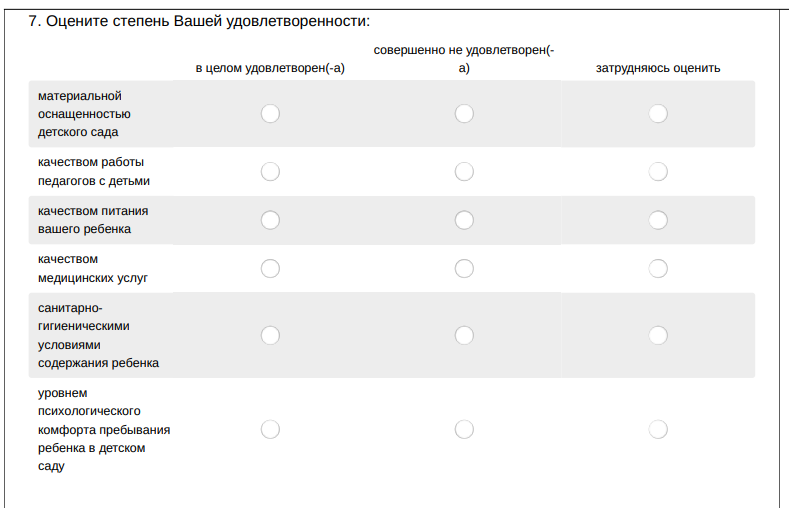 Вопрос 8 анкеты содержит 12 независимых вопросов-переменных, характеризующих влияние ДОО на развитие ребенка. 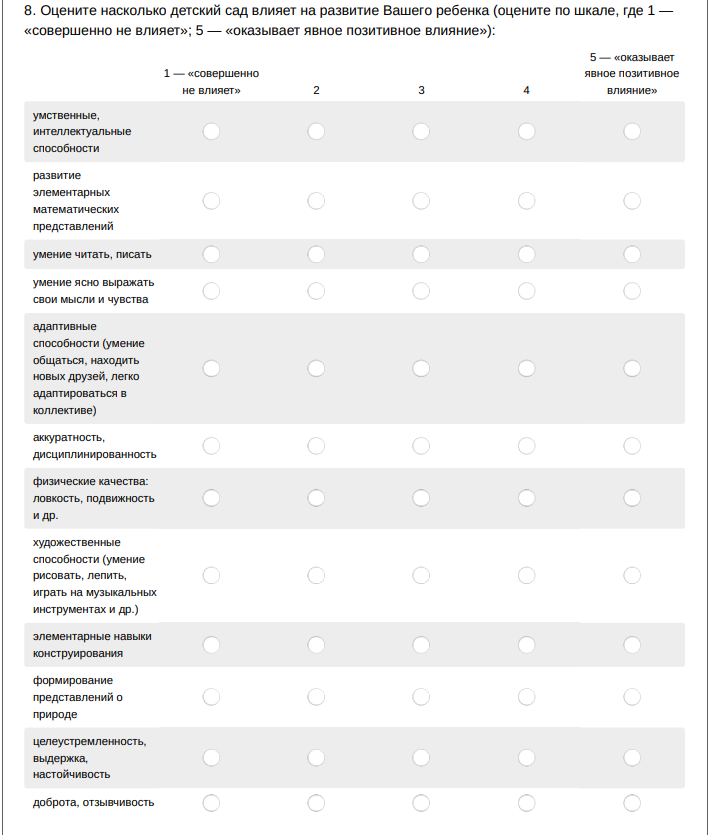 Аналогичные вопросы были сформулированы для других категорий респондентов: родителей школьников (вопросы 17, 20, 21, 28) и родителей, чьи дети посещают занятия в рамках дополнительного образования (вопрос 42).При переводе анкет в электронную форму программой исследования предусмотрено: обеспечение соответствия электронных форм вопросов исходным типам (альтернативные, множественные, шкальные, табличные или матричные и т.п.);настройка логики продвижения респондентов по содержанию анкет (логика фильтрации содержания на основании ответов респондента; логика показа/сокрытия вопросов в соответствии с индивидуальной траекторией продвижения респондента по анкетам).Инструментарий исследования приведен в Приложении 1.Выборка исследования и организация полевого этапа исследования. Опрос проводился в электронной форме при организационной поддержке Комитета общего и профессионального образования Ленинградской области. Во избежание проявлений социальной желательности, которая может негативно повлиять на объективность получаемых данных, опрос проводился строго анонимно. При этом учитывались демографические и социально-стратификационные характеристики респондентов, поселенческая специфика.Для разработки оптимального плана выборки, который предусматривает корректное и статистически обоснованное сопоставление данных по районам Ленинградской области и подтверждения репрезентативности плана выборки был проведен расчет оптимальной выборки по району и виду образования, исходя из представленных КОПО ЛО данных о численности обучающихся, охваченных тем или иным видом образования. Отталкиваясь от показателя, за который была принята численность детей, охваченных дошкольным, общим и дополнительным образованием по муниципальным районам области, и установив доверительный уровень в 99%, а также погрешность равную 5%, была использована принятая в статистических исследованиях формула: 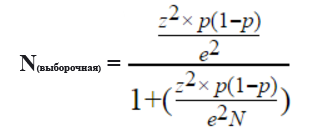 где N – это размер генеральной совокупности, z – преобразованное значение доверительного уровня, e – погрешность измерения, p – процент интересующего признака (в данном случае установлен равным 0,5, так как интересующих нас признаков множество). В результате расчетов, произведенных по приведенной формуле, целевой размер выборки составил:для общеобразовательных школ — 10815 родителей (в среднем 600 родителей на район);для организаций дошкольного образования — 9871 родителей (в среднем 548 родителей на район);для учащихся, охваченных дополнительным образованием — 10446 (в среднем 581 родитель на район).Впоследствии погрешность измерения для районов, где численность детей конкретной категории оказалась ниже 5000 человек, была увеличена до 10%, что соответственно привело к сокращению оптимальной выборочной совокупности в районах с малой численностью детей, относящихся к конкретной категории.Конкретизированные данные расчета оптимальных выборок приведены в таблице 1.1Таблица 1.1Оптимальные параметры выборочной совокупности родителей по районам Ленинградской области (для корректного статистически обоснованного сопоставления районов), исходя из числа обучающихся, охваченных тем или иным видом образования (кол-во человек).*-отмечены районы, где генеральная совокупность детей, относящихся к соответствующим категориям, малочисленна, в связи с чем при расчете оптимальной выборочной совокупности погрешность измерения увеличена с 5% до 10%.Организация исследования: поскольку исследование проводилось при организационной поддержке Комитета общего и профессионального образования Ленинградской области, была проведена рассылка официального информационного письма во все районы и образовательные учреждения Ленинградской области. Опрос родителей проводился с 24 февраля по 12 марта 2021 года во всех муниципальных районах Ленинградской области. В результате был опрошен 30 541 родитель. Следует обратить внимание, что каждый из респондентов, гипотетически, имел возможность попасть во все три категории родителей, в этой связи следует привести данные о соотношении фактически опрошенных респондентов каждой категории с оптимальной выборочной совокупностью по району (см. таблицу 1.2).Таблица 1.2Оптимальные параметры выборочной совокупности родителей по районам Ленинградской области и количество фактически опрошенных респондентов в каждой из категорий.*-отмечены районы, где генеральная совокупность детей, относящихся к соответствующим категориям, малочисленна, в связи с чем при расчете оптимальной выборочной совокупности погрешность измерения увеличена с 5% до 10%.Статистическая обработка материалов исследования. При обработке материалов программой исследования предусмотрены:проверка данных на валидность (логический контроль, выбраковка противоречивых и невалидных наблюдений);перекодировка переменных и расчет дополнительных переменных для анализа данных;проведение статистической обработки с учетом основных социально-стратификационных параметров и демографических характеристик респондентов.Результаты статистической обработки приведены в Детализированных статистических приложениях (см. Приложение 2, 3, 4).Анализ полученных данных предполагает описание общих тенденций в уровне удовлетворенности родителей качеством начального, общего и дополнительного образования по всем районам Ленинградской области, выявление муниципальных районов с наиболее низким и высоким уровнем удовлетворенности родителей различными аспектами образования. Также проведено сопоставление результатов настоящего исследования с результатами аналогичных опросов, проведенных ФГБНУ «ИУО РАО» в 2018/19 и 2019/20 уч.гг. по заказу Комитета общего и профессионального образования Ленинградской области. Важно обратить внимание, что предыдущие исследования проводились до наступления пандемии коронавируса (сбор материала в 2019/20 уч.г. проходил в сентябре-октябре 2019 г.), тогда как настоящий опрос проведен в феврале-марте 2021 г., когда в целом основная масса обучающихся вернулась в обычный (очный) режим работы. При этом практика дистанционного обучения с одной стороны, частично сохраняется в связи с продолжающейся пандемией, а с другой стороны, может быть осмыслена и оценена родителями с учетом полученного опыта. Таким образом сравнительный анализ позволит выявить различия в отношении родителей к различным аспектам функционирования образовательных организаций Ленинградской области до и во время пандемии.2. ОСНОВНЫЕ РЕЗУЛЬТАТЫ: ДОШКОЛЬНОЕ ОБРАЗОВАНИЕИз общей численности респондентов, принявших участие в исследовании в 2020/21 учебном году (30 541 человек), 13 015 (53,5%) указали, что имеют детей дошкольного возраста. 2.1 Общий уровень удовлетворенности.В ходе опроса родителям детей дошкольного возраста предлагалось ответить на вопрос «Нравится ли Вам детский сад, который посещает Ваш ребенок?» (рисунок 2.1).Рис. 2.1. Общая удовлетворенность родителей дошкольной образовательной организацией (%)Как отражено на диаграмме, частично или полностью не удовлетворены дошкольной организацией, которую посещает их ребенок, менее шестой части опрошенных родителей (15,6%).Анализ ответов респондентов на этот вопрос с учетом поселенческой специфики (типа населенного пункта) показывает, что наиболее велика доля не удовлетворенных дошкольными организациями родителей в поселках городского типа, в то время как жителей сельских поселений чаще абсолютно устраивают дошкольные организации (см. рисунок 2.2).Рис. 2.2. Общая удовлетворенность родителей дошкольными образовательными организациями в населенных пунктах различного типа (%)При рассмотрении этих данных в разрезе по районам видно, что наибольшая доля родителей, полностью удовлетворенных ДОО, зафиксирована в Сланцевском, Гатчинском и Лодейнопольском муниципальных районах (рисунок 2.3).Рис. 2.3. Общая удовлетворенность родителей дошкольными образовательными организациями в различных районах Ленинградской области (%)Наиболее же высока совокупная доля родителей, полностью или частично не удовлетворенных дошкольными организациями, в Киришском, Всеволжском, Ломоносовском, Подпорожском и Тосненском муниципальных районах, Сосноворобрском городском округе.Сравнительный анализ ответов родителей за три последних учебных года показал, что существенной динамики в общем уровне удовлетворенности ДОО нет, хотя можно отметить незначительное повышение уровня удовлетворенности по сравнению с прошлым учебным годом (рисунок 2.4). Рис. 2.4. Динамика общей удовлетворенности родителей дошкольными образовательными организациями в 2018/19, 2019/20 и 2020/21 уч. г. (%)Динамика общей удовлетворенности родителей дошкольными образовательными организациями за три последних учебных года в зависимости от типа населенного пункта представлена на рисунке 2.5.Рис. 2.5. Динамика общей удовлетворенности родителей дошкольными образовательными организациями в населенных пунктах различного типа в 2018/19, 2019/20 и 2020/21 уч. г. (%)Несмотря на то, что приведенная динамика не имеет статистической значимости, следует отметить положительный вектор развития в поселках городского типа, которые являются наиболее проблемными по итогам обследования 2018/19 года. Анализ данных за три учебных года показывает, что динамика удовлетворенности именно в этом типе поселений Ленинградской области сохраняет позитивную направленность. На рисунке 2.6. представлена динамика уровня удовлетворенности родителей ДОО по сравнению с 2019/20 учебным годом в различных районах Ленинградской области.Рисунок 2.6. Динамика общей удовлетворенности родителей дошкольными образовательными организациями в различных районах Ленинградской области (% отражает разницу между долями полностью удовлетворенных ДОО родителей в 2019/20 и 2020/21 уч. г.)Материалы исследования показывают, что наиболее позитивная динамика доли удовлетворенных ДОО родителей наблюдается в Бокситогорском, Сосновоборском ГО, Ломоносовском, Выборгском, Гатчинском, Тосненском и Лодейнопольском муниципальных районах, где отмечается рост доли родителей, удовлетворенных ДОО. Негативная динамика удовлетворенности наблюдается в Подпорожском, Волховском и Киришском муниципальных районах, где происходит снижение доли родителей, удовлетворенных ДОО.2.2 Причины выбора дошкольной образовательной организацииВ ходе опроса родителям дошкольников было также предложено ответить на вопрос о том, что повлияло на выбор именно этого детского сада для их ребенка (см. таблицу 2.1).Таблица 2.1. Причины выбора дошкольной организации (%)Приведенные в таблице данные свидетельствуют о том, что наиболее популярными причинами выбора детского сада являются «территориальная расположенность» (73,7%), «профессиональный уровень воспитателей» (48,1%) и «пребывание старшего ребенка в этом же детском саду» (21,7%). Также отмечаются «хорошая материально-техническая база» (16,4%), «статус организации» (12,4%) и «наличие дополнительных услуг» (8,8%). Десятая часть опрошенных (10,1%) указывает на отсутствие возможности выбора дошкольного образовательного учреждения. Остальные причины выбора организации фиксируются родителями существенно реже. Анализ ответов респондентов с учетом поселенческой специфики показал, что территориальная доступность более важна для родителей из сельских поселений (79,4% по сравнению с 76,0% в поселках городского типа и 70,9% и 70,0% в городах и районных центрах соответственно, р=.05). Родители, проживающие в городах, более сориентированы на профессиональный уровень воспитателей (соответственно 51,6% и 50,2% в районных центрах по сравнению с 44,0% и 43,4% в селах и поселках городского типа, р=.05), а также материально-техническую базу детского сада (соответственно 21,1% и 18,1% в районных центрах и городах по сравнению с 15,2% и 10,2% в селах и поселках городского типа, р=.05) и наличие дополнительных услуг (соответственно 12,9% и 10,4% по сравнению с 6,6% в поселках городского типа и 5,5% в сельских поселениях, р=.05).Как было сказано выше, на отсутствие выбора указывает каждый десятый из опрошенных родителей. При этом, в поселках городского типа данный вариант отмечают 14,5% родителей, в сельских поселениях — 14,1%, а в городах-районных центрах и малых городах — 7,7% и 6,9%, соответственно (р=.05).Вариант ответа, фиксирующий отсутствие у родителей возможности выбора дошкольной образовательной организации, довольно сильно дифференцирует и респондентов из разных муниципальных районов (см. рисунок 2.7).Рис. 2.7. Доля родителей, указавших на отсутствие возможности выбора дошкольной образовательной организации, в различных районах Ленинградской области (%)Как отражено на диаграмме, наиболее часто отсутствие возможности выбора ДОО фиксируют респонденты из Всеволожского, Ломоносовского и Тосненского муниципальных районов. Реже других этот вариант выбирают родители из Гатчинского, Сланцевского и Бокситогорского районов.Сопоставление с материалами предыдущих исследований 2018/19 и 2019/20 учебных годов показало, что принципиальных изменений в критериях выбора родителями ДОО для ребенка не происходит. В то же время, стоит обратить внимание именно на динамику предпочтения родителями варианта ответа, фиксирующего отсутствие у них возможности выбора дошкольного образовательного учреждения.Рис. 2.8. Динамика выбора варианта ответа, фиксирующего отсутствие возможности выбора дошкольной образовательной организации, в различных районах Ленинградской области (%)Как видно из приведенных на рисунке 2.8 данных, заметная негативная динамика в отношении возможности выбора ДОО для ребенка наблюдается лишь среди родителей Волосовского, Ломоносовского, Приозерского и Киришского муниципальных районов. В Всеволожском, Бокситогорском, Лодейнопольском и Гатчинском районах возможности выбора ДОО, напротив, несколько расширились.2.3 Удовлетворенность условиями и качеством работы ДОО.В ходе опроса респондентам предлагалось оценить их удовлетворенность различными аспектами функционирования дошкольной образовательной организации (см. рисунок 2.9).Рис. 2.9. Удовлетворенность родителей различными аспектами функционирования дошкольной организации (%)Как отражено на диаграмме, в целом удовлетворенность родителей различными аспектами работы ДОО можно считать довольно высокой. Наибольшее недовольство родителей вызывают качество медицинских услуг, качество питания и материальная оснащенность детского сада. Анализ уровня удовлетворенности родителей данными аспектами работы ДОО в различных типах населенных пунктов показал, что на сегодняшний день в целом выше всего оценивают работу ДОО в сельских поселениях, наименее же удовлетворены родители, проживающие в поселках городского типа (см. рисунок 2.10). В то же время, удовлетворенность качеством медицинских услуг в ДОО выше среди жителей районных центров и городов по сравнению с жителями сельских поселений и поселков городского типа (соответственно 72,8% и 72,4% по сравнению с 67,6% и 65,5%, р=.05).Рис. 2.10. Удовлетворенность родителей различными аспектами функционирования дошкольного учреждения в населенных пунктах различного типа (%)При этом выделенные аспекты дифференцированы и относительно муниципальных районов Ленинградской области. Показатели удовлетворенности родителей тремя наиболее проблемными аспектами работы дошкольных организаций в разрезе по районам области приведены в таблице 2.2.Таблица 2.2. Доля респондентов, удовлетворенных качеством различных аспектов работы ДОО в зависимости от района Ленинградской области (%)Представленные в таблице данные свидетельствуют о том, что по средней доле респондентов, удовлетворенных основными проблемными аспектами работы дошкольных организаций, лидерами рейтинга являются Лодейнопольский и Бокситогорский муниципальные районы, а замыкают список Ломоносовский, Всеволожский и Киришский муниципальные районы.Следует отметить, что показатели удовлетворенности родителей различными аспектами пребывания ребенка в ДОО не претерпевают значительных изменений за три последних учебных года. Исключение составляет последовательное улучшение оценки родителями материальной оснащенности дошкольной организации, а также некоторый рост доли родителей, удовлетворенных качеством медицинских услуг (см. рисунок 2.11).Рис. 2.11. Динамика удовлетворенности родителей различными аспектами функционирования дошкольного учреждения за три учебных года (%)Анализ динамики удовлетворенности родителей из населенных пунктов различного типа показал, что наиболее заметные положительные сдвиги происходят в сельских поселениях (см. рисунок 2.12). Так, если в 2018/19 учебном году разница между долями родителей, удовлетворенных качеством медицинских услуг в ДОО, в городах-районных центрах и сельских поселениях составляла 11,1%, то в 2020/21 учебном году – 5,2% (р=.05). Рис. 2.12. Динамика удовлетворенности родителей различными аспектами функционирования дошкольного организации за три учебных года в сельских поселениях (%)Сопоставление с материалами исследования 2018/19 учебного года показало, что наибольшая положительная динамика в общей оценке родителями качества данных трех аспектов работы ДОО за три учебных года наблюдается в Бокситогорском, Гатчинском и Всеволожском муниципальных районах и Сосновоборском городском округе. Отрицательная динамика удовлетворенности этими аспектами фиксируется в Киришском, Волосовском, Кировском, Лужском и Приозерском муниципальных районах. Для оценки удовлетворенности родителей ДОО были проанализированы их мнения относительно результативности занятий в детском саду. С этой целью им предлагалось оценить по пятибалльной шкале влияние детского сада на развитие тех или иных способностей ребенка, его личностных качеств и навыков (1 — «совершенно не влияет», 5 — «оказывает сильное влияние»). Для оценивания родителям предлагался широкий спектр характеристик (рисунок 2.13).Рис. 2.13. Оценка родителями влияния ДОО на развитие у ребенка различных способностей, качеств и навыков (в баллах от 1 — «совершенно не влияет», 5 — «оказывает сильное влияние»)Как видно из представленных на диаграмме данных, родители в целом довольно высоко оценивают роль детского сада в развитии их ребенка. Наименьшее внимание, по мнению родителей, в детском саду уделяют обучению ребенка навыкам чтения и письма. Также в среднем ниже оценивается роль детского сада в развитии у ребенка элементарных математических представлений; целеустремленности, выдержки, настойчивости; умения выражать свои мысли и чувства.Анализ показал, что оценка родителями влияния детского сада незначительно отличается в населенных пунктах различного типа. В городах несколько выше оценивают влияние ДОО на развитие навыков чтения и письма (4,1) по сравнению с поселками городского типа (3,9). В сельских поселениях родители выше оценивают воспитание в ДОО целеустремленности, выдержки (4,4), тогда как в районных центрах ниже (4,2).Сопоставление оценки родителями влияния ДОО на развитие ребенка в различных районах показало, что во Всеволожском и Киришском муниципальных районах влияние ДОО на развитие ребенка оценивается родителями в целом ниже среднего (средний балл 4,2 и 4,3 соответственно), тогда как в Лодейнопольском и Бокситогорском районах, напротив, выше (4,7 и 4,6 соответственно). 2.4 Удовлетворенность работой ДОО в период пандемии.Принимая во внимание особую ситуацию 2020/21 учебного года (пандемию), целесообразным представляется выяснить удовлетворенность родителей работой дошкольной образовательной организации в условиях пандемии. Для этого в анкету были включены несколько специальных вопросов.Первый вопрос был направлен на оценку удовлетворенности родителей соблюдением мер противодействия распространению коронавирусной инфекции в детском саду, который посещает их ребенок. Суммарно более 90% оценивают соблюдение в ДОО мер безопасности в условиях пандемии положительно: «полностью удовлетворены» 66,9% и «скорее удовлетворены» 24,3%. Не устроили те меры безопасности, которые были предприняты в саду, менее 3% родителей: «скорее не удовлетворены» 2,1%, «совсем не удовлетворены «0,8%; 5,9% затруднились ответить.Наименее удовлетворены предпринятыми мерами родители детей, посещающих ДОО в поселках городского типа (суммарно 88,0%), наиболее высокий уровень удовлетворенности выявлен среди жителей сельских поселений (93,6%, р=.05).Сравнение удовлетворенности родителей, проживающих в различных районах, мерами безопасности в ДОО выявило, что ниже всего оценивают предпринятые меры родители из Киришского, Подпорожского, Всеволожского муниципальных районов и Сосновоборского городского округа (доля полностью удовлетворенных соответственно 57,1%, 62,5%, 63,4% и 64,6%). Наиболее удовлетворены респонденты из Лодейнопольского, Приозерского и Сланцевского муниципальных районов (75,6%, 72,9% и 71,4% соответственно). Второй вопрос касался удовлетворенности родителей организацией работы детского сада, который посещает их ребенок, в измененных условиях в период пандемии. Уровень удовлетворенности родителей организацией работы ДОО в период пандемии также является высоким: 70,4% «полностью удовлетворены», 23,5% «скорее удовлетворены», не удовлетворены в той или иной мере менее 2%, затруднились ответить 4,2%.Анализ данных в зависимости от типа населенного пункта выявил, что наиболее удовлетворенными оказываются респонденты, проживающие в городах («полностью удовлетворены» 71,4%). Наименее удовлетворены работой ДОО в период пандемии жители поселков городского типа (67,9%).Согласно результатам анализа по районам самый низкий уровень удовлетворенности демонстрируют жители Киришского, Подпорожского и Всеволожского муниципальных районов («полностью удовлетворены» 61,9%, 66,7% и 66,8% соответственно). Наиболее удовлетворены организацией работы ДОО в период пандемии родители из Лодейнопольского, Бокситогорского, Приозерского и Сланцевского районов (соответственно 79,3%, 76,9%, 76,5% и 75,5%).С целью более подробного выяснения причин неудовлетворенности родителей работой детских садов в период пандемии им предлагался открытый вопрос. Отвечая на него, респонденты могли в свободной форме перечислить недостатки в работе ДОО в период пандемии. На этот вопрос было получено 1284 ответа (7,9% от респондентов, чьи дети посещают дошкольные образовательные организации), однако, многие отвечали, что в работе ДОО их все устраивает.Среди недостатков, наиболее часто упоминаемых родителями, можно выделить следующие основные проблемы: – нарушения, связанные с использованием средств индивидуальной защиты персоналом и родителями (нарушения масочного режима, многократное использование бахил, отсутствие перчаток и т.д.), отсутствием контроля за соблюдением мер безопасности;– претензии к санитарной обработке помещения (дезинфекция, проветривание, наличие санитайзеров и т.д.);– отсутствие / недостаточный контроль за состоянием детей, посещающих ДОО (посещение больными детьми, детьми болеющих родителей), отсутствие карантина;– претензии к организации привода детей в сад (массовые скопления, не производится замер температуры, не соблюдается режим допуска родителей в раздевалки);– отсутствие медицинского персонала в ДОО;– переполненность дежурных групп, смешанные группы, сменяющиеся воспитатели;– претензии к организации работы садов (невозможность попасть в дежурную группу, отсутствие / недостаточное количество дежурных групп; сад закрыт, работает только для детей работающих родителей, изменения графика и т.д.);– частое закрытие групп на карантин;– запрет на посещение сада и утренников родителями при соблюдении правил и наличии СИЗ;– безответственное отношение родителей к соблюдению мер безопасности; – отмена отдельных видов занятий;– отсутствие родительских собраний, контакта с администрацией, недостаточное информирование;– чрезмерность / бесполезность предъявляемых требований.3. ОСНОВНЫЕ РЕЗУЛЬТАТЫ: ОБЩЕЕ ОБРАЗОВАНИЕИз общей численности респондентов, принявших участие в исследовании, 75,5% указали, что имеют детей школьного возраста. Из них 51,7% отметили, что их ребенок обучается в начальной школе (1-4 класс); 45,3% указали, что ребенок обучается в основной школе (5-9 классы); 16,3% зафиксировали, что у них есть дети, посещающие старшую школу (10-11 класс).3.1 Общий уровень удовлетворенности.Оценки родителей в отношении их общей удовлетворенности школой весьма высоки. Большинство родителей (73,9%) фиксируют, что «в целом удовлетворены и их все устраивает». Четверть родителей (24,1%) указали, что в целом удовлетворены школой, но видят в ее работе некоторые недостатки. Доля тех, кто негативно оценил школу, которую посещает их ребенок, невелика и составляет лишь 2,0% от общего числа опрошенных. Рис. 3.1. Оценка родителями общей удовлетворенностью школой (%).Анализ динамики удовлетворенности в 2020/2021 учебном году по сравнению с 2019/2020 показал, что в целом уровень удовлетворенности родителей школой не претерпевает принципиальных изменений, однако доля родителей, отмечающих некоторые недостатки в работе школы, имеет тенденцию к увеличению (см. рисунок 3.1).Родители детей, посещающих основную школу (5-9 класс), значимо чаще, по сравнению с родителями детей начальной и старшей школы, указывают на наличие недостатков в работе школы (27,5% по сравнению с 22,7% и 24,2% соответственно р=.05).Прослеживается зависимость доли родителей, удовлетворенных школой от типа населенного пункта (см. рисунок 3.2).Рис. 3.2. Доля родителей, полностью удовлетворенных школой, в зависимости от типа населенного пункта (% для 2018/19 и 2020/21 учебных годов)Результаты опроса показывают, что процент удовлетворенных школой на селе оказывается в целом выше, чем в городах и районных центрах. Наименее удовлетворены образовательными организациями, которые посещают их дети, респонденты из поселков городского типа (р=.05). При этом в целом с 2018/19 учебного года к 2020/21 отмечается тенденция к снижению числа родителей, которые полностью удовлетворены школой.Анализ динамики уровня удовлетворенности родителей школой по муниципальным районам Ленинградской области с 2018/2019 по 2020/2021 учебные годы выявил тенденции к росту уровня удовлетворенности во Всеволожском и Гатчинском муниципальных районах; к стабильному снижению уровня удовлетворенности – в Бокситогорском, Волосовском, Волховском, Киришском, Ломоносовском, Лужском, Подпорожском, Сланцевском, Тосненском муниципальных районах, Сосновоборском городском округе (см. таблицу 3.1)Снижение доли полностью удовлетворенных школой родителей происходит за счет увеличения доли тех, кто отмечает недостатки. При этом доля родителей категорически неудовлетворенных школой во всех районах остается в целом неизменной.Таблица 3.1Динамика общей удовлетворенности родителей общеобразовательными организациями по районам Ленинградской области (%, вариант «да, я полностью удовлетворен»)Респондентам, неудовлетворенным школой, в ходе опроса предлагалось конкретизировать, чем именно вызвано их недовольство образовательной организацией (см. таблицу 3.2). Таблица 3.2Причины неудовлетворенности родителей школой в 2019/2020 и 2020/2021 уч.гг. (%)Материалы исследования свидетельствуют о том, что основными причинами неудовлетворенности родителей школой в 2020/2021 уч. г. являются: «завышенный уровень требований к успеваемости ребенка», «низкий профессиональный уровень педагогического коллектива», «отсутствие желаемой специализации школы, класса», «плохая организация внеурочной деятельности». Сопоставление распределения ответов родителей в 2019/2020 уч.г. и 2020/2021 уч.г. позволяет зафиксировать общее снижение частоты выбора большинства причин неудовлетворенности. Наиболее выражены эти тенденции в отношении вариантов «завышенный уровень требований к успеваемости ребенка», «необходимость дополнительных финансовых затрат на нужды школы» и «плохая организация внеурочной деятельности». В отношении существенного снижения доли родителей, указавших, что они не удовлетворены необходимостью дополнительных финансовых затрат на нужды школы, можно предположить отсутствие потребности школ в финансировании со стороны родителей в связи с распространением дистанционного формата обучения.На ответы респондентов в 2020/2021 уч. г. оказывает явное влияние возраст ребенка (см. таблицу 3.3). Так, от начальной к старшей школе статистически значимо возрастает доля родителей, чья неудовлетворенность школой связана с низким профессиональным уровнем педагогического коллектива, отсутствие желаемой специализации школы, класса, плохой организацией внеурочной деятельностиТаблица 3.3 Причины неудовлетворенности родителей школой с учетом ступени образования 2020/2021 уч. г. (%)Следует отметить, что значимое влияние на ответы респондентов оказывает и тип населенного пункта (см. рис. 3.4).Рис. 3.4. Влияние поселенческой специфики на причины неудовлетворенности родителей школой (%).Приведенные на рисунке 3.4 данные свидетельствуют о том, что среди жителей малых поселений (ПГТ и сельские поселения) более высока доля тех, чья неудовлетворенность школой связана с отсутствием дополнительных занятий, а также доля тех, кого не устраивает профессиональный уровень педагогов (р=.05). В аналогичном исследовании 2018/2019 уч.г. были получены схожи результаты.3.2. Причины выбора школыВ ходе опроса респондентов также просили указать основные причины, которыми был обусловлен их выбор школы (см. таблицы 3.4 и 3.5).Таблица 3.4Причины выбора школы родителями учащихся в 2019/2020 и 2020/2021 уч.гг. (%)Результаты ответов родителей на этот вопрос показывают, что доминирующей причиной выбора образовательной организации является ее «территориальная расположенность».Анализ динамики частоты выборов представленных вариантов ответа показывает, что от 2019/2020 уч.г. к 2020/2021 уч.г. в среднем снизилась значимость профессионального уровня педагогов и места школы в рейтинге как оснований для выбора образовательной организации (р=.05).Результаты ответов родителей на вопрос о причинах выбора школы с учетом возраста ребенка (см. таблицу 3.5) показывают, что значимость доминирующей причины («территориальная расположенность») теряет свою актуальность по мере увеличения возраста детей. Другие же причины, такие как: «профессиональный уровень педагогов школы», «репутация школы (место школы в рейтинге)», «хорошая материально-техническая база», «обучение старших детей в этой же школе», наоборот становятся все более значимыми. Таблица 3.5 Причины выбора родителями школы с учетом ступени образования 2020/2021 уч. г. (%)Сравнение ответов респондентов из населенных пунктов различного типа (см. рисунок 3.5) показывает, что респонденты из малых поселений статистически значимо реже (р=05) отмечают такие причины выбора школы, как «профессиональный уровень педагогов» и «репутация школы», и значимо чаще отмечают, что выбор школы был связан с ее «территориальной расположенностью», либо обусловлен отсутствием альтернативы («у нас вообще не было выбора»). В 2019/2020 уч.г. были выявлены аналогичные тенденции.Рис. 3.5. Причины выбора родителями школы в зависимости от типа населенного пункта (%)Отсутствие возможности выбирать образовательное учреждение с разной частотой отмечается респондентами из разных районов области (см. рисунок 3.6).Рис. 3.6. Доля респондентов, указавших на отсутствие выбора образовательного учреждения, в разрезе по районам Ленинградской области (%)Анализ динамики для варианта ответа «у нас вообще не было выбора» в зависимости от муниципального района в 2019/2020 и 2020/2021 уч.гг. показал, что для ряда муниципальных районов выявлен существенный рост числа родителей, указавших на отсутствие выбора образовательной организации для своего ребенка: Кировский (12,5% в 2019/2020 уч.г и 20,6% в 2020/2021 уч.г.), Выборгский (15,0% и 20,3% соответственно), Всеволожский (12,6%. и 17,8%), Подпорожский (11,6% и 16,8%), Приозерский (11,0% и 15,9%), Ломоносовский (9,3% и 13,2%), Гатчинский (5,2% и 10,5%), Кингисеппский (4,5% и 9,0%).3.3. Удовлетворенность условиями и качеством обучения.В ходе опроса родителям было предложено оценить уровень своей удовлетворенности рядом условий, существующих в образовательной организации (см. таблицу 3.6).Таблица 3.6. Удовлетворенность родителей существующими условиями в школе (%)Как видно из таблицы 3.6, подавляющее большинство родителей позитивно оценивают «возможность получения оперативной обратной связи от учителя», «санитарно-гигиенические условия обучения ребенка», «меры безопасности в школе», «уровень материально-технической оснащенности школа», «уровень и качество знаний, которые ребенок получает в школе по основным предметам».Наибольшую неудовлетворенность родителей вызывают такие условия, как «качество питания», «качество медицинского обслуживания», «уровень учебной нагрузки на ребенка», соответственно 18,3%, 13,9% и 12,0%.Представленные данные позволяют также отметить, что довольно высок процент родителей, которые затруднились оценить некоторые школьные условия: «возможность получения профильного обучения» — 35,1%; «возможность получения дополнительного образования» — 29,0%; «качество медицинского обслуживания» — 25,7%; «учет индивидуальных особенностей учащихся» — 23,5%. Скорее всего подобные затруднения связаны с отсутствием у родителей необходимого объема информации по данным вопросам, что позволяет рекомендовать образовательным организациям расширить информирование родителей.Анализ динамики показателей удовлетворенности родителей различными аспектами школьного образования позволяет зафиксировать рост числа удовлетворенных мерами безопасности в школе (73,8% в 2019/2020 уч.г. и 83,1% в 2020/2021 уч.г., р=.05), качеством медицинского обслуживания (51,2% и 60,4% соответственно, р=.05), материально-технической оснащенностью школы (76,9% и 82,3%, р=.05), возможностью получения дополнительного образования (54,2% и 60,9%, р=.05) и уровнем учебной нагрузки ребенка (74,3% и 78,0%, р=.05). В отношении остальных вариантов значимых различий не выявлено.Сопоставление ответов родителей детей разного возраста на вопрос об удовлетворенности различными сторонами школьного обучения показало, что родители учащихся начальной школы в значимо большей степени по сравнению с родителями учеников средней и старшей школы удовлетворены следующими аспектами: «объективность методов и критериев оценки успеваемости ребенка» (81,3% в сравнении с 72,5% и 75,6% соответственно, р=.05), «уровень и качество знаний, которые ребенок получает в школе по основным предметам» (84,9% по сравнению с 76,3% и 80,5% соответственно, р=.05) и «уровнем учебной нагрузки ребенка» (81,4% по сравнению с 73,1% и 74,9% соответственно, р=.05).Наиболее сильно муниципальные районы Ленинградской области дифференцируют такие условия, как: «возможность получения дополнительного образования»; «качество медицинского обслуживания»; «качество питания» (см. рисунок 3.7).Рис. 3.7. Доли родителей, неудовлетворенных соответствующими условиями в школе по районам Ленинградской области (%)Сопоставление результатов настоящего исследования с данными 2019/2020 уч.г. выявило наиболее выраженное снижение числа родителей, которые не удовлетворены качеством питания в Гатчинском (с 21,5% до 6,1%), Лодейнопольском (с 17,9% до 8,4%) и Тихвинском (с 25,1% до 17,1%) муниципальных районах. Рост числа неудовлетворенных школьным питанием родителей отмечен в Приозерском (с 10,8% до 17,0%) и Сланцевском (с 11,7% до 18,3%) муниципальных районах, Сосновоборском городском округе (с 15,8% до 23,2%).В отношении удовлетворенности качеством медицинского обслуживания наблюдаются следующие тенденции. Снизилось число неудовлетворенных родителей в Всеволожском (с 27,9% до 15,1%), Гатчинском (с 31,8% до 6,6%), Кингисеппском (с 20,7% до 11,3%), Кировском (с 19,4% до 10,6%), Приозерском (с 24,1% до 13,5%) муниципальных районах и Сосновоборском городском округе (с 32,5% до 20,0%). Рост числе неудовлетворенных данным аспектом родителей не отмечен.Относительно удовлетворенности возможностью получения дополнительного образования значимых изменений, по сравнению с 2019/2020 уч.г. не зафиксировано, за исключением Гатчинского муниципального района, где доля неудовлетворенных данным параметром родителей снизилась с 16,9% до 3,6%.В ходе опроса родителей просили также оценить их удовлетворенность теми знаниями, которые их дети получают по основным предметам школьной программы. Полученные результаты свидетельствуют о довольно высоком уровне удовлетворенности родителей знаниями ребенка. Доля неудовлетворенных родителей невысока в отношении практически всех предметов. При этом наименее позитивно родителями оцениваются знания детей по иностранному языку, требования к которым у родительской общественности традиционно наиболее высоки (см. таблицу 3.7). По сравнению с результатами 2019/2020 уч.г. существенных изменений не зафиксировано, поселенческая специфика не влияет на распределение ответов.Таблица 3.7. Удовлетворенность родителей знаниями, которые получают их дети по основным предметам школьной программы (%)Респондентам было предложено оценить состояние различных помещений школы с опорой на собственной мнение и отзывы своих детей. Результаты представлены в таблице 3.8.Таблица 3.8.Удовлетворенность родителей состоянием различных школьных помещений (%)Как видно из таблицы, подавляющее большинство родителей в целом оценивают состояние школьных помещений как удовлетворительное. При этом в наиболее плохом состоянии находятся, по мнению родителей, школьные туалеты. Поселенческая специфика и район проживания респондентов не оказывают влияния на распределение ответов в данном вопросе.3.4. Удовлетворенность работой с детьми, имеющими особые образовательные потребности в связи с состоянием здоровья.В анкету были включены вопросы, касающиеся работы с детьми, имеющими особые образовательные потребности в связи с состоянием здоровья. Почти каждый десятый родитель (9,6%) ответил, что у него есть ребенок, имеющий такие потребности. Распределение ответов родителей в зависимости от района проживания представлено в таблице 3.9Таблица 3.9Доля родителей, имеющих ребенка с особыми образовательными потребностями в зависимости от района проживания (%).Распределение ответов родителей на вопрос о том, удовлетворены ли они организацией индивидуальной работы с ребенком, было рассчитано только для родителей, имеющих детей с особыми образовательными потребностями (1 575 человек). Из них 65,4% ответили, что «в целом удовлетворен». Не удовлетворены 17,5%, затруднились ответить 17,1%. Среди жителей сельских поселений значимо выше доля тех, кто удовлетворен индивидуальной работой со своим ребенком (р=.05) (см. рис. 3.8).Рис. 3.8. Удовлетворенность родителей индивидуальной работой с их ребенком в зависимости от типа населенного пункта (%)Наибольшая доля родителей, неудовлетворенных индивидуальной работой с их детьми, выявлена в Приозерском и Сланцевском муниципальных районах, Сосновоборском городском округе. Минимальное число тех, кто не доволен индивидуальной работой с детьми выявлено в Гатчинском и Тихвинском муниципальных районах (см. таблицу 3.10).Таблица 3.10 Доля родителей, неудовлетворенных индивидуальной работой с их ребенком в зависимости от района проживания (%).3.5. Удовлетворенность обучением в период пандемииВ связи с пандемией 2020/21 учебный год предъявил особые требования к организации учебного процесса. Принимая во внимание новые задачи, которые были поставлены перед образовательными организациями, крайне важным представляется выяснить мнения родителей учащихся об организации дистанционного обучения в условиях пандемии. Для этого в анкету был включен ряд специальных вопросов.Первый вопрос был направлен на анализ оценки родителями опыта дистанционного обучения. Около пятой части респондентов (21,8%) считают, что опыт дистанционного обучения в школах был позитивным, более трети (36,0%) оценивают свое отношение к этому опыту как нейтральное. Однако наибольшее количество родителей склонны все же оценивать опыт дистанционного обучения негативно (42,2%).Сопоставление мнений родителей, чьи дети находятся на разных ступенях школьного образования, показало, что наиболее позитивно опыт дистанционного обучения воспринимается родителями детей из старшей школы (25,5%), среди них также больше всего нейтральных (39,2%) и меньше всего негативных (35,3%) оценок.Анализ с точки зрения типа населенного пункта показал, что среди сельских жителей несколько выше доля позитивных оценок (25,1%), тогда как среди родителей, чьи дети учатся в поселках городского типа и городах, больше негативных оценок по сравнению с родителями из сел и районных центров (соответственно 45,0% и 44,0% по сравнению с 38,4% и 38,0%, р=.05). Рис. 3.9. Оценка родителями опыта дистанционного обучения в различных районах Ленинградской области (%)Как видно из приведенных на рисунке 3.9 данных, наибольшая доля позитивно оценивающих опыт дистанционного обучения родителей в Волосовском, Лодейнопольском и Приозерском муниципальных районах. Наиболее негативно оценивают этот опыт родители из Киришского и Тосненского муниципальных районах, Сосновоборского городского округа.В ходе опроса родителям предлагалось отметить положительные и отрицательные стороны дистанционного обучения. Плюсы дистанционного обучения родители, в первую очередь, видят в безопасности для здоровья ребенка (38,3%), возможности контролировать учебный процесс (23,8%) и экономии времени, затрачиваемого обычно на дорогу (18,6%). Около десятой части респондентов отмечают снижение стресса (11,5%) и то, что самому ребенку больше нравятся дистанционные занятия (9,9%). Около 2% родителей считают, что дистанционная форма обучения повышает качество получаемого детьми образования. Наконец, 41,6% респондентов указывают, что не могут назвать никаких положительных сторон дистанционного обучения.Рис. 3.10. Позитивные стороны дистанционного образования с точки зрения родителей в зависимости от ступени школьного образования (%)Рисунок 3.10 иллюстрирует динамику мнений родителей относительно позитивных сторон дистанционного обучения в зависимости от возраста их детей. От начальной к старшей школе последовательно возрастает доля родителей, отмечающих такие плюсы как безопасность, экономия времени, снижение стресса и положительное отношение ребенка, параллельно уменьшается количество респондентов, не видящих позитивных сторон.Жители сельских поселений чаще отмечают безопасность дистанционного обучения для здоровья ребенка (40,1%); отсутствие затрат времени на дорогу чаще отмечают родители из районных центров (22,4%) и сел (22,3%). Родители из районных центров более сориентированы на самого ребенка: они чаще указывают на снижение стресса (14,5%) и то, что ребенку так больше нравится (10,9%). Родители из поселков городского типа и малых городов чаще отмечают, что не видят никаких плюсов в дистанционном обучении (43,7% и 43,2% по сравнению с 38,5% и 38,0% среди жителей районных центров и сельских поселений соответственно, р=.05).Рис. 3.11. Доля родителей, указавших на отсутствие позитивных сторон дистанционного обучения, в различных районах Ленинградской области (%)Как видно из рисунка 3.11, чаще всего на отсутствие позитивных сторон дистанционного обучения указывают жители Сосновоборского городского округа, Киришского и Подпорожского муниципальных районов. Реже всего этот вариант выбирают родители, проживающие в Гатчинском, Волосовском, Лодейнопольском и Кингисеппском районах.Среди отрицательных сторон дистанционного обучения родители, в первую очередь, отмечают снижение качества образования (61,7%), отсутствие общения со сверстниками (53,0%), необходимость большего родительского участия в разъяснении учебного материала (50,8%) и в технической организации учебного процесса (50,0%). В меньшей степени родители обеспокоены необходимостью дополнительного технического оснащения (37,1%) или тем, что такая форма обучения не нравится их ребенку (21,4%). Лишь 5,5% родителей отмечают, что не видят минусов дистанционного обучения. Анализ, связанный со ступенью обучения, показал, что от начальной к старшей школе последовательно снижается доля родителей, относящих к отрицательным сторонам дистанционного обучения большую необходимость собственного участия как в объяснении учебного материала (58,7% в начальной школе, 51,5% в основной школе и 31,4% в старшей школе), так и в технической организации (57,4%, 49,8% и 32,5% соответственно, р=.05). Значимость для родителей такого момента как общение со сверстниками заметно снижается при переходе из начальной в основную школу с 57,3% до 49,7% (р=.05).Родители, проживающие в малых городах, чаще указывают на снижение качества образования (64,9%), жители районных центров больше обеспокоены отсутствием общения их ребенка со сверстниками (57,3%). Сельские жители реже недовольны необходимостью собственного участия в образовательном процессе, однако чаще отмечают, что такая форма обучения не нравится их ребенку (23,9%).Родители, проживающие в Гатчинском, Лужском и Лодейнопольском муниципальных районах чаще отмечают, что дистанционное обучение не имеет отрицательных сторон (соответственно 15,1%, 9,3% и 8,7%). Реже других этот вариант выбирают жители Бокситогорского и Тосненского муниципальных районов (2,8% и 3,4% соответственно).Еще один вопрос, характеризующий отношение родителей к организации образовательного процесса в период пандемии, касался изменений учебной нагрузки в связи с переходом на дистанционную форму обучения. Почти 40% респондентов уверены, что нагрузка на их ребенка в связи с введением дистанционного обучения значительно возросла, 21,9% считают, что она возросла незначительно. Около четверти родителей (23,1%) полагают, что нагрузка осталась на прежнем уровне. Каждый десятый родитель (9,4%) считает, что учебная нагрузка незначительно снизилась, и, наконец, 5,9% опрошенных уверены, что нагрузка на их ребенка снизилась в значительной степени. Чаще других на значительное увеличение учебной нагрузки указывают родители детей, обучающихся в основной школе (42,2%), родители старшеклассников чаще отмечают, что нагрузка увеличилась незначительно (24,7%). Родители, проживающие в районных центрах, чаще указывают на незначительный рост учебной нагрузки (25,4%). Сельские жители чаще отмечают, что введение дистанционного обучения никак не сказалось на учебной нагрузке их ребенка (27,8%).Чаще всего значительное увеличение учебной нагрузки в связи с переходом на дистанционное обучение отмечают родители, проживающие в Приозерском, Киришском и Волховском муниципальных районах (соответственно 44,9% 42,8% и 42,5%). Значительное снижение нагрузки на ребенка чаще отмечают жители Подпорожского, Сосновоборского, Всеволожского и Ломоносовского муниципальных районов, Сосновоборского городского округа (8,8%, 7,6%, 7,3% и 7,8%, соответственно).Следующие два вопроса были посвящены удовлетворенности родителей организацией дистанционного обучения непосредственно в школе, где обучается их ребенок. В целом оценку родителями организации дистанционного обучения в ОО в период пандемии можно назвать удовлетворительной: «полностью удовлетворены» – 33,1%, «скорее удовлетворены» – 28,4%, оценили свое отношение как «среднее» – 22,7%, «скорее не удовлетворены» – 9,8%, «совершенно не удовлетворены» – 6,1%. Анализ данных в зависимости от типа населенного пункта выявил, что наиболее удовлетворенными оказываются респонденты, проживающие в сельской местности («полностью удовлетворены» 41,4%). Наименее удовлетворены организацией образовательного процесса в ОО в период пандемии жители городов и поселков городского типа (суммарная доля неудовлетворенных 17,5% и 17,4% соответственно по сравнению с 12,0% среди сельских жителей).Согласно результатам анализа по районам самый низкий уровень удовлетворенности демонстрируют жители Сосновоборского городского округа и Киришского муниципального района («полностью удовлетворены» 21,4% и 24,2% соответственно). Наиболее удовлетворены организацией дистанционного обучения в ОО в период пандемии родители из Лодейнопольского, Волосовского и Гатчинского районов (соответственно 46,1%, 45,6% и 43,4%).К основным причинам неудовлетворенности организацией дистанционного обучения в школе родители чаще всего относят низкую эффективность занятий (30,6%), слишком большой объем домашних заданий (23,0%) и плохую техническую организацию (18,4%). Значительно меньшее количество респондентов выделяют неумение учителей работать дистанционно (10,6%), плохое интернет-соединение со стороны учителей (6,7%) и несоблюдение расписания (6,0%). В то же время, почти половина опрошенных родителей отмечают, что их устраивает организация дистанционного обучения в школе.При этом жители районных центров проявляют большую требовательность к качеству преподавания, чаще указывая на низкую эффективность подобных занятий (33,0%) и недостаточную квалификацию учителей (13,1%). Жители малых городов чаще жалуются на большой объем домашних заданий (25,7%) и плохую техническую организацию (19,9%). В поселках городского типа чаще выражают недовольство плохим качеством интернет-соединения со стороны преподавателя (8,3%). Родители, проживающие в сельской местности, реже отмечают все возможные причины неудовлетворенности, и чаще – что они удовлетворены организацией дистанционного обучения (56,5%). Рис. 3.12. Доля родителей, указавших на отсутствие причин для неудовлетворенности организацией дистанционного обучения в их ОО, в различных районах Ленинградской области (%)Как видно из представленных на рисунке 3.12 данных, чаще всего не видят причин для недовольства организацией дистанционного обучения в ОО, которую посещает их ребенок, родители из Гатчинского, Волосовского и Лодейнопольского муниципальных районов. Реже всего этот вариант выбирают жители Киришского муниципаального района и Сосновоборского городского округа.Родителям был задан специальный вопрос о том, соблюдаются ли в школе, которую посещает их ребенок, предписанные меры противодействия распространению коронавирусной инфекции. Результаты представлены в таблице 3.11Таблица 3.11 Распределение ответов родителей на вопрос о соблюдении в школе мер противодействия распространению коронавирусной инфекции (%)Как видно из таблицы, по мнению родителей, лучше всего предписанные меры соблюдают учителя и сотрудники школы, тогда как школьники относятся к перечисленным требованиям существенно свободнее. При этом требование носить маску в школе, по мнению родителей, исполняет весьма небольшой процент учащихся.Больше всего ответов «не соблюдается» дано в отношении меры «ношение перчаток», а также «соблюдение социальной дистанции». Также в среднем почти каждый третий родитель затрудняется оценить соблюдение противоэпидемиологических мер в школе, которую посещает его ребенок.Анализ поселенческой специфики показал, что в сельских поселениях значимо большее число родителей указывает на соблюдение учителями и сотрудниками школы, а также учащимися, следующих мер: «ношение масок», «соблюдение социальной дистанции», «наличие средств дезинфекции на входе и внутри школы», «уборка помещения с использованием дезинфицирующих средств» (см. таблицу 3.12). Распределение ответов в различных муниципальных районах Ленинградской области в целом соответствует средним значениям по выборке.Таблица 3.12Распределение ответов родителей на вопрос о соблюдении в школе мер противодействия распространению коронавирусной инфекции в зависимости от типа населенного пункта (%)Наконец, последний вопрос был направлен на выявление уровня удовлетворенности родителей теми мерами безопасности, которые были предприняты в образовательной организации, посещаемой их ребенком, в период пандемии. Суммарно 79,8% оценивают соблюдение в ОО мер противодействия распространению коронавирусной инфекции положительно: «полностью удовлетворены» 55,3% и «скорее удовлетворены» 24,3%. Не устроили меры безопасности, предпринятые в их школе, менее 3% родителей: «скорее не удовлетворены» 1,7%, «совсем не удовлетворены» 0,7%. Десятая часть опрошенных определили свое отношение к предпринятым в их ОО мерам безопасности как «нечто среднее» и 8,0% затруднились ответить на этот вопрос.Наименее удовлетворены предпринятыми мерами безопасности родители учащихся, посещающих ОО в поселках городского типа (суммарно 76,4%), наиболее высокий уровень удовлетворенности среди жителей сельских поселений (85,2%).Сравнение удовлетворенности родителей, проживающих в различных районах, мерами безопасности в ОО, выявило, что ниже всего оценивают предпринятые меры родители из Киришского муниципального района и Сосновоборского городского округа (доля полностью удовлетворенных соответственно 43,5% и 46,7%). Наиболее удовлетворены респонденты из Лодейнопольского, Ломоносовского и Волосовского муниципальных районов (65,0%, 64,8% и 64,0% соответственно). 3.6 Информированность об участии школы в международных исследованиях и оценочных процедурах.Для изучения осведомленности родителей об участии школы в различных исследованиях качества образования и оценочных процедурах респондентам было предложено два соответствующих вопроса.В среднем каждый третий родитель (30,4%) вообще не получает информацию о проведении международных исследований качества образования (PISA, TIMSS, PIRLS и др.). Основным источником информации для родителей о проведении подобных мероприятий, их процедуре и результатах выступает классный руководитель (см. таблицу 3.13)Таблица 3.13 Распределение ответов родителей на вопрос об источниках информации о проведении международных исследований качества образования (%)В целом родители фиксируют одинаковую степень осведомленности как о процедуре и подготовке к проведению международных оценочных мероприятий, так и об их результатах.Анализ поселенческой специфики показал, что среди жителей сельских поселений и поселков городского типа значимо меньше тех родителей, кто не получает информацию о проведении международных исследований качества образования (см. рис. 3.13).Рис. 3.13. Доля родителей, которые не получают информацию о проведении международных оценочных процедур в зависимости от типа населенного пункта (%)Результаты исследования позволили выявить муниципальные районы, жители которых в наибольшей и наименьшей степени информированы о различных аспектах проведения международных оценочных процедур качества образования. Так, к наиболее информированным относятся родители из Гатчинского муниципального района. При этом интересно, что в данном районе на отсутствие информации о процедуре и подготовке к проведению мероприятий указывают, соответственно, 7,4% и 7,2% респондентов, тогда как о результатах проведенных международных исследований не осведомлены 30,9% респондентов. К наименее информированным относятся родители детей, посещающих школы в Киришском, Всеволожском, Подпорожском муниципальных районах, Сосновоборском городском округе (в среднем здесь, соответственно, 39,9%, 36,9%, 36,8% и 39,3% родителей указали, что не получают информацию о международных исследованиях качества образования).В отношении информации о проведении обязательных оценочных процедур качества образования (ВПР, ГИА, ЕГЭ и др.) лишь каждый восьмой родитель указал, что не получает информации о процедуре, подготовке и результатах данных мероприятий. Большинство родителей информированы о проведении оценочных процедур классным руководителем. Также каждый третий родитель указал на сайт школы и родительские собрания в качестве источников информации о всех аспектах проведения ВПР, ГИА, ЕГЭ и др. (см. таблицу 3.14)Таблица 3.14 Распределение ответов родителей на вопрос об источниках информации о проведении обязательных оценочных процедур качества образования (ВПР, ГИА, ЕГЭ и др.) (%)Как видно из таблицы, родители фиксируют в целом одинаковую степень осведомленности как о процедуре и подготовке к проведению обязательных оценочных мероприятий, так и об их результатах.Анализ поселенческой специфики показал, что среди жителей сельских поселений и городов-районных центров значимо более востребован сайт школы в качестве источника информации о различных аспектах проведения обязательных оценочных процедур (см. рис. 3.14).Рис. 3.14. Востребованность родителями сайта школы в качестве источника информации о проведении обязательных оценочных процедур качества образования в зависимости от типа населенного пункта (%)Результаты исследования позволили выявить муниципальные районы, жители которых в наибольшей и наименьшей степени информированы о различных аспектах проведения обязательных оценочных процедур качества образования. Так, к наиболее информированным относятся родители из Гатчинского и Волосовского муниципальных районов (в среднем здесь доля неинформированных родителей составляет 2,4% и 3,2% соответственно); к наименее информированным — родители детей, посещающих школы в Всеволожском и Подпорожском муниципальных районах, Сосновоборском городском округе (в среднем здесь соответственно 16,8%, 16,7% и 15,4% родителей указали, что не получают информацию об обязательных оценочных процедурах).Сопоставление степени информированности родителей о различных аспектах проведения в школе международных исследований качества образования и обязательных оценочных процедурах показывает, что респонденты в значимо меньшей степени осведомлены о международных исследованиях по сравнению с обязательными (см. рис. 3.15)Рис. 3.15. Доли родителей, не получающих информацию о международных исследованиях качества образования и обязательных оценочных процедурах (%).3.7. РепетиторствоЕще одним показателем качества организации образовательного процесса является распространенность обращения к репетиторам. Для оценки данного показателя в анкету были включены вопросы, касающиеся количества предметов и причин, по которым учащиеся занимаются с репетитором.На занятия с репетитором по одному, двум, трем и более предметам в среднем указали 27,6% опрошенных родителей, 72,4% ответили, что их ребенок не занимается с репетитором. При этом с возрастом ребенка снижается доля родителей, которые указывают, что из ребенок не занимается с репетиторами и растет число детей, занимающихся с репетитором по двум предметам (см. таблицу 3.15)Таблица 3.15Распределение ответов родителей на вопрос «Занимается ли ваш ребенок с репетитором?» в зависимости от ступени обучения (%).Сравнение ответов респондентов в зависимости от типа населенного пункта показало, что востребованность образовательных услуг репетиторов значительно выше в городе, чем в поселениях сельского типа (см. рис. 3.16)Рис. 3.16 Распределение ответов родителей о распространенности услуг репетиторов в зависимости от типа населенного пункта (%)Анализ распределения ответов в зависимости от района проживания респондентов показал, что услуги репетиторов наиболее востребованы в Кировском муниципальном районе (34,8% родителей указали, что их ребенок занимается с репетитором по одному, двум, трем и более предметам), Сосновоборском городском округе (34,2%), Кингисеппском (32,3%), Выборгском (32,0%) и Тосненском (30,5%) муниципальных районах. Наименьшая востребованность выявлена среди родителей Лодейнопольского (16,2%), Волосовского (18,6%) и Подпорожского (18,8%) муниципальных районов.Для выяснения причин обращения к услугам репетиторов респондентам предлагалось указать наиболее значимые для них мотивы, выбрав из готовых формулировок. Результаты представлены в таблице 3.16.Таблица 3.16Мотивы занятий с репетитором в зависимости от возраста ребенка (%)Как видно из таблицы, ведущие мотивы обращения к услугам репетиторов отличаются в зависимости от ступени образования. Так, в начальной и основной школе родители чаще указывают на желание повысить школьную успеваемость ребенка, дать ребенку более широкие знания по отдельным предметам, а также фиксируют низкое качество преподавания отдельных предметов в школе. При этом уже на этапе основной школы начинает набирать значимость мотив «чтобы быть уверенным в успешной сдаче ОГЭ / ЕГЭ», а в старших классах он ожидаемо становится основным. Помимо этого, каждый пятый родитель старшеклассника указывает поступление в вуз в качестве мотива для занятия ребенка с репетитором. Анализ распределения ответов относительно поселенческой специфики не выявил значимого влияния данного фактора.На низкое качество преподавания отдельных предметов в большей степени указывают жители Киришского и Сланцевского муниципальных районов (25,7% и 23,5% соответственно). Реже других этот вариант указывали респонденты из Гатчинсого муниципального района (7,6%).4. ОСНОВНЫЕ РЕЗУЛЬТАТЫ: ДОПОЛНИТЕЛЬНОЕ ОБРАЗОВАНИЕ4.1. Включенность в дополнительное образованиеВ ходе исследования респондентам предлагалось ответить на вопрос о том, посещают ли их дети занятия, не связанные с основной образовательной программой (спортивные секции, кружки, студии и т.п.). Утвердительный ответ дали 69,3% родителей, соответственно 30,7% опрошенных указали, что их дети не включены в дополнительное образование. Отметим, что в 2018 и 2019 гг. соотношение числа включенных и не включенных в систему дополнительного образования детей было примерно таким же.Доля родителей, указавших на включенность своих детей в дополнительное образование, колеблется от 80,4% в Волховском муниципальном районе до 42,1% в Гатчинском муниципальном районе (см. рисунок 4.1).Рис. 4.1. Доля родителей, указавших на включенность их детей в дополнительное образование по районам Ленинградской области (%).Сравнительный анализ с результатами исследования региональной специфики включенности в дополнительное образование в 2018/19 и 2019/20 уч. гг. (табл.4.1) показал, что в ряде муниципальных районов отмечается достаточно стабильный рост числа детей, посещающих занятия, не связанные с основной образовательной программой. В первую очередь это Волховский, Кингисеппский, Подпорожский, Сланцевский муниципальные районы и Сосновоборский городской округ. При этом снижение включенности в дополнительное образование отмечено для семи муниципальных районов: Бокситогорский, Выборгский, Киришский, Лодейнопольский, Ломоносовский, Тосненский. Особое внимание обращают на себя данные, полученные для Гатчинского муниципального района, где доля детей, включенных в систему дополнительного образования, резко снизилась с 74,7% в 2018/19 уч. г. и 72,1% в 2019/20 уч. г. до 42,1% в 2020/21 уч. г. Все приведенные различия статистически значимы на уровне p=.05Таблица 4.1Данные о включенности детей в систему дополнительного образования в различных муниципальных районах Ленинградской области в 2018, 2019 и 2021 гг. (%)Результаты ответов родителей на вопрос о посещении их детьми занятий помимо школьного образования показывают, что распространенность программ дополнительного образования зависит от типа населенного пункта (см. рисунок 4.2).Рис. 4.2. Ответы родителей из разных типов населенных пунктов о включенности их детей в программы дополнительного образования (%)Сопоставление полученных данных о поселенческой специфике с результатами в 2018/19 и 2019/20 уч. гг. показывает, что если в 2019/20 уч. г. увеличился охват системой дополнительного образования сельских поселений с 66,6% до 69,0%, то с 2019/20 по 2020/21 уч. гг. данный показатель снизился до 62,0% (р=.05).Материалы исследования показывают, что дети более половины опрошенных посещают дополнительные занятия в специализированных организациях дополнительного образования (дом детского творчества, художественная, музыкальная школа и т.п.). Вторыми по популярности являются дополнительные занятия, организованные на базе общеобразовательных школ (см. рис. 4.3).Рис. 4.3. Ответы родителей об организациях, на базе которых проходят занятия в рамках дополнительного образования (%)Сравнительный анализ с результатами 2019/20 уч. г. выявил рост числа детей, занимающихся в организациях дополнительного образования (дома творчества, художественные, музыкальные школы и т.п.) с 57,0% до 62,9% (р=.05) и снижение включенных в занятия дополнительным образованием на базе детских садов (с 12,5% до 8,3%, р=.05).Анализ региональной специфики показал, что в подавляющем большинстве муниципальных районов учащиеся посещают дополнительные занятия на базе организаций дополнительного образования. При этом, как и в 2019/20 уч. г. обращают на себя внимание результаты, полученные для Всеволожского муниципального района, где 36,1% респондентов указали, что их дети посещают коммерческие организации дополнительного образования (в 2019/20 уч. г. таких ответов было 40,0%), тогда как дополнительные занятия на базе школ и организаций дополнительного образования востребованы среди 42,6% (в 2019/20 уч.г. – 33,7%) и 33,0% (в 2019/20 уч. г. – 30,0%) респондентов соответственно. Таким образом, с 2019/20 по 2020/21 уч. гг. значимо выросло число детей, посещающих занятия по программам дополнительного образования на базе школ, при это коммерческие организации по-прежнему остаются более востребованными, чем в других районах области. Кроме того, каждый третий респондент в Тосненском муниципальном районе, и каждый четвертый в Выборгском и Киришском муниципальных районах ответили, что их дети посещают дополнительные занятия в коммерческих организациях. Для сравнения в остальных районах доля таких ответов составляет в среднем не более 15%. Изучение поселенческой специфики ответов на вопрос о том, на базе какой организации проходят дополнительные занятия, показало, что в сельских поселениях значимо больше, чем в других типах населенных пунктов, востребованы дополнительные занятия на базе общеобразовательных школ. Общая тенденция (см. рис. 4.4) свидетельствует, что чем меньше размер населенного пункта, тем меньше в них организовано занятий на базе специализированных учреждений дополнительного образования, и тем выше востребованность таких занятий на базе общеобразовательных школ.Рис. 4.4. Ответы родителей, проживающих в населенных пунктах различного типа, об организациях, на базе которых проходят занятия в рамках дополнительного образования (%)Динамика распределения ответов с 2019/20 по 2020/21 уч. г. показывает, что в городах-районных центрах и малых городах выросла востребованность организаций дополнительного образования (в среднем с 62,6% до 70,0%) и снизилась – дополнительных занятий на базе школ (в среднем с 28,2% до 24,0%) и коммерческих организаций (в среднем с 23,5% до 19,2%) (различия статистически значимы на уровне р=.05).4.2 Выбор направления дополнительного образованияМатериалы исследования показывают, что наиболее востребованными программами дополнительного образования детей являются программы физкультурно-спортивной и художественно-эстетической направленности. Приведенные в таблице 4.2 данные также свидетельствуют о востребованности курсов иностранного языка и научно-технических кружков и секций. Программы других направленностей отмечаются родителями существенно реже.Сопоставляя приведенные результаты с ответами на аналогичный вопрос в 2018/19 и 2019/20 уч. гг. (см. таблицу 4.2) следует отметить, что наряду с сохранением интереса к физкультурно-спортивной и художественно-эстетической тематикам, востребованность курсов иностранного языка значительно снизилась – с 19,7% в 2018 г. до 13,9% в 2019 г. и 10,5% в 2021 г. Также снизился интерес к дополнительным занятиям по школьным предметам – с 13,8% в 2018 г. до 9,6% в 2019 г. и 6,7% в 2021 г. (различия значимы на уровне р=.05).Таблица 4.2Направленность программ дополнительного образования (%)Респондентам был задан вопрос об основных причинах выбора учреждения дополнительного образования для своего ребенка. В таблице 4.3 приведено распределение ответов на этот вопрос в 2018/19, 2019/20 и 2020/21 уч. гг.Таблица 4.3Причины выбора организации дополнительного образования (%)Приведенные данные показывают, что существенных изменений в приоритетах родителей при выборе организаций дополнительного образования не произошло. Стабильно значимым остается удобство расположения организации и хорошие педагоги. Отдельно стоит обратить внимание на вариант «другое», на который в 2020/21 уч. г. приходится 6,5% голосов. Качественный анализ полученных здесь ответов показал, что 67,8% опрошенных, указавших данный вариант, так или иначе отмечают, что выбор дополнительных занятий обусловлен желаниями самого ребенка. На втором месте по популярности среди ответов в категории «другое» – отсутствие в принципе выбора дополнительных занятий (13,7%). Характерно, что в настоящем исследовании в категории другое впервые, по сравнению с 2018/19 и 2019/20 уч. г. появился ответ «полезно для здоровья ребенка» (5,5%), что косвенно указывает на повышение внимания родителей к данной теме.Анализ поселенческой специфики ответов на вопрос о причинах выбора организации дополнительного образования также проводился с учетом результатов опроса 2018/19 и 2019/20 уч. гг. Данные представлены в таблице 4.4Таблица 4.4Причины выбора организации дополнительного образования в зависимости от типа населенного пункта (%)Помимо общих тенденций, которые сохранились при анализе поселенческой специфики, отметим, что в настоящем исследовании, как и в 2018-2019 гг. территориальная расположенность организации в большей степени является актуальной причиной выбора кружков и секций для родителей из сельских поселений, тогда как для городских респондентов в 2020/21 уч. г. важной при выборе оказывается репутация организаций дополнительного образования. Анализ ответов родителей на вопрос о причинах выбора той или иной секции (кружка) показывает, что большинство респондентов ориентированы на учет интересов ребенка и развитие его способностей, распределение ответов по сравнению с  результатами 2019/20 уч. г. в целом не изменилось (см. табл.4.5).Таблица 4.5Причины выбора программы дополнительного образования (кружка, секции) (%)Распределение ответов в зависимости от типа населенного пункта в целом совпадает с общей тенденцией и результатами, полученными в исследовании 2019/20 уч. г. (см. табл. 4.6).Таблица 4.6Причины выбора программы дополнительного образования в зависимости от типа населенного пункта (%)4.3. Удовлетворенность дополнительным образованиемОценивая удовлетворенность организацией дополнительного образования, подавляющее большинство респондентов (92,9%) выбрали вариант ответа «да, в целом я удовлетворен(-а) и меня все устраивает». Доля тех, кто неудовлетворительно отозвался об организации дополнительного образования («нет, дополнительное образование меня абсолютно не устраивает») крайне мала и составляет всего лишь 0,5%. Невелико и число тех, кто отмечает, что в организации дополнительного образования присутствуют недостатки («в целом удовлетворен(-а), но есть недостатки»): этот вариант ответа указали 6,6% опрошенных родителей. При этом следует отметить, что принципиальных различий в уровне удовлетворенности дополнительным образованием между респондентами из разных типов населенных пунктов не прослеживается. По сравнению с данными 2018/19 и 2019/20 уч. гг. также значимых изменений выявлено не было.Анализ ответов в зависимости от муниципальных районов показал, что доля удовлетворенных организацией дополнительного образования различается также не принципиально (разброс в процентном отношении составляет менее 7%). Наибольший процент родителей, отмечающих наличие недостатков в организациях дополнительного образования, проживает в Всеволожском (9,4%) и Подпорожском (9,0%) муниципальных районах. К наиболее удовлетворенным можно отнести респондентов из Гатчинского (96,4%) и Приозерского, Сланцевского, Тихвинского муниципальных районов (по 95,2%).Изучение динамики удовлетворенности родителей организациями дополнительного образования в различных районах Ленинградской области в 2018/19, 2019/20 и 2020/21 уч. гг. выявило рост этого показателя в Гатчинском (с 91,4% до 96,4%), Кингисеппском (с 90,2% до 94,6%) и Сланцевском (с 91,2% в 2019 г. до 95,2% в 2021 г.) муниципальных районах. Некоторое снижение доли удовлетворенных дополнительным образованием родителей прослеживается в Волосовском (с 95,5% до 92,9%), Подпорожском (с 94,5% в 2019 г. до 90,8% в 2021 г.), и Тосненском (с 95,1% до 92,5%) муниципальных районах (все приведенные различия значимы на уровне р=.05). В прочих районах существенных изменений не отмечено.4.4. Доступность услуг дополнительного образованияОдним из важных аспектов дополнительного образования является степень его финансовой доступности. Оценивая уровень оплаты дополнительного образования для своего ребенка более половины респондентов отметили, что получают эти услуги бесплатно (59,5%). Примерно каждый пятый респондент (19,8%) зафиксировал, что уровень оплаты является средним для семейного бюджета. Для 18,1% опрошенных оплата услуг дополнительного образования является незначительной в их семейном бюджете. И только 2,6% родителей отметили, что стоимость занятий в рамках дополнительного образования ребенка слишком велика для них. По сравнению с ответами на аналогичный вопрос в 2019/20 уч. г. значимо выросло число родителей, чьи дети бесплатно осваивают программы дополнительного образования (с 53,3% до 59,5%, р=.05).Анализ поселенческой специфики выявил, что на селе существенно чаще, чем в районных центрах учащиеся посещают бесплатные дополнительные занятия (см. табл. 4.7). Таблица 4.7 Оценка финансовой доступности услуг дополнительного образования ребенка (%)Сравнительный анализ с результатами исследования 2019/20 уч. г. показал, что как в городе, так и в сельских поселениях выросло число детей, получающих бесплатные услуги в сфере дополнительного образования. Также снизилось число тех, для кого уровень оплаты является средним.В таблице 4.8 представлено распределение ответов респондентов об уровне оплаты услуг дополнительного образования ребенка в различных муниципальных районах Ленинградской области в 2019/20 и 2020/21 уч. гг. для варианта «оплата отсутствует».Таблица 4.8Распределение ответов родителей, проживающих в различных муниципальных районах Ленинградской области об уровне оплаты дополнительных занятий в 2019/20 и 2020/21 уч. гг. для варианта «оплата отсутствует» (%).Как видно из таблицы 4.8, в большинстве районов отмечается рост числа опрошенных, дети которых посещают занятия в рамках дополнительного образования бесплатно. Наиболее выраженная динамика наблюдается в Всеволожском, Выборгском, Гатчинском, Лодейнопольском муниципальных районах и Сосновоборском городском округе (рост составил более 10%). 4.5. Удовлетворенность различными аспектами работы организации дополнительного образования. В ходе проведения исследования респондентам было предложено оценить удовлетворенность различными аспектами услуг дополнительного образования, которые получает их ребенок. Результаты представлены в таблице 4.9Таблица 4.9 Удовлетворенность родителей различными аспектами организации услуг дополнительного образования по данным за 2019 и 2021 гг. (%)Как видно из таблицы 4.9, в целом можно говорить о высокой степени удовлетворенности родителей качеством дополнительного образования. Несмотря на то, что в 2020/21 уч. г. меньше всего респонденты удовлетворены оснащенностью кружков и секций, по сравнению с результатами 2019/20 уч. г. по данному направлению наблюдается выраженный рост числа удовлетворенных респондентов.В 2020/21 уч. г. наименее удовлетворены оснащенностью жители Бокситогорского (8,5%) и Волховского (8,0%) муниципальных районов. В 2019/20 уч. г. наибольшее число родителей, не удовлетворенных оснащением организаций дополнительного образования, отмечалось в Бокситогорском (11,9%), Лодейнопольском (11,4%) и Кингисеппском (10,5%) муниципальных районах. В 2020/21 уч. г. по всем перечисленным районам зафиксировано снижение числа неудовлетворенных родителей. Рассмотрим поселенческую специфику в оценке удовлетворенности оснащенностью кружков и секций в 2019/20 и 2020/21 уч. гг. (см. табл. 4.10).Таблица 4.10 Удовлетворенность родителей оснащенностью (наличие необходимого оборудования, компьютеров, спортивных снарядов и т.п.) организаций дополнительного образования (%)Отметим, что как в 2019/20, так и в 2020/21 уч. г. жители сельских поселений значимо более удовлетворены имеющимся оборудованием кружков и секций, чем жители районных центров (различия значимы на уровне р=.05). При этом, независимо от типа населенного пункта, отмечается рост числа родителей, удовлетворенных оснащением организаций дополнительного образования.Оценивая влияние дополнительного образования на школьную успеваемость ребенка, 70,5% родителей отметили, что оно позитивно влияет на школьные успехи, почти каждый третий (28,1%) указал, что дополнительное образование никак не влияет на школьную успеваемость. Лишь единицы опрошенных – 1,3% – зафиксировали, что дополнительное образование негативно влияет на успехи ребенка в школе. Отметим, что в 2018/19 и 2019/20 уч. гг. были получены схожие результаты.4.6. Удовлетворенность работой организации дополнительного образования в период пандемии.В связи с пандемией коронавируса, начавшейся в 2020 г., и вынужденными изменениями в работе организаций дополнительного образования, в анкету были включены вопросы, касающиеся удовлетворенности родителей работой кружков и секций в период пандемии.Отвечая на вопрос об удовлетворенности соблюдением мер противодействия распространению коронавирусной инфекции в организации дополнительного образования (кружке, секции), которую посещает ребенок, три четверти родителей отметили, что полностью удовлетворены (74,1%), почти каждый пятый скорее удовлетворен (17,3%), 7,4% респондентов затруднились с ответом. Доля полностью неудовлетворенных родителей и тех, кто выбрал вариант «скорее не удовлетворен» незначительна — 0,3% и 0,9% соответственно. Существенных различий в зависимости от муниципального района выявлено не было. Жители сельских поселений демонстрируют большую удовлетворенность соблюдением противоэпидемиологических мер в кружках и секциях по сравнению с респондентами из городов-районных центров (76,0% и 73,3% соответственно, p=.05).Респондентам было предложено оценить степень удовлетворенности работой организаций дополнительного образования в период пандемии. Распределение ответов представлено на рисунке 4.5Рис.4.5 Распределение ответов респондентов на вопрос об удовлетворенности работой организаций дополнительного образования в период пандемии (%)Как видно из рисунка, большинство респондентов полностью или в значительной степени удовлетворены работой кружков и секций, которые посещает их ребенок в период пандемии. Существенных различий в зависимости от муниципального района выявлено не было. Жители сельских поселений демонстрируют большую удовлетворенность работой кружков и секций по сравнению с респондентами из городов-районных центров (74,5% и 70,7% соответственно, p=.05).ЗАКЛЮЧЕНИЕВ 2020/2021 учебном году проведено масштабное социологическое исследование во всех муниципальных районах Ленинградской области. Социологический опрос родителей был посвящён выявлению уровня удовлетворенности качеством дошкольного, общего и дополнительного образования в Ленинградской области. Совокупная выборка исследования составила 30 541 респондентов из числа родителей (или законных представителей) учащихся, из них родителей детей, посещающих дошкольные образовательные организации – 13 015 человек; посещающих общеобразовательные школы – 16 607 человек; включенных в систему дополнительного образования – 15 373 человека.Результаты в части ДОО позволяют говорить о высокой степени удовлетворенности родителей дошкольными образовательными организациями в Ленинградской области. Недостатки в работе дошкольной организации отмечают менее шестой части респондентов (15,6%), на неудовлетворенность дошкольной образовательной организацией в целом указывают единицы. Наиболее велика доля неудовлетворенных дошкольными организациями родителей в поселках городского типа, в то время как жителей сельских поселений чаще устраивают дошкольные организации.Наибольшая доля родителей, полностью удовлетворенных ДОО, зафиксирована в Сланцевском, Гатчинском и Лодейнопольском муниципальных районах. Наиболее высока совокупная доля родителей, полностью или частично неудовлетворенных дошкольными организациями, в Киришском, Всеволожском, Ломоносовском, Подпорожском и Тосненском муниципальных районах, Сосновоборском городском округе.Наиболее популярными причинами выбора детского сада являются «территориальная расположенность», «профессиональный уровень воспитателей» и «пребывание старшего ребенка в этом же детском саду».На отсутствие возможности выбора ДОО указывает каждый десятый из опрошенных родителей. В поселках городского типа и сельских поселениях на отсутствие выбора указывают в два раза больше родителей, чем в городах-районных центрах и малых городах. Наиболее часто отсутствие возможности выбора ДОО фиксируют респонденты из Всеволожского, Ломоносовского и Тосненского муниципальных районов. Реже других этот вариант выбирают родители из Гатчинского, Сланцевского и Бокситогорского районов.Заметная негативная динамика в отношении возможности выбора ДОО для ребенка с 2018/19 уч. г. по 2020/21 уч. г. наблюдается среди родителей Волосовского, Ломоносовского, Приозерского и Киришского муниципальных районов. Удовлетворенность различными аспектами работы ДОО можно считать довольно высокой. Наибольшее недовольство вызывают: качество медицинских услуг, качество питания и материальная оснащенность детского сада. При этом выше всего оценивают работу ДОО в сельских поселениях, наименее же удовлетворены родители, проживающие в поселках городского типа. По суммарной доле респондентов, удовлетворенных основными проблемными аспектами работы дошкольных организаций, лидерами рейтинга являются Лодейнопольский и Бокситогорский муниципальные районы, а замыкают список Ломоносовский, Всеволожский и Киришский муниципальные районы.В период с 2018/19 по 2020/21 уч.г. наблюдается последовательное улучшение оценки родителями материальной оснащенности дошкольной организации и рост удовлетворенности качеством медицинскими услуг. Наиболее заметные положительные сдвиги в удовлетворенности родителей происходят в сельских поселениях. Наибольшая положительная динамика наблюдается в Бокситогорском, Гатчинском и Всеволожском муниципальных районах и Сосновоборском городском округе. Отрицательная динамика фиксируется в Киришском, Волосовском, Кировском, Лужском и Приозерском муниципальных районах. Родители достаточно высоко оценивают роль детского сада в развитии своего ребенка. Наименьшее внимание, по мнению родителей, в детском саду уделяют обучению ребенка навыкам чтения и письма. Также в среднем ниже оценивается роль детского сада в развитии у ребенка элементарных математических представлений; целеустремленности, выдержки, настойчивости; умения выражать свои мыли и чувства. Во Всеволожском и Киришском муниципальных районах влияние ДОО на развитие ребенка оценивается родителями в целом ниже среднего, тогда как в Лодейнопольском и Бокситогорском районах, напротив, выше. Более 90% родителей удовлетворены как соблюдением мер противодействия распространению коронавирусной инфекции, так и организацией работы ДОО в период пандемии. Наименее удовлетворены работой ДОО в период пандемии жители поселков городского типа. Самый низкий уровень удовлетворенности демонстрируют жители Киришского, Подпорожского и Всеволожского муниципальных районов, наиболее удовлетворены респонденты из Лодейнопольского, Приозерского и Сланцевского районов.К основным проблемам работы детского сада в период пандемии относятся: нарушения, связанные с использованием средств индивидуальной защиты; претензии к санитарной обработке помещения; отсутствие / недостаточный контроль за состоянием детей, посещающих ДОО; отсутствие медицинского персонала в ДОО; претензии к организации работы садов; частое закрытие групп на карантин; запрет на посещение сада и утренников родителями при соблюдении правил и наличии СИЗ.Удовлетворенность родителей школой в целом весьма высока. На наличие недостатков в работе школы указывает четверть респондентов (24,1%), доля категорически низких оценок не велика (2,0%). Родители детей, посещающих основную школу (5-9 класс) чаще, по сравнению с родителями детей начальной и старшей школы указывают на наличие недостатков в работе школы. Доля удовлетворенных школой на селе оказывается в целом выше, чем в городах и районных центрах. Наименее удовлетворены респонденты из поселков городского типа. В целом с 2018/19 учебного года к 2020/21 отмечается тенденция к снижению числа родителей, которые полностью удовлетворены школой.В период с 2018/2019 по 2020/2021 уч.гг. выявлены тенденции к росту уровня удовлетворенности во Всеволожском и Гатчинском муниципальных районах; к стабильному снижению уровня удовлетворенности — в Бокситогорском, Волосовском, Волховском, Киришском, Ломоносовском, Лужском, Подпорожском, Сланцевском, Тосненском муниципальных районах, Сосновоборском городском округе. Снижение доли полностью удовлетворенных школой родителей происходит за счет увеличения доли тех, кто отмечает недостатки. При этом доля родителей категорически неудовлетворенных школой во всех районах остается в целом неизменной.Основными причинами неудовлетворенности родителей школой являются: «завышенный уровень требований к успеваемости ребенка», «низкий профессиональный уровень педагогического коллектива», «отсутствие желаемой специализации школы, класса», «плохая организация внеурочной деятельности». С 2019/2020 уч.г. по 2020/2021 уч.г. отмечено общее снижение частоты выбора большинства причин неудовлетворенности. Наиболее выражены эти тенденции в отношении вариантов «завышенный уровень требований к успеваемости ребенка», «необходимость дополнительных финансовых затрат на нужды школы» и «плохая организация внеурочной деятельности».От начальной к старшей школе возрастает доля родителей, чья неудовлетворенность школой связана с низким профессиональным уровнем педагогического коллектива, отсутствие желаемой специализации школы, класса, плохой организацией внеурочной деятельности. Среди жителей малых поселений (ПГТ и сельские поселения) выше доля тех, чья неудовлетворенность школой связана с отсутствием дополнительных занятий, а также тех, кого не устраивает профессиональный уровень педагогов.Главной причиной выбора образовательной организации родителями является ее «территориальная расположенность». При этом с увеличением возраста ребенка данная причина теряет свою актуальность. Другие причины, такие как: «профессиональный уровень педагогов школы», «репутация школы (место школы в рейтинге)», «хорошая материально-техническая база», «обучение старших детей в этой же школе» наоборот, становятся все более значимыми. С 2019/2020 уч.г. к 2020/2021 уч.г. в среднем снизилась значимость профессионального уровня педагогов и места школы в рейтинге как оснований для выбора образовательной организации.Респонденты из малых поселений статистически реже отмечают такие причины выбора школы, как «профессиональный уровень педагогов» и «репутация школы», и значимо чаще отмечают, что выбор школы был связан с ее «территориальной расположенностью», либо обусловлен отсутствием альтернативы.Для ряда муниципальных районов в 2020/21 уч.г. по сравнению с 2019/20 уч.г. выявлен существенный рост числа родителей, указавших на отсутствие выбора образовательной организации для своего ребенка: Кировский, Выборгский, Всеволожский, Подпорожский, Приозерский, Ломоносовский, Гатчинский, Кингисеппский.Оценивая различные аспекты школьного обучения большинство родителей отмечают удовлетворенность «возможностью получения оперативной обратной связи от учителя», «санитарно-гигиеническими условиями обучения ребенка», «мерами безопасности в школе», «уровнем материально-технической оснащенности школы», «уровнем и качеством знаний, которые ребенок получает в школе по основным предметам». Наибольшую неудовлетворенность родителей вызывают «качество питания», «качество медицинского обслуживания», «уровень учебной нагрузки на ребенка».Муниципальные районы Ленинградской области дифференцированы относительно следующих условий: «возможность получения дополнительного образования»; «качество медицинского обслуживания»; «качество питания». Выявлено снижение числа родителей, которые не удовлетворены качеством питания в Гатчинском, Лодейнопольском и Тихвинском муниципальных районах. Рост числа неудовлетворенных школьным питанием родителей отмечен в Приозерском и Сланцевском муниципальных районах, Сосновоборском городском округе.В отношении удовлетворенности качеством медицинского обслуживания наблюдаются следующие тенденции. Число родителей, неудовлетворенных качеством медицинского обслуживания в Всеволожском, Гатчинском, Кингисеппском, Кировском, Приозерском муниципальных районах и Сосновоборском городском округе. Рост числа неудовлетворенных данным аспектом родителей не отмечен.Относительно удовлетворенности возможностью получения дополнительного образования значимых изменений, по сравнению с 2019/2020 уч.г. не зафиксировано, за исключением Гатчинского муниципального района, где доля неудовлетворенных данным параметром родителей значительно снизилась.Респонденты в целом удовлетворены знаниями по основным предметам, которые их дети получают в школе. Доля неудовлетворенных родителей невысока в отношении практически всех предметов. При этом наименее позитивно родителями оцениваются знания детей по иностранному языку, требования к которым у родительской общественности традиционно высоки. Подавляющее большинство родителей в целом оценивают состояние школьных помещений как удовлетворительное. При этом в наиболее плохом состоянии находятся, по мнению родителей, школьные туалеты.Каждый десятый опрошенный является родителем ребенка с особыми образовательными потребностями в связи с состоянием здоровья. Больше всего таких родителей в Бокситогорском, Гатчинском и Лодейнопольском муниципальных районах. Среди родителей детей с особыми образовательными потребностями 65,4% в целом удовлетворены организацией индивидуальной работы с их ребенком. Не удовлетворены 17,5%, остальные затруднились ответить. Среди жителей сельских поселений выше доля тех, кто удовлетворен индивидуальной работой со своим ребенком. Наибольшая доля родителей, неудовлетворенных индивидуальной работой с их детьми, выявлена в Приозерском и Сланцевском муниципальных районах, Сосновоборском городском округе. Минимальное число тех, кто не доволен индивидуальной работой с детьми выявлено в Гатчинском и Тихвинском муниципальных районах.Оценка родителями опыта дистанционного обучения в целом характеризуется как негативная. Плюсы дистанционного обучения родители в первую очередь видят в безопасности для здоровья ребенка, возможности контролировать учебный процесс и экономии времени. Среди отрицательных сторон дистанционного обучения родители в первую очередь отмечают снижение качества образования, отсутствие общения со сверстниками, необходимость значительного родительского участия в разъяснении учебного материала и технической организации учебного процесса. Большая часть опрошенных полагает, что введение дистанционного обучения повышает учебную нагрузку на ребенка. При этом более 60% родителей удовлетворены организацией дистанционного обучения в их школе, и почти 80% удовлетворительно оценивают предпринятые там меры безопасности в период пандемии. К основным причинам неудовлетворенности организацией дистанционного обучения в школе родители относят низкую эффективность занятий, слишком большой объем домашних заданий и плохую техническую организацию.Наиболее позитивно опыт дистанционного обучения воспринимается родителями старшеклассников. Родители детей, посещающих сельские школы, в целом более удовлетворены различными аспектами организации образовательного процесса в период пандемии. Наименее удовлетворены организацией учебного процесса в период пандемии жители поселков городского типа. Самый низкий уровень удовлетворенности различными аспектами организации учебного процесса в период пандемии демонстрируют жители Киришского муниципального района и Сосновоборского городского округа, а наиболее удовлетворены родители из Гатчинского и Лодейнопольского муниципальных районов.По мнению родителей, лучше всего принятые меры для снижения риска распространения коронавирусной инфекции (ношение масок, перчаток, соблюдение социальной дистанции и др.) в школе соблюдают учителя и сотрудники школы, тогда как школьники относятся к указанным требованиям существенно свободнее. При этом предписание носить маску в школе, по мнению родителей, исполняет весьма небольшой процент учащихся.Оценивая осведомленность родителей об участии школы в различных исследованиях качества образования каждый третий родитель указал, что не получает информацию о проведении международных исследований качества образования (PISA, TIMSS, PIRLS и др.). Основным источником информации для родителей о проведении подобных мероприятий, их процедуре и результатах выступает классный руководитель. Среди жителей сельских поселений и поселков городского типа значимо меньше тех родителей, кто не получает информацию о проведении международных исследований качества образования. К наиболее информированным о международных исследованиях относятся родители из Гатчинского муниципального район. При этом в данном районе на отсутствие информации о процедуре и подготовке к проведению мероприятий указывают, соответственно, 7,4% и 7,2% респондентов, тогда как о результатах проведенных международных исследований не осведомлены 30,9% респондентов. В отношении информации о проведении обязательных оценочных процедур качества образования (ВПР, ГИА, ЕГЭ и др.) большинство родителей информированы классным руководителем. Также каждый третий родитель указал на сайт школы и родительские собрания в качестве источников информации о всех аспектах проведения данных мероприятий. Сопоставление степени информированности родителей о различных аспектах проведения в школе международных исследований качества образования и обязательных оценочных процедурах показывает, что респонденты в значимо меньшей степени осведомлены о международных исследованиях по сравнению с обязательными оценочными процедурами.Наименее информированы относительно международных и обязательных оценочных процедур родители детей, посещающих школы в Киришском, Всеволожском, Подпорожском муниципальных районах, Сосновоборском городском округе.Почти каждый третий родитель отметил, что его ребенок занимается с репетитором по одному или нескольким предметам. С увеличением возраста ребенка возрастает и потребность в занятиях с репетиторами. Востребованность образовательных услуг репетиторов значительно выше в городе, чем в поселениях сельского типа. Родители из Кировского, Кингисеппского, Выборгского, Тосненского муниципальных районов и Сосновоборского городского округа чаще других указывают на занятия своего ребенка с репетиторами. Меньше всего таких ответов зафиксировано среди родителей Лодейнопольского, Волосовского и Подпорожского муниципальных районов.В начальной и основной школе родители чаще указывают в качестве причин занятий с репетитором желание повысить школьную успеваемость ребенка, дать ребенку более широкие знания по отдельным предметам, а также фиксируют низкое качество преподавания отдельных предметов в школе. На этапе основной школы набирает значимость мотив «чтобы быть уверенным в успешной сдаче ОГЭ / ЕГЭ», а в старших классах он ожидаемо становится основным. На низкое качество преподавания отдельных предметов как причину занятий с репетитором чаще других указывают жители Киришского и Сланцевского муниципальных районов. Реже этот вариант указывали респонденты из Гатчинского муниципального района.Включенность детей в систему дополнительного образования можно оценить как достаточно высокую — 69,3% родителей ответили, что их дети посещают занятия, не связанные с основной образовательной программой (спортивные секции, кружки, студии и т.п.). Доля родителей, указавших на включенность своих детей в дополнительное образование, колеблется от 80,4% в Волховском муниципальном районе до 42,1% в Гатчинском муниципальном районе. В ряде муниципальных районов отмечается достаточно стабильный рост числа детей, посещающих занятия, не связанные с основной образовательной программой в период с 2018/2019 уч.г. до 2020/21 уч.г. В первую очередь это Волховский, Кингисеппский, Подпорожский, Сланцевский муниципальные районы и Сосновоборский городской округ. Снижение включенности в дополнительное образование отмечено для семи муниципальных районов: Бокситогорский, Выборгский, Киришский, Лодейнопольский, Ломоносовский, Тосненский. Особое внимание обращают на себя данные, полученные для Гатчинского муниципального района, где доля детей, включенных в систему дополнительного образования, резко снизилась с 74,7% в 2018/19 уч. г. и 72,1% в 2019/20 уч. г. до 42,1% в 2020/21 уч. г.Дети более половины опрошенных посещают дополнительные занятия в специализированных организациях дополнительного образования (дом детского творчества, художественная, музыкальная школа и т.п.). Вторыми по популярности являются дополнительные занятия, организованные на базе общеобразовательных школ.В Всеволожском, Тосненском, Выборгском и Киришском муниципальных районах существенно более востребованы дополнительные занятия на базе коммерческих организаций дополнительного образования по сравнению с другими районами.Анализ поселенческой специфики свидетельствует, что чем меньше размер населенного пункта, тем меньше в них организовано занятий на базе специализированных учреждений дополнительного образования, и тем выше востребованность таких занятий на базе общеобразовательных школ.Наиболее востребованными программами дополнительного образования детей являются программы физкультурно-спортивной и художественно-эстетической направленности. С 2018/19 по 2020/21 уч. гг. снизилась востребованность курсов иностранного языка и дополнительных занятий по школьным предметам.Основными причинами выбора организации дополнительного образования являются удобство расположения организации и хорошие педагоги. Территориальная расположенность учреждения в большей степени является актуальной причиной выбора кружков и секций для родителей из сельских поселений, тогда как для городских респондентов важной при выборе оказывается репутация организаций дополнительного образования.При выборе направления дополнительного образования большинство респондентов ориентированы на учет интересов ребенка и развитие его способностей.Более 90% родителей в целом удовлетворены организацией дополнительного образования, которую посещает их ребенок. Наибольший процент родителей, отмечающих наличие недостатков в организациях дополнительного образования, проживает в Всеволожском и Подпорожском муниципальных районах. К наиболее удовлетворенным можно отнести респондентов из Гатчинского, Приозерского, Сланцевского иТихвинского муниципальных районов.Получение бесплатных услуг дополнительного образования отметили 59,5% респондентов, для каждого пятого опрошенного уровень оплаты является средним или незначительным в семейном бюджете. При этом на селе существенно чаще, чем в районных центрах учащиеся посещают бесплатные дополнительные занятия. По сравнению с ответами на аналогичный вопрос в 2019/20 уч. г. значимо выросло число родителей, чьи дети бесплатно осваивают программы дополнительного образования. Наиболее выражена эта динамика во Всеволожском, Выборгском, Гатчинском, Лодейнопольском муниципальных районах и Сосновоборском городском округе.В целом можно говорить о высокой степени удовлетворенности родителей качеством дополнительного образования. Меньше всего респонденты удовлетворены оснащенностью кружков и секций, при этом по сравнению с результатами 2019/20 уч. г. по данному направлению наблюдается выраженный рост числа удовлетворенных респондентов.Оценивая влияние дополнительного образования на школьную успеваемость ребенка, более 70% родителей отметили, что оно позитивно влияет на школьные успехи, почти каждый третий указал, что дополнительное образование никак не влияет на школьную успеваемость.Большинство респондентов полностью или в значительной степени удовлетворены работой кружков и секций, которые посещает их ребенок в период пандемии. Три четверти родителей полностью удовлетворены и почти каждый пятый скорее удовлетворен соблюдением мер противодействия распространению коронавирусной инфекции в организации дополнительного образования (кружке, секции), которую посещает их ребенок. Приложение 1. Инструментарий исследования Ссылка: https://ru.surveymonkey.com/r/RODLO2021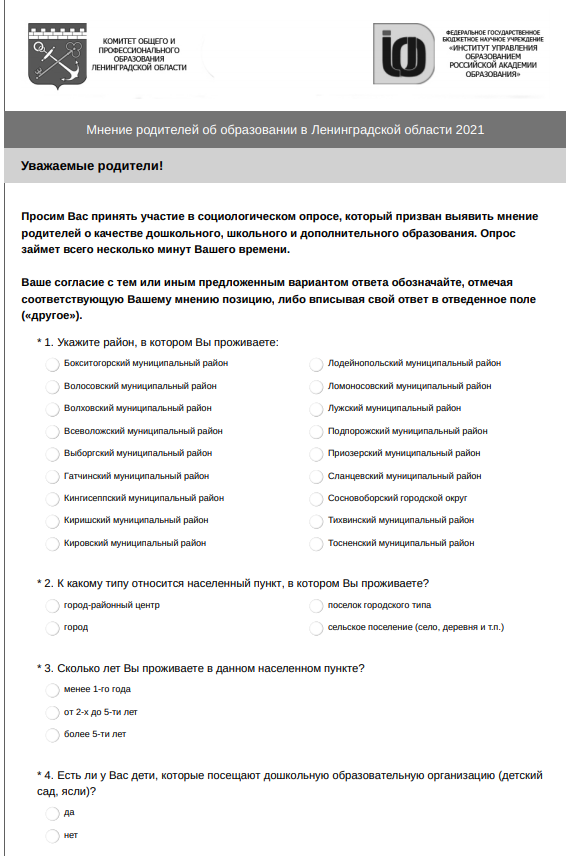 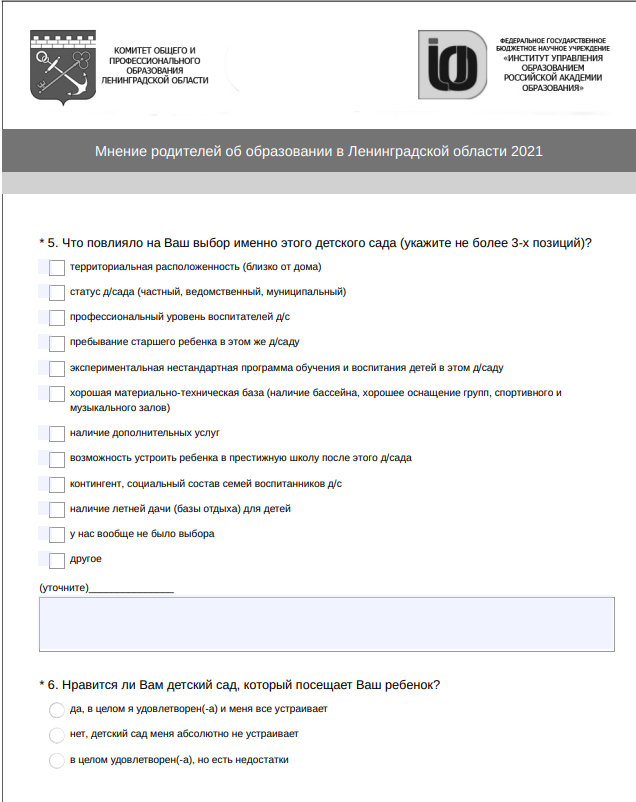 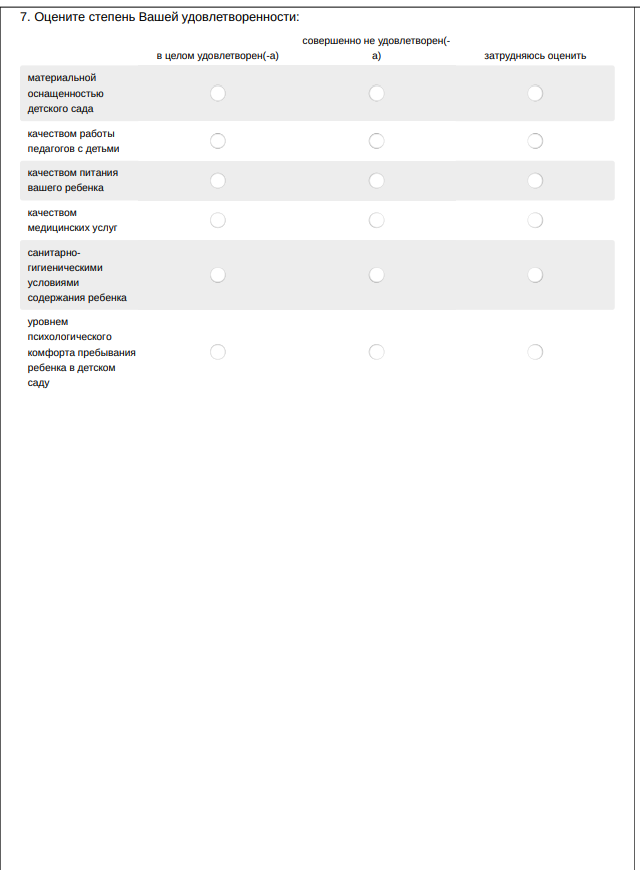 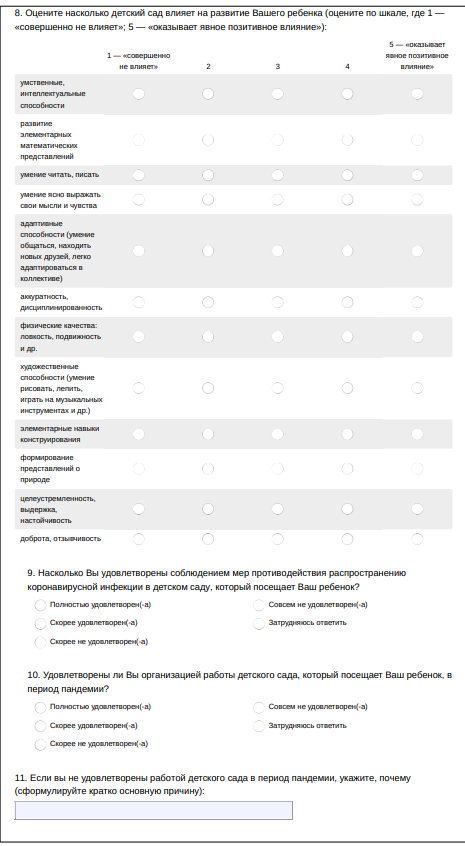 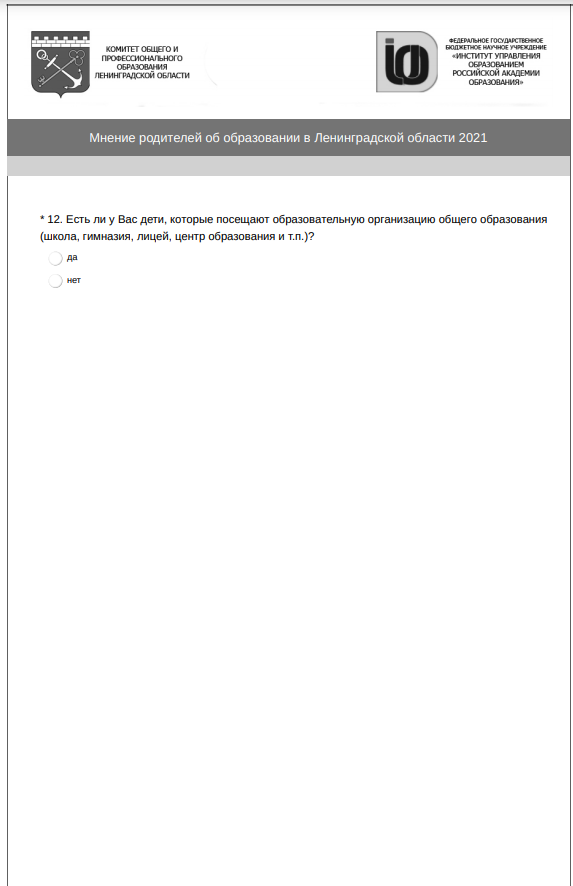 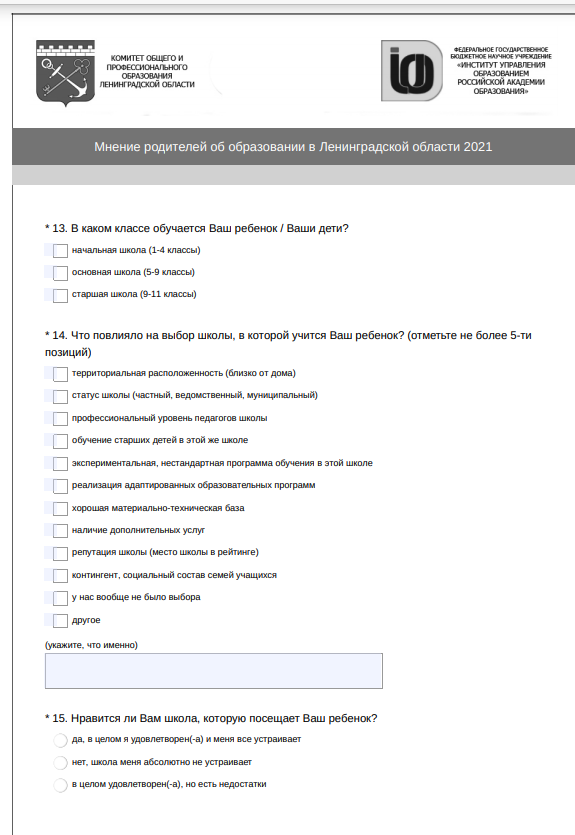 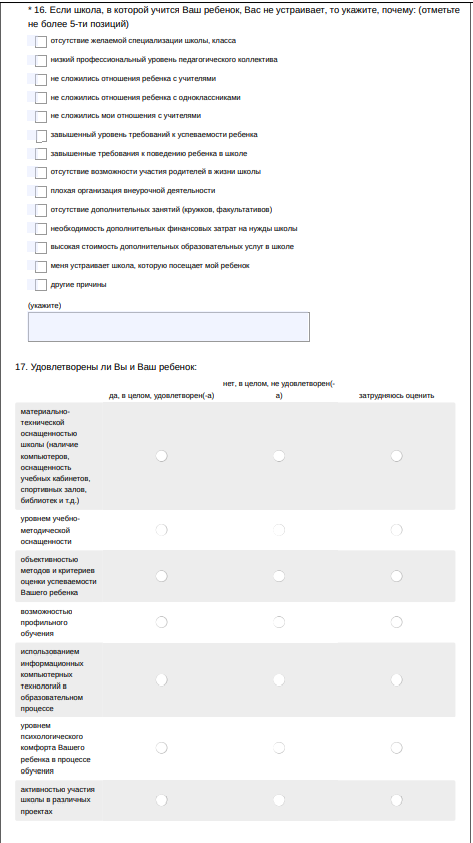 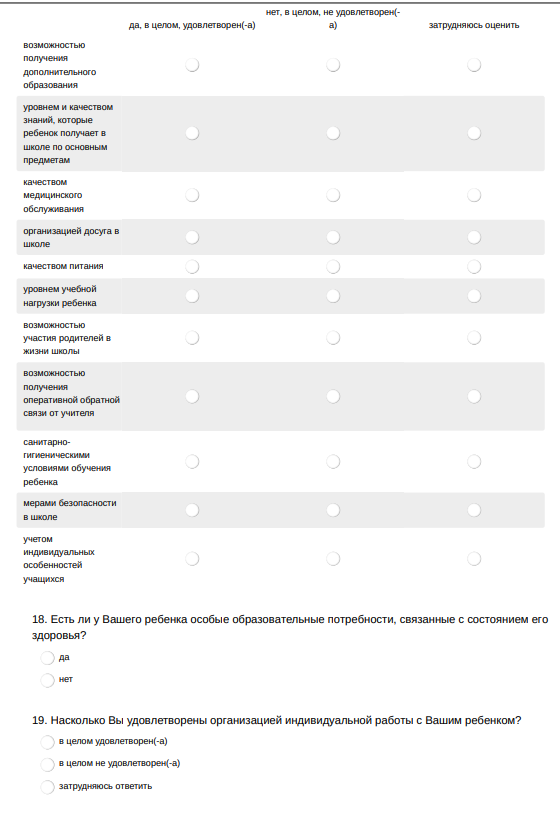 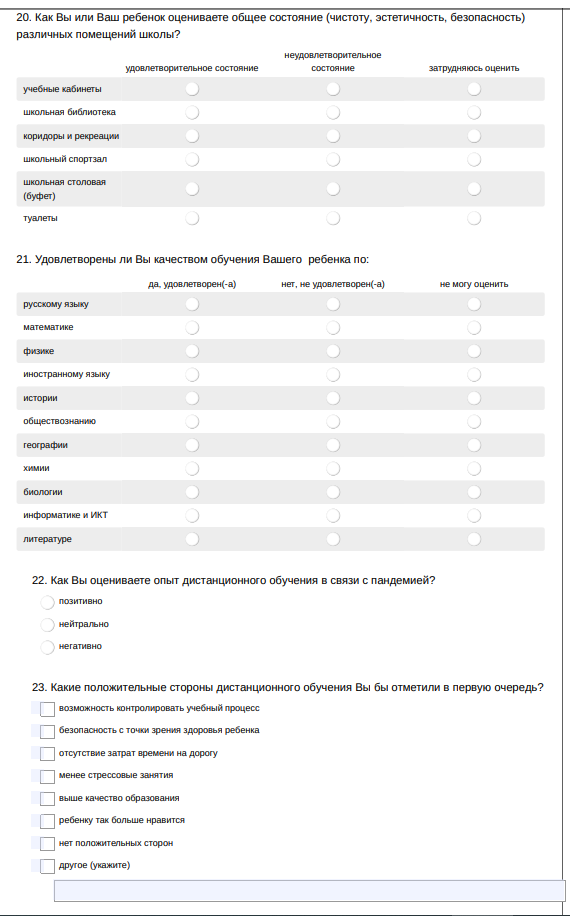 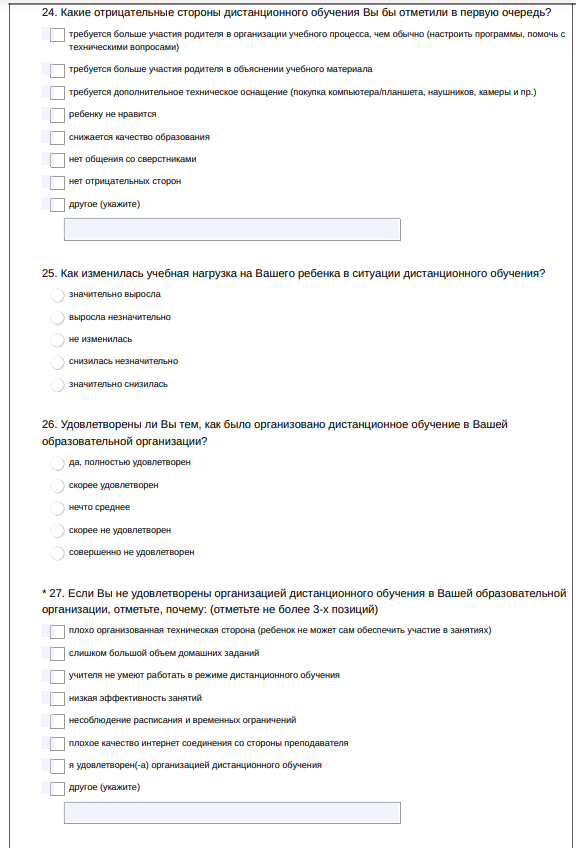 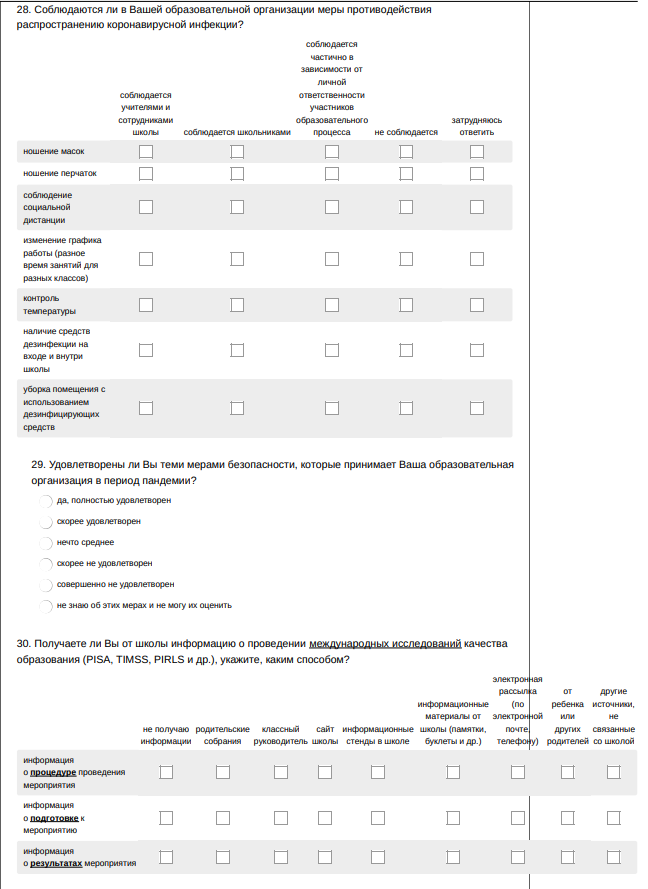 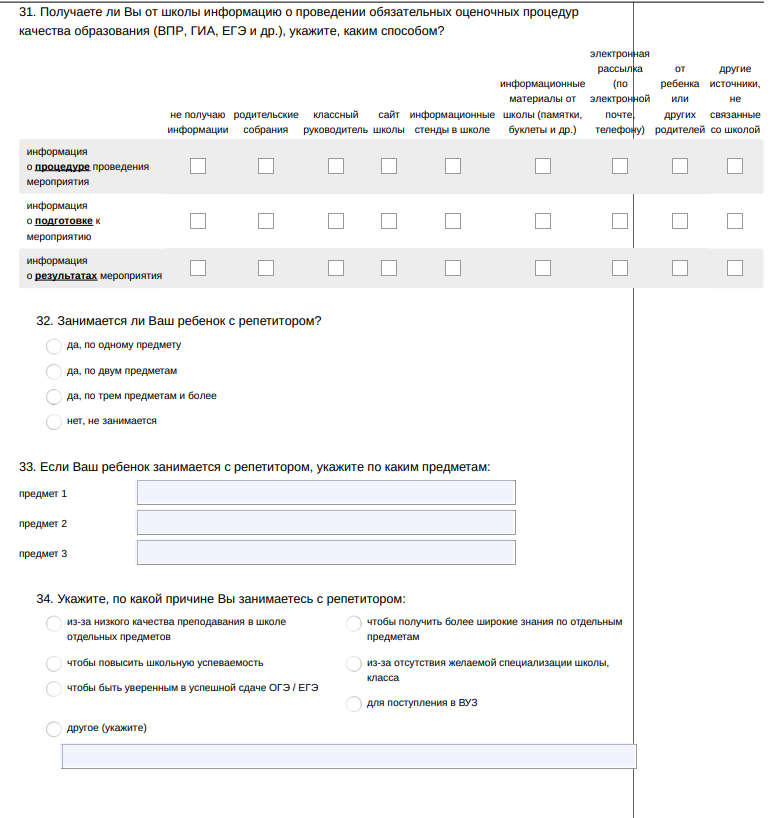 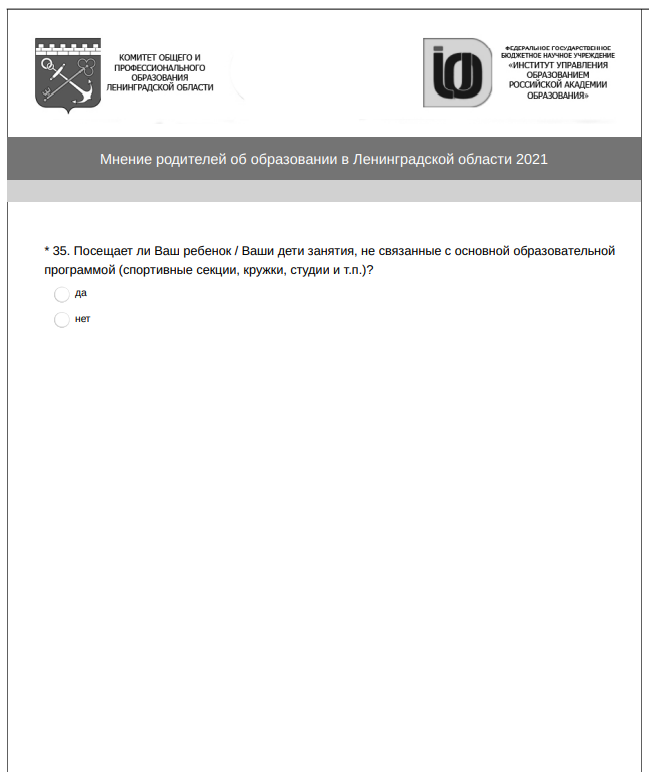 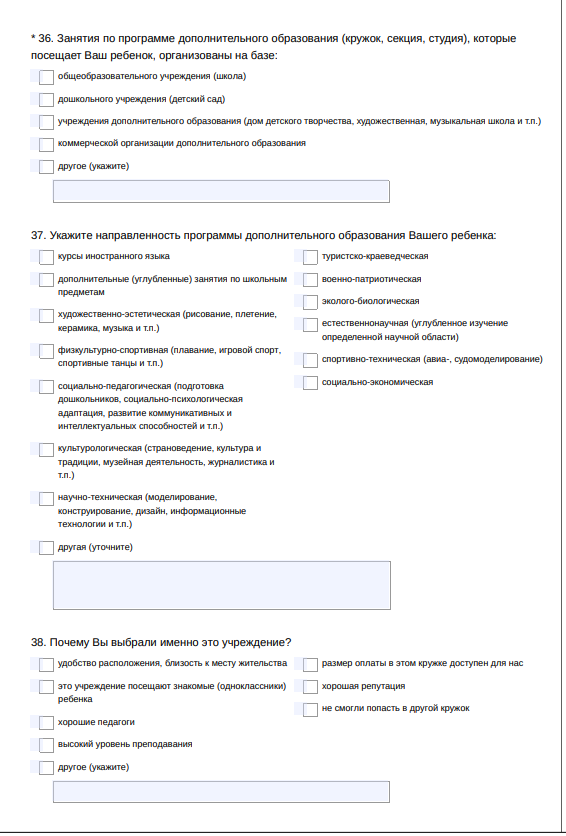 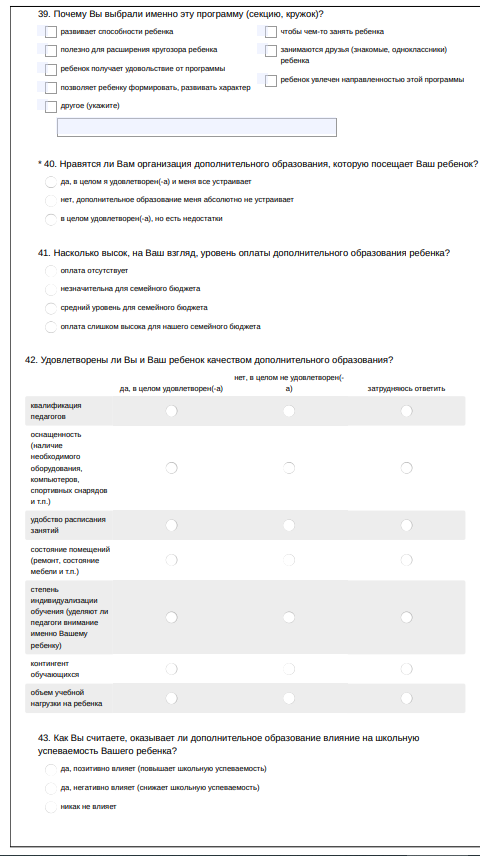 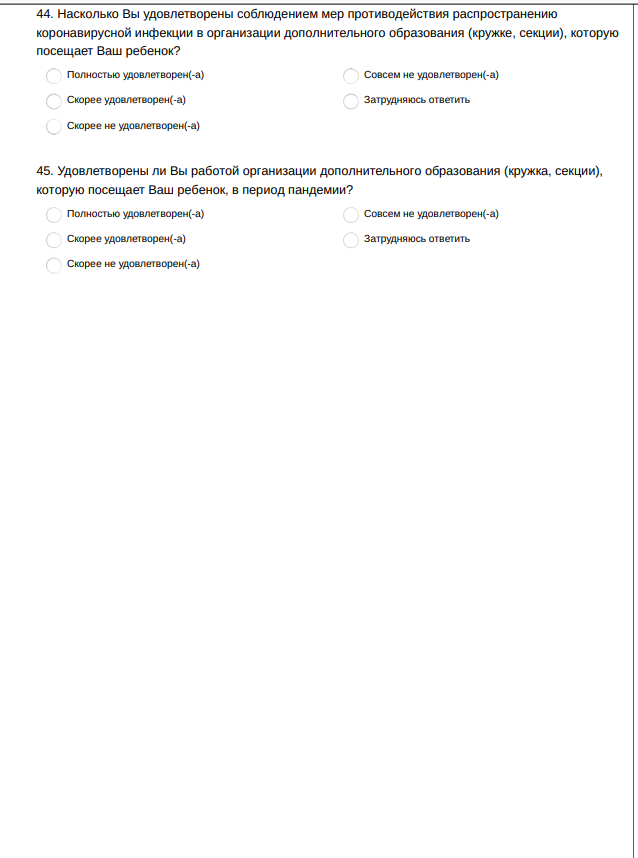 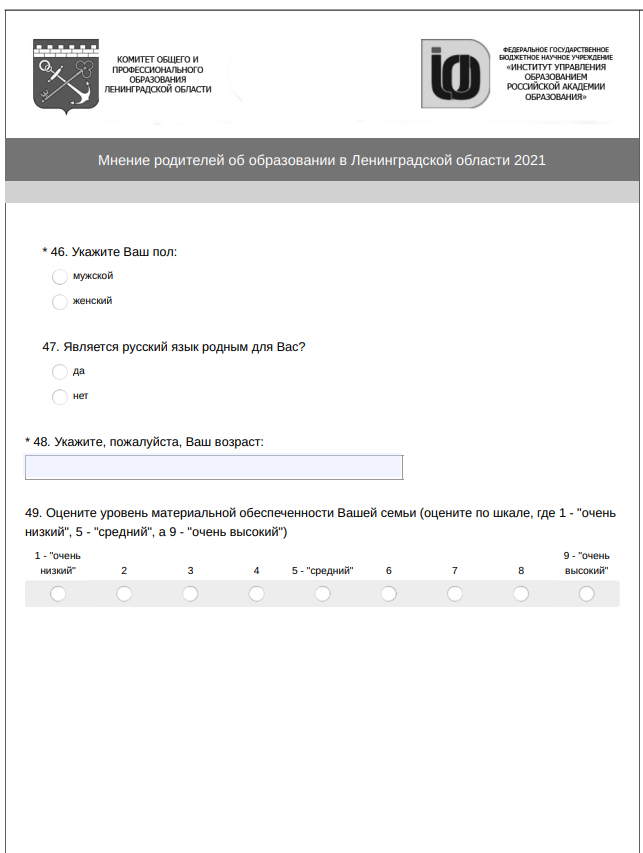 Приложение 2Детализированное статистическое приложение. Основные результаты исследования: дошкольное образованиеВопрос 8. Оцените по шкале, где 1 — «совершенно не влияет»; 5 — «оказывает явное позитивное влияние», насколько детский сад влияет на развитие у Вашего ребенка:Приложение 3Детализированное статистическое приложение. Основные результаты исследования: общее образование14. Что повлияло на выбор школы, в которой учится Ваш ребенок?Вопрос 16. Если школа, в которой учится Ваш ребенок, Вас не устраивает, то укажите, почему:Вопрос 17. Удовлетворены ли Вы и Ваш ребенок:Вопрос 18. Есть ли у Вашего ребенка особые образовательные потребности, связанные с состоянием его здоровья?Вопрос 19. Насколько Вы удовлетворены организацией индивидуальной работы с Вашим ребенком?Вопрос 20. Как Вы или Ваш ребенок оцениваете общее состояние (чистоту, эстетичность, безопасность) различных помещений школы?Вопрос 21. Удовлетворены ли Вы качеством обучения Вашего ребенка по:Вопрос 22. Как Вы оцениваете опыт дистанционного обучения в связи с пандемией?Вопрос 23. Какие положительные стороны дистанционного обучения Вы бы отметили в первую очередь?Вопрос 24. Какие отрицательные стороны дистанционного обучения Вы бы отметили в первую очередь?Вопрос 25. Как изменилась учебная нагрузка на Вашего ребенка в ситуации дистанционного обучения?Вопрос 26. Удовлетворены ли Вы тем, как было организовано дистанционное обучение в Вашей образовательной организации?Вопрос 27. Если Вы не удовлетворены организацией дистанционного обучения в Вашей образовательной организации, отметьте, почему: Вопрос 28. Соблюдаются ли в Вашей образовательной организации меры противодействия распространению коронавирусной инфекции?Вопрос 29. Удовлетворены ли Вы теми мерами безопасности, которые принимает Ваша образовательная организация в период пандемии?Вопрос 30. Получаете ли Вы от школы информацию о проведении международных исследований качества образования (PISA, TIMSS, PIRLS и др.), укажите, каким способом?Вопрос 31. Получаете ли Вы от школы информацию о проведении обязательных оценочных процедур качества образования (ВПР, ГИА, ЕГЭ и др.), укажите, каким способом?Вопрос 32. Занимается ли Ваш ребенок с репетитором?Вопрос 34. Укажите, по какой причине Ваш ребенок занимается с репетитором:Приложение 4Детализированное статистическое приложение. Основные результаты исследования: дополнительное образованиеСОДЕРЖАНИЕС.ПРОГРАММА ИССЛЕДОВАНИЯ3ОСНОВНЫЕ РЕЗУЛЬТАТЫ: ДОШКОЛЬНОЕ ОБРАЗОВАНИЕ122.1 Общий уровень удовлетворенности122.2 Причины выбора дошкольной образовательной организации162.3 Удовлетворенность условиями и качеством работы ДОО192.4 Удовлетворенность работой ДОО в период пандемии25ОСНОВНЫЕ РЕЗУЛЬТАТЫ: ОБЩЕЕ ОБРАЗОВАНИЕ273.1 Общий уровень удовлетворенности273.2 Причины выбора школы323.3. Удовлетворенность условиями и качеством обучения353.4. Удовлетворенность работой с детьми, имеющими особые образовательные потребности в связи с состоянием здоровья393.5. Удовлетворенность обучением в период пандемии413.6 Информированность об участии школы в международных исследованиях и оценочных процедурах503.7. Репетиторство54ОСНОВНЫЕ РЕЗУЛЬТАТЫ: ДОПОЛНИТЕЛЬНОЕ ОБРАЗОВАНИЕ574.1 Включенность в дополнительное образование574.2 Выбор направления дополнительного образования624.3. Удовлетворенность дополнительным образованием654.4. Доступность услуг дополнительного образования664.5. Удовлетворенность различными аспектами работы организации дополнительного образования684.6. Удовлетворенность работой организации дополнительного образования в период пандемии70ЗАКЛЮЧЕНИЕ72ПРИЛОЖЕНИЕ 1. Инструментарий исследования 81ПРИЛОЖЕНИЕ 2. Детализированное статистическое приложение. Основные результаты: дошкольное образование98ПРИЛОЖЕНИЕ 3. Детализированное статистическое приложение. Основные результаты: общее образование125ПРИЛОЖЕНИЕ 4. Детализированное статистическое приложение. Основные результаты: дополнительное образование198РайоныОбщеобразовательные школыОбщеобразовательные школыОбщеобразовательные школыДООДООДООДополнительное образованиеДополнительное образованиеДополнительное образованиеРайонывсего обучающихся по районуоптимальная выборочная совокупность по районувсего обучающихся по районувсего обучающихся по районуоптимальная выборочная совокупность по районувсего обучающихся по районувсего обучающихся по районуоптимальная выборочная совокупность по районуБокситогорский4372160*21692169155*41784178160*Волосовский4152160*20992099154*58105810597Волховский746361138003800159*82668266616Всеволoжский4327465619126191266431500015000637Выборгский16605640879687966191354513545635Гатчинский2020366410327103276251805818058642Кингисеппский744861138583858159*56965696596Киришский687860736933693159*87748774619Кировский89766205144514458964576457604Лодейнопольский2698157*10401040143*696696134*Ломоносовский609460038983898160*65286528604Лужский589659826272627157*47394739161*Подпорожский2766157*13751375148*32723272158*Приозерский517859028062806157*26162616156*Сланцевский3441159*16061606151*28992899157*Сосновоборский622260137653765159*62016201601Тихвинский695860835173517158*62996299602Тосненский110316285216521659052205220590Всего1696558827848628486250851242541242548269РайоныОбщеобразовательные школыОбщеобразовательные школыОбщеобразовательные школыДООДООДООДополнительное образованиеДополнительное образованиеДополнительное образованиеРайоныоптимальная выборочная совокупность по районуколичество респондентовоптимальная выборочная совокупность по районуоптимальная выборочная совокупность по районуколичество респондентовоптимальная выборочная совокупность по районуоптимальная выборочная совокупность по районуколичество респондентовБокситогорский160*321155*155*332160*160*321Волосовский160*1042154*154*549597597785Волховский6111385159*159*7436166161340Всеволoжский656118664364314766376371367Выборгский640107461961911886356351065Гатчинский664748625625966642642688Кингисеппский611774159*159*459596596784Киришский6071877159*159*10366196191513Кировский620117058958913916046041244Лодейнопольский157*324143*143*291134*134*247Ломоносовский600728160*160*562604604649Лужский598948157*157*647161*161*849Подпорожский157*425148*148*365158*158*444Приозерский590493157*157*419156*156*479Сланцевский159*414151*151*383157*157*478Сосновоборский6011191159*159*658601601976Тихвинский6081215158*158*6116026021039Тосненский62812925905909395905901105Всего88271660750855085130158269826915373Что повлияло на Ваш выбор именно этого детского сада? %территориальная расположенность (близко от дома)73,7профессиональный уровень воспитателей 48,1пребывание старшего ребенка в этом же детском саду21,7хорошая материально-техническая база (наличие бассейна, хорошее оснащение групп, спортивного и музыкального залов) 16,4статус организации (частный, ведомственный, муниципальный)12,4у нас вообще не было выбора 10,1наличие дополнительных услуг8,8экспериментальная, нестандартная программа обучения и воспитания детей2,5другое2,5возможность устроить ребенка в престижную школу1,9контингент, социальный состав семей воспитанников1,8наличие летней дачи (базы) отдыха для детей 0,1Муниципальный район качество медицинских услуг в ДООкачество питания в ДООматериальная оснащенность ДООЛодейнопольский муниципальный район 87,090,191,3Бокситогорский муниципальный район 82,689,387,8Волосовский муниципальный район 75,188,089,0Гатчинский муниципальный район 72,286,292,9Выборгский муниципальный район 74,284,892,0Сланцевский муниципальный район 78,380,588,8Приозерский муниципальный район 69,285,691,3Волховский муниципальный район 74,484,886,7Сосновоборский городской округ 75,082,787,6Тихвинский муниципальный район 80,478,286,2Подпорожский муниципальный район 74,780,386,7Лужский муниципальный район 67,284,787,0Тосненский муниципальный район 67,482,088,0Кировский муниципальный район 65,184,385,8Кингисеппский муниципальный район 75,078,181,2Ломоносовский муниципальный район 59,081,988,1Всеволожский муниципальный район 59,380,188,7Киришский муниципальный район 65,077,281,0Муниципальный район2018/20192019/20202020/2021Бокситогорский МР82,670,872,6Волосовский МР89,483,281,6Волховский МР83,080,978,7Всеволожский МР61,358,465,3Выборгский МР80,066,072,7Гатчинский МР69,169,888,0Кингисеппский МР76,869,677,4Киришский МР77,871,065,6Кировский МР75,260,172,1Лодейнопольский МР83,273,382,7Ломоносовский МР78,469,272,1Лужский МР78,376,375,8Подпорожский МР76,575,773,2Приозерский МР81,573,677,9Сланцевский МР81,573,073,9Сосновоборский ГО73,870,765,5Тихвинский МР78,773,378,5Тосненский МР79,369,674,8Причины неудовлетворенности школой2019/20202020/2021завышенный уровень требований к успеваемости ребенка27,220,9необходимость дополнительных финансовых затрат на нужды школы26,58,3плохая организация внеурочной деятельности22,917,5отсутствие дополнительных занятий (кружков, факультативов)21,219,4низкий профессиональный уровень педагогического коллектива21,020,4отсутствие желаемой специализации школы, класса17,718,0не сложились отношения ребенка с учителями13,913,6завышенные требования к поведению ребенка в школе11,37,1не сложились отношения ребенка с одноклассниками7,38,2отсутствие возможности участия родителей в жизни школы4,06,2высокая стоимость дополнительных образовательных услуг в школе3,81,3не сложились мои отношения с учителями3,65,5Причины неудовлетворенности школойсреднее по выборкеначальная школаосновная школастаршая школар=завышенный уровень требований к успеваемости ребенка20,920,222,521,9—низкий профессиональный уровень педагогического коллектива20,417,024,921,4.05отсутствие дополнительных занятий (кружков, факультативов19,419,419,516,5—отсутствие желаемой специализации школы, класса18,015,818,424,5.05плохая организация внеурочной деятельности17,517,418,713,6—плохая организация внеурочной деятельности14,611,617,917,5.05завышенные требования к поведению ребенка в школе9,19,59,18,3—необходимость дополнительных финансовых затрат на нужды школы8,39,77,37,6—не сложились отношения ребенка с одноклассниками8,27,89,25,9—завышенные требования к поведению ребенка в школе6,27,75,43,1—не сложились отношения ребенка с одноклассниками3,33,63,13,5—высокая стоимость дополнительных образовательных услуг в школе1,31,31,11,8—Причины выбора школы2019/20202020/2021территориальная расположенность (близко от дома)77,677,0профессиональный уровень педагогов школы48,444,2репутация школы (место школы в рейтинге)30,425,6хорошая материально-техническая база22,720,2обучение старших детей в этой же школе20,420,1статус школы (частный, ведомственный, муниципальный)17,917,6наличие дополнительных услуг12,910,1у нас вообще не было выбора8,79,0реализация адаптированных образовательных программ—5,4контингент, социальный состав семей учащихся5,13,5экспериментальная, нестандартная программа обучения в этой школе3,42,1другое (укажите, что именно)2,31,7Причины выбора школысреднее по выборкеначальная школаосновная школастаршая школар=территориальная расположенность (близко от дома)77,078,577,073,0.05профессиональный уровень педагогов школы44,244,042,247,6.05репутация школы (место школы в рейтинге)25,622,925,831,1.05обучение старших детей в этой же школе20,222,023,525,7—хорошая материально-техническая база20,118,620,023,4.05статус школы (частный, ведомственный, муниципальный)17,616,517,719,8—хорошая материально-техническая база10,110,98,710,1—у нас вообще не было выбора9,09,49,67,1—реализация адаптированных образовательных программ5,45,65,05,5—контингент, социальный состав семей учащихся3,53,03,74,5—экспериментальная, нестандартная программа обучения в этой школе2,11,92,02,4—другое1,71,81,51,7—условияда, в целом, удовлетворен(-а)нет, в целом, не удовлетворен(-а)затрудняюсьоценитьвозможностью получения оперативной обратной связи от учителя91,04,54,5санитарно-гигиеническими условиями обучения ребенка83,25,111,6мерами безопасности в школе83,14,412,5материально-технической оснащенностью школы (наличие компьютеров, оснащенность учебных кабинетов, спортивных залов, библиотек и т.д.)82,34,812,9уровнем и качеством знаний, которые ребенок получает в школе по основным предметам81,69,68,7уровнем учебно-методической оснащенности80,84,314,9уровнем психологического комфорта Вашего ребенка в процессе обучения79,88,911,3возможностью участия родителей в жизни школы79,74,615,7уровнем учебной нагрузки ребенка78,012,010,0объективностью методов и критериев учебной оценки успеваемости учащихся успеваемости Вашего ребенка77,98,113,9активностью участия школы в различных проектах76,9419,2использованием информационных компьютерных технологий в образовательном процессе72,96,620,4организацией досуга в школе68,910,320,8учетом индивидуальных особенностей ребенка68,38,223,5качеством питания63,618,318,1возможностью получения дополнительного образования60,910,129качеством медицинского обслуживания60,413,925,7возможностью профильного обучения55,69,335,1Удовлетворенность знаниями по:да, удовлетворен(-а)нет, не удовлетворен(-а)не могу оценитьлитературе87,94,18,1русскому языку87,37,45,3математике85,59,25,3иностранному языку72,713,413,9обществознанию63,64,132,3истории62,75,332географии62,14,733,2биологии624,633,4информатике и ИКТ574,838,1физике47,65,646,7химии43,93,852,3Помещенияудовлетворительное состояниенеудовлетворительное состояниезатрудняюсь оценитьучебные кабинеты91,12,46,5школьная библиотека83,41,115,5коридоры и рекреации88,43,97,7школьный спортзал83,83,612,6школьная столовая83,83,612,6туалеты67,312,020,7Муниципальный район%Подпорожский муниципальный район13,5Гатчинский муниципальный район13,4Лодейнопольский муниципальный район13,3Лужский муниципальный район11,8Тихвинский муниципальный район11,4Сосновоборский городской округ11,2Сланцевский муниципальный район10,7Ломоносовский муниципальный район10,1Приозерский муниципальный район10,0Киришский муниципальный район9,5Волховский муниципальный район9,2Бокситогорский муниципальный район8,5Тосненский муниципальный район8,4Волосовский муниципальный район8,3Кингисеппский муниципальный район7,7Всеволожский муниципальный район7,5Кировский муниципальный район7,2Выборгский муниципальный район6,9Муниципальный район%Приозерский муниципальный район28,6Сосновоборский городской округ27,3Сланцевский муниципальный район25,0Киришский муниципальный район24,7Подпорожский муниципальный район22,8Бокситогорский муниципальный район22,2Кингисеппский муниципальный район22,0Выборгский муниципальный район21,6Лужский муниципальный район18,9Тосненский муниципальный район18,5Волховский муниципальный район16,5Ломоносовский муниципальный район15,1Всеволожский муниципальный район13,6Кировский муниципальный район13,3Лодейнопольский муниципальный район11,6Волосовский муниципальный район10,5Тихвинский муниципальный район8,0Гатчинский муниципальный район1,0 Варианты ответасоблюдается учителями и сотрудниками школысоблюдается школьникамисоблюдается частично в зависимости от личной ответственности участников образовательного процессане соблюдаетсязатрудняюсь ответитьконтроль температуры77,939,73,32,214,9наличие средств дезинфекции на входе и внутри школы74,034,95,21,919,4ношение масок 68,313,611,63,620,0уборка помещения с использованием дезинфицирующих средств62,914,83,41,133,4изменение графика работы (разное время занятий для разных классов)62,630,05,25,225,4соблюдение социальной дистанции45,617,511,610,233,5ношение перчаток29,83,712,516,042,9МерыВарианты ответагород-районный центргородпоселок городского типасельское поселение (село, деревня и т.п.)ношение масоксоблюдается учителями и сотрудниками школы68,365,066,976,8ношение масоксоблюдается школьниками13,413,013,115,4соблюдение социальной дистанциисоблюдается учителями и сотрудниками школы44,340,943,658,5соблюдение социальной дистанциисоблюдается школьниками17,714,416,824,7наличие средств дезинфекции на входе и внутри школысоблюдается учителями и сотрудниками школы77,170,871,181,5наличие средств дезинфекции на входе и внутри школысоблюдается школьниками38,933,133,237,9уборка помещения с использованием дезинфицирующих средствсоблюдается учителями и сотрудниками школы64,258,560,174,3уборка помещения с использованием дезинфицирующих средствсоблюдается школьниками15,113,914,117,1 Источники информацииинформация о процедуре проведения мероприятияинформация о подготовке к мероприятиюинформация о результатах мероприятияклассный руководитель44,453,951,2сайт школы34,131,731,6не получаю информации34,027,729,5родительские собрания24,323,521,3электронная рассылка (по электронной почте, телефону)13,013,713,1от ребенка или других родителей10,713,613,3информационные стенды в школе10,03,18,2информационные материалы от школы (памятки, буклеты и др.)5,55,04,1другие источники, не связанные со школой3,42,22,3 Источники информацииинформация о процедуре проведения мероприятияинформация о подготовке к мероприятиюинформация о результатах мероприятияклассный руководитель68,970,568,8сайт школы37,734,631,3родительские собрания36,534,330,2от ребенка или других родителей21,421,722,5электронная рассылка (по электронной почте, телефону)15,014,714,2информационные стенды в школе13,812,39,7не получаю информации12,011,411,9информационные материалы от школы (памятки, буклеты и др.)6,76,24,8другие источники, не связанные со школой2,72,21,9Варианты ответаначальная школаосновная школастаршая школада, по одному предмету18,019,822,8да, по двум предметам4,07,013,4да, по трем и более предметам1,71,86,2нет, не занимается76,271,457,6 Варианты ответасреднее по выборкеначальная школаосновная школастаршая школачтобы повысить школьную успеваемость31,135,934,013,1чтобы получить более широкие знания по отдельным предметам20,524,420,111,0из-за низкого качества преподавания в школе отдельных предметов18,320,519,015,0чтобы быть уверенным в успешной сдаче ОГЭ / ЕГЭ18,39,717,739,2для поступления в ВУЗ9,67,26,819,9из-за отсутствия желаемой специализации школы, класса2,22,52,31,7Муниципальный район2018/192019/202020/21Бокситогорский МР78,070,967,9Волосовский МР66,873,262,6Волховский МР76,774,380,4Всеволожский МР77,869,374,3Выборгский МР70,368,467,7Гатчинский МР74,772,142,1Кингисеппский МР68,376,577,2Киришский МР74,869,768,4Кировский МР67,377,969,0Лодейнопольский МР65,855,656,6Ломоносовский МР75,169,370,8Лужский МР73,375,870,1Подпорожский МР62,375,078,0Приозерский МР72,864,373,4Сланцевский МР69,878,176,5Сосновоборский ГО70,871,973,3Тихвинский МР76,075,876,0Тосненский МР80,773,967,9Направленность программы дополнительного образования2018/192019/202020/21физкультурно-спортивная (плавание, игровой спорт, спортивные танцы и т.п.)62,859,757,7художественно-эстетическая (рисование, плетение, керамика, музыка и т.п.)39,940,942,2курсы иностранного языка19,713,910,5научно-техническая (моделирование, конструирование, дизайн, информационные технологии и т.п.)8,19,810,3социально-педагогическая (подготовка дошкольников, социально-психологическая адаптация, развитие коммуникативных и интеллектуальных способностей и т.п.)5,87,06,8дополнительные занятия по школьным предметам13,89,66,7культурологическая (страноведение, культура и традиции, музейная деятельность, журналистика и т.п.)3,62,83,0туристско-краеведческая3,72,73,0военно-патриотическая3,22,42,5естественнонаучная (углубленное изучение определенной научной области)1,61,61,5эколого-биологическая2,01,41,4спортивно-техническая (авиа-, судомоделирование)1,01,01,0социально-экономическая0,70,70,5другое4,34,94,1причины выбора учреждения2018/192019/202020/21хорошие педагоги55,652,853,0удобство расположения, близость к месту жительства53,151,349,4высокий уровень преподавания37,836,636,0хорошая репутация30,027,623,0это учреждение посещают знакомые (одноклассники) ребенка16,616,615,4размер оплаты в этом кружке доступен для нас13,113,49,8другое6,46,26,5не смогли попасть в другой кружок0,81,41,2причины выбора учреждения2018/19 город-рай. центр2019/20город-рай.центр2020/21город-рай. центр2018/19сельское поселение (село, деревня и т.п.)2019/20сельское поселение (село, деревня и т.п.)2020/21сельское поселение (село, деревня и т.п.)хорошие педагоги58,458,756,153,847,048,5удобство расположения, близость к месту жительства46,143,143,471,669,468,9высокий уровень преподавания42,342,141,831,628,829,1хорошая репутация35,635,530,722,920,915,5это учреждение посещают знакомые (одноклассники) ребенка16,818,115,817,917,317,0размер оплаты в этом кружке доступен для нас15,115,011,88,69,66,0другое7,47,37,43,74,13,2не смогли попасть в другой кружок0,91,31,11,01,31,1причины выбора программы дополнительного образования2019/202020/21развивает способности ребенка66,765,1ребенок получает удовольствие от программы57,056,2ребенок увлечен направленностью этой программы42,439,6позволяет ребенку формировать, развивать характер33,030,3полезно для расширения кругозора ребенка28,427,4занимаются друзья (знакомые, одноклассники) ребенка8,27,4чтобы чем-то занять ребенка8,17,1другое1,51,2причины выбора программы дополнительного образования2019/20 город-районный центр2020/21 город-районный центр2019/20сельское поселение (село, деревня и т.п.)2020/21сельское поселение (село, деревня и т.п.)развивает способности ребенка71,468,665,365,1полезно для расширения кругозора ребенка32,029,128,628,0ребенок получает удовольствие от программы59,058,453,854,9позволяет ребенку формировать, развивать характер36,132,030,427,7чтобы чем-то занять ребенка7,76,59,27,0занимаются друзья (знакомые, одноклассники) ребенка8,67,49,38,6ребенок увлечен направленностью этой программы46,045,438,234,1другое1,41,11,50,8Варианты ответа2019/20 город-районный центр2020/21город-районный центр2019/20сельское поселение (село, деревня и т.п.)2020/21сельское поселение (село, деревня и т.п.)оплата отсутствует52,160,465,074,2оплата незначительна для семейного бюджета19,419,614,611,1средний уровень оплаты для семейного бюджета25,417,718,013,2оплата слишком высока для нашего семейного бюджета3,12,22,41,5Муниципальный район2019/202020/21Бокситогорский МР45,048,0Волосовский МР73,778,7Волховский МР74,577,4Всеволожский МР32,643,3Выборгский МР47,659,0Гатчинский МР51,982,3Кингисеппский МР44,245,2Киришский МР48,758,2Кировский МР42,446,0Лодейнопольский МР44,058,5Ломоносовский МР51,758,2Лужский МР62,761,2Подпорожский МР83,782,4Приозерский МР77,283,6Сланцевский МР79,782,6Сосновоборский ГО22,637,0Тихвинский МР58,463,0Тосненский МР45,547,2 Оцениваемые параметрыв целом удовлетвореныв целом удовлетвореныв целом не удовлетвореныв целом не удовлетворенызатруднились ответитьзатруднились ответить Оцениваемые параметры2019/202020/212019/202020/212019/202020/21состояние помещений (ремонт, состояние мебели и т.п.)87,484,66,26,06,39,4оснащенность (наличие необходимого оборудования, компьютеров, спортивных снарядов и т.п.)80,985,17,04,412,25,1удобство расписания занятий91,993,03,93,04,14,0квалификация педагогов94,695,70,80,74,53,7степень индивидуализации обучения (уделяют ли педагоги внимание именно Вашему ребенку)85,588,62,51,612,09,8контингент обучающихся88,590,11,40,810,19,1объем учебной нагрузки на ребенка91,793,02,01,36,25,7Оснащенность (наличие необходимого оборудования, компьютеров, спортивных снарядов и т.п.)город-районный центргород-районный центрсельское поселение (село, деревня и т.п.)сельское поселение (село, деревня и т.п.)Оснащенность (наличие необходимого оборудования, компьютеров, спортивных снарядов и т.п.)2019/202020/212019/202020/21в целом удовлетворены80,484,883,288,0в целом не удовлетворены8,15,15,43,6затрудняюсь ответить11,510,111,48,4Вопрос 4: Есть ли у Вас дети, которые посещают дошкольную образовательную организацию (детский сад, ясли)?Вопрос 4: Есть ли у Вас дети, которые посещают дошкольную образовательную организацию (детский сад, ясли)?Вопрос 4: Есть ли у Вас дети, которые посещают дошкольную образовательную организацию (детский сад, ясли)?Вопрос 4: Есть ли у Вас дети, которые посещают дошкольную образовательную организацию (детский сад, ясли)?Вопрос 4: Есть ли у Вас дети, которые посещают дошкольную образовательную организацию (детский сад, ясли)?Вопрос 4: Есть ли у Вас дети, которые посещают дошкольную образовательную организацию (детский сад, ясли)?среднеегород-районный центргородпоселок городского типасельское поселение (село, деревня и т.п.)да53,5%46,9%53,7%54,4%56,0%нет46,5%53,1%46,3%45,6%44,0%Всего3054139071431658626456Бокситогорский МРВолосовский МРВолховский МРВсеволожский МРВыборгский МРГатчинский МРКингисеппский МРКиришский МРКировский МРда60,5%43,8%43,2%68,8%64,7%57,7%44,0%46,3%65,4%нет39,5%56,2%56,8%31,2%35,3%42,3%56,0%53,7%34,6%Всего66316162421255421831708134931842541Лодейнопольский МРЛомоносовский МРЛужский МРПодпорожский МРПриозерский МРСланцевский МРСосновоборский ГОТихвинский МРТосненский МРда60,6%54,4%48,9%55,5%57,2%55,8%46,3%44,5%52,4%нет39,4%45,6%51,1%44,5%42,8%44,2%53,7%55,5%47,6%Всего55813071694854893855199819082255Вопрос 5: Что повлияло на Ваш выбор именно этого детского сада (укажите не более 3-х позиций)?Вопрос 5: Что повлияло на Ваш выбор именно этого детского сада (укажите не более 3-х позиций)?Вопрос 5: Что повлияло на Ваш выбор именно этого детского сада (укажите не более 3-х позиций)?Вопрос 5: Что повлияло на Ваш выбор именно этого детского сада (укажите не более 3-х позиций)?Вопрос 5: Что повлияло на Ваш выбор именно этого детского сада (укажите не более 3-х позиций)?Вопрос 5: Что повлияло на Ваш выбор именно этого детского сада (укажите не более 3-х позиций)?среднеегород-районный центргородпоселок городского типасельское поселение (село, деревня и т.п.)территориальная расположенность (близко от дома)73,7%70,0%70,9%76,0%79,4%статус д/сада (частный, ведомственный, муниципальный)12,4%12,2%13,5%10,3%12,1%профессиональный уровень воспитателей д/с48,1%50,2%51,6%43,4%44,0%пребывание старшего ребенка в этом же д/саду21,7%22,0%22,5%21,5%20,2%экспериментальная нестандартная программа обучения и воспитания детей в этом д/саду2,5%2,7%2,9%1,8%2,1%хорошая материально-техническая база (наличие бассейна, хорошее оснащение групп, спортивного и музыкального залов)16,4%21,1%18,3%10,2%15,2%наличие дополнительных услуг8,8%12,9%10,4%6,6%5,5%возможность устроить ребенка в престижную школу после этого д/сада1,9%2,0%1,3%0,8%4,1%контингент, социальный состав семей воспитанников д/с1,8%2,9%1,5%2,1%1,7%наличие летней дачи (базы отдыха) для детей0,1%0,3%0,1%0,1%0,2%у нас вообще не было выбора10,1%7,7%6,9%14,5%14,1%другое2,5%2,7%2,7%2,1%2,6%Всего130151471607524333036Бокситогорский МРВолосовский МРВолховский МРВсеволожский МРВыборгский МРГатчинский МРКингисеппский МРКиришский МРКировский МРтерриториальная расположенность (близко от дома)70,5%78,9%66,2%81,0%75,7%67,7%72,8%71,7%71,0%статус д/сада (частный, ведомственный, муниципальный)11,7%11,7%13,2%12,3%12,2%14,1%15,5%8,9%14,2%профессиональный уровень воспитателей д/с57,2%52,6%53,8%34,1%48,8%47,7%56,4%39,7%55,3%пребывание старшего ребенка в этом же д/саду25,9%23,7%27,5%14,6%21,0%21,5%23,7%21,4%21,7%экспериментальная нестандартная программа обучения и воспитания детей в этом д/саду1,5%0,7%2,3%0,9%2,1%7,7%1,5%2,5%2,4%хорошая материально-техническая база (наличие бассейна, хорошее оснащение групп, спортивного и музыкального залов)9,3%17,9%14,5%11,7%18,4%31,3%16,1%16,0%10,4%наличие дополнительных услуг6,0%10,4%11,0%8,0%6,6%11,7%10,7%11,7%9,3%возможность устроить ребенка в престижную школу после этого д/сада1,8%2,4%1,1%0,3%0,8%12,7%2,6%0,7%1,0%контингент, социальный состав семей воспитанников д/с3,6%2,4%1,5%1,2%1,6%4,8%0,7%1,4%1,2%наличие летней дачи (базы отдыха) для детей0,0%0,4%0,0%0,2%0,3%0,2%0,0%0,0%0,1%у нас вообще не было выбора6,3%10,6%7,7%18,7%7,3%3,7%7,2%10,9%9,6%другое1,2%1,1%1,9%3,0%3,7%1,9%3,3%4,5%1,9%Всего3325497431476118896645910361391Лодейнопольский МРЛомоносовский МРЛужский МРПодпорожский МРПриозерский МРСланцевский МРСосновоборский ГОТихвинский МРТосненский МРтерриториальная расположенность (близко от дома)68,7%83,8%77,9%71,8%71,8%70,5%66,1%74,0%77,5%статус д/сада (частный, ведомственный, муниципальный)11,0%10,1%15,0%7,9%16,7%12,5%15,0%11,1%10,1%профессиональный уровень воспитателей д/с61,5%38,4%49,6%52,6%54,4%58,2%47,6%50,4%44,8%пребывание старшего ребенка в этом же д/саду31,3%16,5%22,4%31,5%21,7%26,6%20,7%19,8%22,0%экспериментальная нестандартная программа обучения и воспитания детей в этом д/саду4,1%0,7%0,9%1,6%2,1%4,4%1,7%3,4%4,0%хорошая материально-техническая база (наличие бассейна, хорошее оснащение групп, спортивного и музыкального залов)22,7%13,7%8,7%6,3%26,5%26,4%23,1%16,0%14,0%наличие дополнительных услуг3,8%11,2%7,6%11,8%5,0%15,7%4,6%8,5%5,3%возможность устроить ребенка в престижную школу после этого д/сада1,7%0,7%0,9%0,5%1,9%1,8%0,6%1,1%1,0%контингент, социальный состав семей воспитанников д/с2,4%2,3%2,0%1,9%2,4%3,1%1,1%0,8%1,1%наличие летней дачи (базы отдыха) для детей0,0%0,2%0,3%0,0%0,2%0,0%0,2%0,0%0,1%у нас вообще не было выбора9,3%14,1%11,0%11,2%10,3%6,0%9,0%7,5%12,4%другое2,1%2,1%2,5%1,4%2,1%1,3%3,3%1,8%2,9%Всего291562647365419383658611939Вопрос 6. Нравится ли Вам детский сад, который посещает Ваш ребенок?Вопрос 6. Нравится ли Вам детский сад, который посещает Ваш ребенок?Вопрос 6. Нравится ли Вам детский сад, который посещает Ваш ребенок?Вопрос 6. Нравится ли Вам детский сад, который посещает Ваш ребенок?Вопрос 6. Нравится ли Вам детский сад, который посещает Ваш ребенок?Вопрос 6. Нравится ли Вам детский сад, который посещает Ваш ребенок?Вопрос 6. Нравится ли Вам детский сад, который посещает Ваш ребенок?среднеегород-районный центргородпоселок городского типасельское поселение (село, деревня и т.п.)да, в целом я удовлетворен(-а) и меня все устраивает84,4%83,3%84,6%82,4%86,1%нет, детский сад меня абсолютно не устраивает0,8%0,6%0,9%1,1%0,4%в целом удовлетворен(-а), но есть недостатки14,8%16,1%14,5%16,5%13,6%Всего163351478609024413038Бокситогорский МРВолосовский МРВолховский МРВсеволожский МРВыборгский МРГатчинский МРКингисеппский МРКиришский МРКировский МРда, в целом я удовлетворен(-а) и меня все устраивает86,5%87,6%85,8%81,7%85,2%90,0%84,1%75,8%84,5%нет, детский сад меня абсолютно не устраивает0,3%0,2%0,9%1,4%0,6%0,0%0,2%1,3%0,5%в целом удовлетворен(-а), но есть недостатки13,2%12,2%13,3%16,9%14,2%10,0%15,7%22,8%15,0%Всего3335497461479118896645910391398Лодейнопольский МРЛомоносовский МРЛужский МРПодпорожский МРПриозерский МРСланцевский МРСосновоборский ГОТихвинский МРТосненский МРда, в целом я удовлетворен(-а) и меня все устраивает89,4%82,2%84,9%82,5%87,6%91,6%82,9%86,0%83,2%нет, детский сад меня абсолютно не устраивает0,3%0,7%1,1%1,4%0,5%0,5%0,9%1,5%0,9%в целом удовлетворен(-а), но есть недостатки10,3%17,1%14,0%16,2%11,9%7,8%16,2%12,5%15,9%Всего292563651365419383662614941Вопрос 7.1 Оцените степень Вашей удовлетворенности материальной оснащенностью детского сада: Вопрос 7.1 Оцените степень Вашей удовлетворенности материальной оснащенностью детского сада: Вопрос 7.1 Оцените степень Вашей удовлетворенности материальной оснащенностью детского сада: Вопрос 7.1 Оцените степень Вашей удовлетворенности материальной оснащенностью детского сада: Вопрос 7.1 Оцените степень Вашей удовлетворенности материальной оснащенностью детского сада: Вопрос 7.1 Оцените степень Вашей удовлетворенности материальной оснащенностью детского сада: Вопрос 7.1 Оцените степень Вашей удовлетворенности материальной оснащенностью детского сада: среднеегород-районный центргородпоселок городского типасельское поселение (село, деревня и т.п.)в целом удовлетворен(-а)87,8%86,6%88,0%85,9%89,2%совершенно не удовлетворен(-а)2,5%2,5%2,9%2,4%1,9%затрудняюсь ответить9,7%10,9%9,1%11,7%8,8%Всего128601445600724122996Бокситогорский МРВолосовский МРВолховский МРВсеволожский МРВыборгский МРГатчинский МРКингисеппский МРКиришский МРКировский МРв целом удовлетворен(-а)87,8%89,0%86,7%88,7%92,0%92,9%81,2%81,0%85,8%совершенно не удовлетворен(-а)1,8%1,8%2,8%2,8%1,4%0,4%5,1%5,0%3,0%затрудняюсь ответить10,4%9,2%10,4%8,5%6,6%6,6%13,7%14,0%11,1%Всего3285457371458117593545310151384Лодейнопольский МРЛомоносовский МРЛужский МРПодпорожский МРПриозерский МРСланцевский МРСосновоборский ГОТихвинский МРТосненский МРв целом удовлетворен(-а)91,3%88,1%87,0%86,7%91,3%88,8%87,6%86,2%88,0%совершенно не удовлетворен(-а)1,7%1,8%2,8%1,7%1,4%2,7%2,8%2,0%3,0%затрудняюсь ответить6,9%10,1%10,2%11,6%7,2%8,6%9,7%11,8%9,0%Всего289553644362415374652609932Вопрос 7.2 Оцените степень Вашей удовлетворенности качеством работы педагогов с детьми: Вопрос 7.2 Оцените степень Вашей удовлетворенности качеством работы педагогов с детьми: Вопрос 7.2 Оцените степень Вашей удовлетворенности качеством работы педагогов с детьми: Вопрос 7.2 Оцените степень Вашей удовлетворенности качеством работы педагогов с детьми: Вопрос 7.2 Оцените степень Вашей удовлетворенности качеством работы педагогов с детьми: Вопрос 7.2 Оцените степень Вашей удовлетворенности качеством работы педагогов с детьми: Вопрос 7.2 Оцените степень Вашей удовлетворенности качеством работы педагогов с детьми: среднеегород-районный центргородпоселок городского типасельское поселение (село, деревня и т.п.)в целом удовлетворен(-а)92,3%93,3%93,5%91,5%92,8%совершенно не удовлетворен(-а)1,7%2,0%1,6%2,2%1,1%затрудняюсь ответить5,4%4,8%4,8%6,4%6,1%Всего126491428591023552956Бокситогорский МРВолосовский МРВолховский МРВсеволожский МРВыборгский МРГатчинский МРКингисеппский МРКиришский МРКировский МРв целом удовлетворен(-а)94,7%93,2%93,2%91,6%93,3%93,5%94,4%89,1%94,5%совершенно не удовлетворен(-а)0,6%0,9%1,9%1,6%1,3%0,3%1,8%3,3%1,5%затрудняюсь ответить4,6%5,9%4,9%6,8%5,4%6,1%3,8%7,6%4,0%Всего323528718144811549274439991367Лодейнопольский МРЛомоносовский МРЛужский МРПодпорожский МРПриозерский МРСланцевский МРСосновоборский ГОТихвинский МРТосненский МРв целом удовлетворен(-а)95,1%93,4%92,3%91,1%93,5%93,0%93,3%92,4%94,1%совершенно не удовлетворен(-а)1,4%1,5%1,9%3,2%2,4%1,6%1,2%2,7%1,2%затрудняюсь ответить3,5%5,2%5,8%5,7%4,1%5,4%5,4%4,9%4,7%Всего286542633349414370645592911Вопрос 7.3 Оцените степень Вашей удовлетворенности качеством питания вашего ребенка: Вопрос 7.3 Оцените степень Вашей удовлетворенности качеством питания вашего ребенка: Вопрос 7.3 Оцените степень Вашей удовлетворенности качеством питания вашего ребенка: Вопрос 7.3 Оцените степень Вашей удовлетворенности качеством питания вашего ребенка: Вопрос 7.3 Оцените степень Вашей удовлетворенности качеством питания вашего ребенка: Вопрос 7.3 Оцените степень Вашей удовлетворенности качеством питания вашего ребенка: Вопрос 7.3 Оцените степень Вашей удовлетворенности качеством питания вашего ребенка: среднеегород-районный центргородпоселок городского типасельское поселение (село, деревня и т.п.)в целом удовлетворен(-а)82,9%83,1%82,8%78,8%86,1%совершенно не удовлетворен(-а)4,1%4,7%4,2%5,5%2,7%затрудняюсь ответить13,0%12,2%13,0%15,6%11,2%Всего126151414589723432961Бокситогорский МРВолосовский МРВолховский МРВсеволожский МРВыборгский МРГатчинский МРКингисеппский МРКиришский МРКировский МРв целом удовлетворен(-а)89,3%88,0%84,8%80,1%84,8%86,2%78,1%77,2%84,3%совершенно не удовлетворен(-а)1,6%1,9%3,1%5,1%4,4%1,4%6,1%5,5%4,1%затрудняюсь ответить9,1%10,1%12,1%14,8%10,7%12,4%15,8%17,3%11,6%Всего318526719143911489494439871360Лодейнопольский МРЛомоносовский МРЛужский МРПодпорожский МРПриозерский МРСланцевский МРСосновоборский ГОТихвинский МРТосненский МРв целом удовлетворен(-а)90,1%81,9%84,7%80,3%85,6%80,5%82,7%78,2%82,0%совершенно не удовлетворен(-а)4,9%4,6%2,7%6,6%2,4%6,0%4,5%6,0%3,8%затрудняюсь ответить4,9%13,5%12,7%13,1%12,0%13,5%12,8%15,9%14,1%Всего283540632351410364648586912Вопрос 7.4 Оцените степень Вашей удовлетворенности качеством медицинских услуг:Вопрос 7.4 Оцените степень Вашей удовлетворенности качеством медицинских услуг:Вопрос 7.4 Оцените степень Вашей удовлетворенности качеством медицинских услуг:Вопрос 7.4 Оцените степень Вашей удовлетворенности качеством медицинских услуг:Вопрос 7.4 Оцените степень Вашей удовлетворенности качеством медицинских услуг:Вопрос 7.4 Оцените степень Вашей удовлетворенности качеством медицинских услуг:Вопрос 7.4 Оцените степень Вашей удовлетворенности качеством медицинских услуг:среднеегород-районный центргородпоселок городского типасельское поселение (село, деревня и т.п.)в целом удовлетворен(-а)70,0%72,8%72,4%65,5%67,6%совершенно не удовлетворен(-а)7,0%5,7%5,9%9,0%8,1%затрудняюсь ответить23,0%21,5%21,7%25,5%24,3%Всего125301399588723462898Бокситогорский МРВолосовский МРВолховский МРВсеволожский МРВыборгский МРГатчинский МРКингисеппский МРКиришский МРКировский МРв целом удовлетворен(-а)82,6%75,1%74,4%59,3%74,2%72,2%75,0%65,0%65,1%совершенно не удовлетворен(-а)4,1%7,1%6,0%10,2%5,1%4,2%5,9%8,9%6,9%затрудняюсь ответить13,2%17,8%19,6%30,4%20,6%23,6%19,1%26,1%28,0%Всего317522714143611498904409831362Лодейнопольский МРЛомоносовский МРЛужский МРПодпорожский МРПриозерский МРСланцевский МРСосновоборский ГОТихвинский МРТосненский МРв целом удовлетворен(-а)87,0%59,0%67,2%74,7%69,2%78,3%75,0%80,4%67,4%совершенно не удовлетворен(-а)3,5%15,3%8,9%5,4%7,1%1,7%6,5%2,2%8,1%затрудняюсь ответить9,5%25,6%23,9%19,9%23,7%20,1%18,4%17,4%24,5%Всего284542628352409359645586912Вопрос 7.5 Оцените степень Вашей удовлетворенности санитарно-гигиеническими условиями содержания ребенка:Вопрос 7.5 Оцените степень Вашей удовлетворенности санитарно-гигиеническими условиями содержания ребенка:Вопрос 7.5 Оцените степень Вашей удовлетворенности санитарно-гигиеническими условиями содержания ребенка:Вопрос 7.5 Оцените степень Вашей удовлетворенности санитарно-гигиеническими условиями содержания ребенка:Вопрос 7.5 Оцените степень Вашей удовлетворенности санитарно-гигиеническими условиями содержания ребенка:Вопрос 7.5 Оцените степень Вашей удовлетворенности санитарно-гигиеническими условиями содержания ребенка:Вопрос 7.5 Оцените степень Вашей удовлетворенности санитарно-гигиеническими условиями содержания ребенка:среднеегород-районный центргородпоселок городского типасельское поселение (село, деревня и т.п.)в целом удовлетворен(-а)91,2%89,6%91,2%90,2%92,6%совершенно не удовлетворен(-а)1,7%1,8%1,8%1,9%1,4%затрудняюсь ответить7,1%8,6%7,0%7,9%6,0%Всего126311410590423612956Бокситогорский МРВолосовский МРВолховский МРВсеволожский МРВыборгский МРГатчинский МРКингисеппский МРКиришский МРКировский МРв целом удовлетворен(-а)93,7%94,5%88,9%90,6%93,2%94,1%94,8%83,7%91,3%совершенно не удовлетворен(-а)0,6%0,6%2,7%1,3%1,4%0,4%1,8%3,0%1,8%затрудняюсь ответить5,7%4,9%8,4%8,1%5,4%5,5%3,4%13,3%6,9%Всего318530714143811589434409861364Лодейнопольский МРЛомоносовский МРЛужский МРПодпорожский МРПриозерский МРСланцевский МРСосновоборский ГОТихвинский МРТосненский МРв целом удовлетворен(-а)94,7%92,6%93,7%87,7%94,4%93,1%89,8%89,5%89,0%совершенно не удовлетворен(-а)2,1%1,5%1,6%3,4%1,5%0,0%1,9%2,4%2,8%затрудняюсь ответить3,2%5,9%4,8%8,9%4,1%6,9%8,3%8,1%8,2%Всего285543631349413362648593916Вопрос 7.6 Оцените степень Вашей удовлетворенности уровнем психологического комфорта пребывания ребенка в детском саду:Вопрос 7.6 Оцените степень Вашей удовлетворенности уровнем психологического комфорта пребывания ребенка в детском саду:Вопрос 7.6 Оцените степень Вашей удовлетворенности уровнем психологического комфорта пребывания ребенка в детском саду:Вопрос 7.6 Оцените степень Вашей удовлетворенности уровнем психологического комфорта пребывания ребенка в детском саду:Вопрос 7.6 Оцените степень Вашей удовлетворенности уровнем психологического комфорта пребывания ребенка в детском саду:Вопрос 7.6 Оцените степень Вашей удовлетворенности уровнем психологического комфорта пребывания ребенка в детском саду:Вопрос 7.6 Оцените степень Вашей удовлетворенности уровнем психологического комфорта пребывания ребенка в детском саду:среднеегород-районный центргородпоселок городского типасельское поселение (село, деревня и т.п.)в целом удовлетворен(-а)90,3%90,5%91,2%88,4%90,1%совершенно не удовлетворен(-а)2,1%2,7%2,1%2,4%1,4%затрудняюсь ответить7,6%6,8%6,7%9,3%8,5%Всего126161425591323612917Бокситогорский МРВолосовский МРВолховский МРВсеволожский МРВыборгский МРГатчинский МРКингисеппский МРКиришский МРКировский МРв целом удовлетворен(-а)92,9%90,1%90,5%88,6%90,9%89,9%90,9%87,2%91,4%совершенно не удовлетворен(-а)0,9%1,1%1,7%2,6%2,7%0,4%1,6%3,5%1,7%затрудняюсь ответить6,2%8,7%7,8%8,7%6,4%9,6%7,5%9,3%6,9%Всего3245267171441115690443810011367Лодейнопольский МРЛомоносовский МРЛужский МРПодпорожский МРПриозерский МРСланцевский МРСосновоборский ГОТихвинский МРТосненский МРв целом удовлетворен(-а)94,0%90,3%89,1%89,4%93,7%92,0%91,2%89,2%91,0%совершенно не удовлетворен(-а)1,4%2,0%2,4%3,4%1,5%1,1%2,2%3,0%2,3%затрудняюсь ответить4,6%7,7%8,6%7,1%4,9%6,9%6,6%7,8%6,7%Всего285546631350412364648591915среднеесреднеесреднеегород-районный центргород-районный центргород-районный центргородгородгородпоселок городского типапоселок городского типапоселок городского типасельское поселение (село, деревня и т.п.)сельское поселение (село, деревня и т.п.)сельское поселение (село, деревня и т.п.)NСред.Ст.отк.NСред.Ст.откNСред.Ст.откNСред.Ст.откNСред.Ст.откумственных, интеллектуальных способностей Вашего ребенка128684,50,814494,50,960074,50,824044,50,830084,50,9элементарных математических представлений128004,31,014334,31,059724,40,923924,31,030034,31,0умения читать и писать126884,01,214174,01,259264,11,223743,91,329714,01,2умение ясно выражать свои мысли и чувства127574,31,014204,31,059544,31,023964,31,029874,30,9адаптивных способностей (умения общаться, находить новых друзей, легко адаптироваться в коллективе)127834,50,814314,50,959564,50,824044,50,929924,50,8аккуратности, дисциплини-рованности127384,50,914214,40,959544,50,823984,40,929654,40,9физических качеств: ловкости, подвижности и др.127624,50,914294,40,959574,50,923924,50,929844,50,8художественных способностей (умения рисовать, лепить, играть на музыкальных инструментах и др.)127654,50,814154,50,959604,50,823934,50,929974,50,8элементарных навыков конструирования127144,41,014094,31,059284,41,023864,31,029914,40,9представлений о природе126904,50,814104,50,959284,50,823864,50,929664,50,8целеустремлен-ности,выдержки, настойчивости126104,31,014164,21,059214,31,023854,31,028884,40,9доброты, отзывчивости126794,50,914154,40,959414,50,923884,50,929354,50,8Бокситогорский МРБокситогорский МРБокситогорский МРВолосовский МРВолосовский МРВолосовский МРВолховский МРВолховский МРВолховский МРВсеволожский МРВсеволожский МРВсеволожский МРВыборгский МРВыборгский МРВыборгский МРNСред.Ст.отк.NСред.Ст.откNСред.Ст.откNСред.Ст.откNСред.Ст.откумственных, интеллектуальных способностей Вашего ребенка3264,60,85434,60,87384,50,814624,40,911704,60,8элементарных математических представлений3264,50,95404,50,97294,50,914584,21,111624,40,9умения читать и писать3234,31,15324,11,17264,21,114553,81,311574,01,2умение ясно выражать свои мысли и чувства3234,50,95364,40,97304,40,914604,11,011594,41,0адаптивных способностей (умения общаться, находить новых друзей, легко адаптироваться в коллективе)3254,70,75364,60,87274,60,814574,40,911684,50,9аккуратности, дисциплини-рованности3234,60,85334,60,87244,50,814574,30,911674,50,9физических качеств: ловкости, подвижности и др.3234,60,85314,60,87244,50,814534,31,011644,50,9художественных способностей (умения рисовать, лепить, играть на музыкальных инструментах и др.)3244,60,85364,60,77234,50,814574,40,911714,50,9элементарных навыков конструирования3224,50,95334,50,87194,40,914544,21,111654,40,9представлений о природе3214,70,85314,60,77204,60,714514,40,911614,60,8целеустремлен-ности,выдержки, настойчивости3224,50,95334,40,97194,40,914514,11,111614,31,0доброты, отзывчивости3254,70,75344,60,87214,60,814464,31,011594,60,9Гатчинский МРГатчинский МРГатчинский МРКингисеппский МРКингисеппский МРКингисеппский МРКиришский МРКиришский МРКиришский МРКировский МРКировский МРКировский МРЛодейнопольский МРЛодейнопольский МРЛодейнопольский МРNСред.Ст.отк.NСред.Ст.откNСред.Ст.откNСред.Ст.откNСред.Ст.откумственных, интеллектуальных способностей Вашего ребенка9464,40,84494,50,810224,40,913844,50,82914,70,6элементарных математических представлений9554,21,14454,50,99994,21,013744,40,92914,60,7умения читать и писать9444,11,24394,11,19913,81,313644,11,22894,40,9умение ясно выражать свои мысли и чувства9444,30,84414,41,09914,21,013734,40,92894,60,8адаптивных способностей (умения общаться, находить новых друзей, легко адаптироваться в коллективе)9434,50,74454,50,99924,40,913744,50,82904,70,6аккуратности, дисциплини-рованности9264,50,74434,50,99834,30,913734,50,92904,70,6физических качеств: ловкости, подвижности и др.9474,50,74424,50,89964,40,913734,40,92904,70,6художественных способностей (умения рисовать, лепить, играть на музыкальных инструментах и др.)9524,60,64444,60,89834,40,913784,50,82904,70,6элементарных навыков конструирования9464,60,64404,40,99814,21,113734,40,92894,70,7представлений о природе9354,50,74404,60,89774,40,913744,50,82894,60,7целеустремлен-ности,выдержки, настойчивости8464,50,74394,41,09834,11,113704,31,02904,60,8доброты, отзывчивости9004,50,74444,60,89844,40,913744,50,92904,70,7Ломоносовский МРЛомоносовский МРЛомоносовский МРЛужский МРЛужский МРЛужский МРПодпорожский МРПодпорожский МРПодпорожский МРПриозерский МРПриозерский МРПриозерский МРСланцевский МРСланцевский МРСланцевский МРNСред.Ст.отк.NСред.Ст.откNСред.Ст.откNСред.Ст.откNСред.Ст.откумственных, интеллектуальных способностей Вашего ребенка5534,50,86464,50,83614,60,84144,60,837550,8элементарных математических представлений5504,31,06424,30,93584,40,94144,41,03754,40,9умения читать и писать5484,01,36283,91,23564,01,24114,11,23714,11,1умение ясно выражать свои мысли и чувства5494,31,06384,30,93594,50,84134,50,83754,60,7адаптивных способностей (умения общаться, находить новых друзей, легко адаптироваться в коллективе)5494,50,96454,50,83594,50,84134,50,83754,60,7аккуратности, дисциплини-рованности5494,40,96444,50,83614,40,94144,50,93734,50,8физических качеств: ловкости, подвижности и др.5474,40,96414,50,83614,50,84124,50,93754,60,7художественных способностей (умения рисовать, лепить, играть на музыкальных инструментах и др.)5474,50,86424,50,83574,50,94114,60,83744,60,8элементарных навыков конструирования5464,31,06374,40,93574,41,04084,41,03714,40,9представлений о природе5474,50,96424,50,93574,50,94084,60,83704,60,7целеустремлен-ности,выдержки, настойчивости5464,21,06384,30,93574,31,04094,40,93734,40,8доброты, отзывчивости5494,50,96394,50,93614,50,94104,50,93734,60,8Сосновоборский ГОСосновоборский ГОСосновоборский ГОТихвинский МРТихвинский МРТихвинский МРТосненский МРТосненский МРТосненский МРNСред.Ст.отк.NСред.Ст.откNСред.Ст.откумственных, интеллектуальных способностей Вашего ребенка6554,51,06044,50,99294,50,8элементарных математических представлений6524,31,05994,41,09314,31,0умения читать и писать6494,01,25984,01,29073,91,3умение ясно выражать свои мысли и чувства6554,31,05984,31,19294,31,0адаптивных способностей (умения общаться, находить новых друзей, легко адаптироваться в коллективе)6524,50,86044,50,99294,50,9аккуратности, дисциплини-рованности6524,40,86004,40,99264,40,9физических качеств: ловкости, подвижности и др.6544,40,86004,50,99294,40,9художественных способностей (умения рисовать, лепить, играть на музыкальных инструментах и др.)6524,50,85984,50,99264,50,9элементарных навыков конструирования6524,31,05984,41,09234,31,0представлений о природе6494,50,85964,50,99224,50,9целеустремлен-ности,выдержки, настойчивости6474,31,06004,31,09264,31,0доброты, отзывчивости6504,50,85974,50,99234,50,9Вопрос 9. Насколько Вы удовлетворены соблюдением мер противодействия распространению коронавирусной инфекции в детском саду, который посещает Ваш ребенок?Вопрос 9. Насколько Вы удовлетворены соблюдением мер противодействия распространению коронавирусной инфекции в детском саду, который посещает Ваш ребенок?Вопрос 9. Насколько Вы удовлетворены соблюдением мер противодействия распространению коронавирусной инфекции в детском саду, который посещает Ваш ребенок?Вопрос 9. Насколько Вы удовлетворены соблюдением мер противодействия распространению коронавирусной инфекции в детском саду, который посещает Ваш ребенок?Вопрос 9. Насколько Вы удовлетворены соблюдением мер противодействия распространению коронавирусной инфекции в детском саду, который посещает Ваш ребенок?Вопрос 9. Насколько Вы удовлетворены соблюдением мер противодействия распространению коронавирусной инфекции в детском саду, который посещает Ваш ребенок?среднеегород-районный центргородпоселок городского типасельское поселение (село, деревня и т.п.)полностью удовлетворен(-а)66,9%65,1%67,5%64,2%68,8%скорее удовлетворен(-а)24,3%26,6%23,7%23,8%24,8%скорее не удовлетворен(-а)2,1%1,4%2,4%2,6%1,5%совсем не удовлетворен(-а)0,8%0,8%0,8%0,8%0,7%затрудняюсь ответить5,9%6,1%5,6%8,5%4,1%Всего129221464602124223015Бокситогорский МРВолосовский МРВолховский МРВсеволожский МРВыборгский МРГатчинский МРКингисеппский МРКиришский МРКировский МРполностью удовлетворен(-а)70,2%67,4%66,3%63,4%68,7%69,3%70,6%57,1%68,5%скорее удовлетворен(-а)22,8%23,8%24,1%26,7%23,1%28,9%23,2%29,3%23,1%скорее не удовлетворен(-а)0,9%1,1%2,0%3,1%2,7%0,2%1,8%3,1%2,2%совсем не удовлетворен(-а)0,0%0,7%0,9%0,9%0,7%0,0%1,1%1,5%1,0%затрудняюсь ответить6,1%7,0%6,6%5,8%4,8%1,6%3,3%8,9%5,2%Всего3295437381466117995545310291392Лодейнопольский МРЛомоносовский МРЛужский МРПодпорожский МРПриозерский МРСланцевский МРСосновоборский ГОТихвинский МРТосненский МРполностью удовлетворен(-а)75,6%68,0%66,3%62,5%72,9%71,4%64,6%69,4%67,6%скорее удовлетворен(-а)17,9%21,7%25,3%25,1%17,4%23,0%24,5%21,4%22,8%скорее не удовлетворен(-а)0,3%1,8%2,7%2,2%1,4%0,3%3,2%2,5%2,3%совсем не удовлетворен(-а)0,3%0,5%0,3%1,1%1,9%0,5%0,6%0,8%1,0%затрудняюсь ответить5,8%7,9%5,5%9,1%6,3%4,8%7,1%5,9%6,4%Всего291557641363414378652611931Вопрос 10. Удовлетворены ли Вы организацией работы детского сада, который посещает Ваш ребенок, в период пандемии?Вопрос 10. Удовлетворены ли Вы организацией работы детского сада, который посещает Ваш ребенок, в период пандемии?Вопрос 10. Удовлетворены ли Вы организацией работы детского сада, который посещает Ваш ребенок, в период пандемии?Вопрос 10. Удовлетворены ли Вы организацией работы детского сада, который посещает Ваш ребенок, в период пандемии?Вопрос 10. Удовлетворены ли Вы организацией работы детского сада, который посещает Ваш ребенок, в период пандемии?Вопрос 10. Удовлетворены ли Вы организацией работы детского сада, который посещает Ваш ребенок, в период пандемии?среднеегород-районный центргородпоселок городского типасельское поселение (село, деревня и т.п.)полностью удовлетворен(-а)70,4%68,5%71,7%67,9%70,6%скорее удовлетворен(-а)23,5%25,4%22,4%24,6%23,9%скорее не удовлетворен(-а)1,5%1,7%1,6%1,7%1,2%совсем не удовлетворен(-а)0,4%0,1%0,4%0,4%0,5%затрудняюсь ответить4,2%4,3%4,0%5,4%3,8%Всего129351465603324223015Бокситогорский МРВолосовский МРВолховский МРВсеволожский МРВыборгский МРГатчинский МРКингисеппский МРКиришский МРКировский МРполностью удовлетворен(-а)76,9%72,0%69,4%66,8%73,6%68,3%73,2%61,9%71,7%скорее удовлетворен(-а)20,1%21,6%24,1%25,9%21,8%28,9%22,1%28,9%22,4%скорее не удовлетворен(-а)0,3%1,1%1,2%2,1%1,7%0,3%1,1%2,2%1,7%совсем не удовлетворен(-а)0,3%0,4%0,1%0,5%0,2%0,0%0,7%0,5%0,5%затрудняюсь ответить2,4%5,0%5,1%4,7%2,8%2,5%2,9%6,5%3,7%Всего3335427391468117795645210291391Лодейнопольский МРЛомоносовский МРЛужский МРПодпорожский МРПриозерский МРСланцевский МРСосновоборский ГОТихвинский МРТосненский МРполностью удовлетворен(-а)79,3%71,9%73,4%66,7%76,5%75,5%68,1%71,6%69,0%скорее удовлетворен(-а)18,3%20,9%20,5%24,2%17,4%20,5%23,9%21,7%24,3%скорее не удовлетворен(-а)0,3%2,0%1,7%2,2%1,5%0,5%2,6%1,3%1,3%совсем не удовлетворен(-а)0,0%0,5%0,3%0,6%0,2%0,0%0,3%0,5%0,8%затрудняюсь ответить2,1%4,7%4,0%6,3%4,4%3,4%5,1%4,9%4,6%Всего290559644363413380653613933Вопрос 12. Есть ли у Вас дети, которые посещают образовательную организацию общего образованияВопрос 12. Есть ли у Вас дети, которые посещают образовательную организацию общего образованияВопрос 12. Есть ли у Вас дети, которые посещают образовательную организацию общего образованияВопрос 12. Есть ли у Вас дети, которые посещают образовательную организацию общего образованияВопрос 12. Есть ли у Вас дети, которые посещают образовательную организацию общего образованияВопрос 12. Есть ли у Вас дети, которые посещают образовательную организацию общего образованияВопрос 12. Есть ли у Вас дети, которые посещают образовательную организацию общего образованиясреднеегород-районный центргородпоселок городского типасельское поселение (село, деревня и т.п.)да75,575,5%76,1%79,4%70,6%нет24,524,5%23,9%20,6%29,4%Всего2673834961247849865778Бокситогорский МРВолосовский МРВолховский МРВсеволожский МРВыборгский МРГатчинский МРКингисеппский МРКиришский МРКировский МРда71,8%81,8%82,2%66,3%69,8%45,8%77,2%84,7%67,1%нет28,2%18,2%17,8%33,7%30,2%54,2%22,8%15,3%32,9%Всего58814352078222619131679120327132211Лодейнопольский МРЛомоносовский МРЛужский МРПодпорожский МРПриозерский МРСланцевский МРСосновоборский ГОТихвинский МРТосненский МРда75,0%78,9%78,6%77,2%76,2%68,7%87,1%87,7%78,7%нет25,0%21,1%21,4%22,8%23,8%31,3%12,9%12,3%21,3%Всего5081133149373178074516961640196613. В каком классе обучается Ваш ребенок / Ваши дети?13. В каком классе обучается Ваш ребенок / Ваши дети?13. В каком классе обучается Ваш ребенок / Ваши дети?13. В каком классе обучается Ваш ребенок / Ваши дети?13. В каком классе обучается Ваш ребенок / Ваши дети?среднеегород-районный центргородпоселок городского типапоселок городского типасельское поселение (село, деревня и т.п.)сельское поселение (село, деревня и т.п.)начальная школа (1-4 классы)51,8%47,8%52,9%53,7%53,7%50,1%50,1%основная школа (5-9 классы)45,3%44,4%44,8%45,6%45,6%46,7%46,7%старшая школа (9-11 классы)16,3%20,4%16,6%14,0%14,0%15,1%15,1% Всего16607226176623201320134833483Бокситогорский МРВолосовский МРВолховский МРВсеволожский МРВыборгский МРГатчинский МРКингисеппский МРКиришский МРКировский МРначальная школа (1-4 классы)54,8%50,3%52,1%58,6%51,3%36,2%52,6%52,6%58,0%основная школа (5-9 классы)47,4%48,4%51,0%40,5%46,7%40,6%45,1%45,9%44,3%старшая школа (9-11 классы)11,2%13,3%13,6%13,7%14,4%27,5%16,7%16,5%11,6% Всего321104213851186107474877418771170Лодейнопольский МРЛомоносовский МРЛужский МРПодпорожский МРПриозерский МРСланцевский МРСосновоборский ГОТихвинский МРТосненский МРначальная школа (1-4 классы)51,5%54,3%39,5%62,6%49,7%52,2%50,6%50,3%54,6%основная школа (5-9 классы)46,9%42,4%44,3%43,1%46,7%46,6%46,7%44,0%44,0%старшая школа (9-11 классы)14,2%13,6%30,6%13,2%17,4%12,8%19,7%16,5%14,0% Всего324728948425493414119112151292среднеегород-районный центргородпоселок городского типасельское поселение (село, деревня и т.п.)территориальная расположенность (близко от дома)77,0%73,2%75,4%76,8%83,1%статус школы (частный, ведомственный, муниципальный)17,6%19,8%19,7%14,6%14,4%профессиональный уровень педагогов школы44,2%49,3%47,7%37,8%39,2%обучение старших детей в этой же школе20,1%22,8%20,5%18,3%19,3%экспериментальная, нестандартная программа обучения в этой школе2,1%3,3%2,1%1,9%1,2%реализация адаптированных образовательных программ5,4%6,5%5,5%5,7%4,1%хорошая материально-техническая база20,2%23,2%20,3%17,8%20,2%наличие дополнительных услуг10,1%11,6%9,6%8,9%11,2%репутация школы (место школы в рейтинге)25,6%37,4%29,3%18,5%16,4%контингент, социальный состав семей учащихся3,5%4,4%3,8%3,0%2,8%у нас вообще не было выбора9,0%4,4%5,2%16,0%14,1%другое1,7%1,5%1,9%1,7%1,3% Всего391632257763931903478Бокситогорский МРВолосовский МРВолховский МРВсеволожский МРВыборгский МРГатчинский МРКингисеппский МРКиришский МРКировский МРтерриториальная расположенность (близко от дома)69,7%80,9%77,1%86,2%72,9%75,2%70,0%79,2%72,8%статус школы (частный, ведомственный, муниципальный)20,9%21,2%18,4%14,5%16,1%12,4%23,0%14,8%19,0%профессиональный уровень педагогов школы51,9%49,6%52,8%32,9%39,2%37,8%50,6%34,3%48,3%обучение старших детей в этой же школе20,9%25,5%24,5%12,8%16,6%20,9%20,6%18,5%21,0%экспериментальная, нестандартная программа обучения в этой школе1,3%1,3%2,5%1,3%2,0%2,0%2,1%1,4%2,1%реализация адаптированных образовательных программ5,9%5,0%4,1%4,3%5,0%7,2%6,0%5,2%6,2%хорошая материально-техническая база20,9%31,3%20,7%20,6%19,9%23,7%21,0%15,2%19,5%наличие дополнительных услуг8,4%11,6%9,3%16,9%10,8%10,2%13,5%5,0%12,7%репутация школы (место школы в рейтинге)29,7%27,8%28,4%16,0%19,6%22,6%36,1%24,9%24,9%контингент, социальный состав семей учащихся2,8%2,2%3,0%2,8%3,3%4,4%3,9%3,0%3,7%у нас вообще не было выбора11,3%9,1%6,4%12,6%15,0%5,2%4,5%9,8%12,5%другое0,9%0,7%2,0%2,0%1,6%0,1%1,4%2,4%2,2% Всего320104013801184106574777318701166Лодейнопольский МРЛомоносовский МРЛужский МРПодпорожский МРПриозерский МРСланцевский МРСосновоборский ГОТихвинский МРТосненский МРтерриториальная расположенность (близко от дома)69,1%86,4%76,9%73,5%78,0%75,4%70,5%76,5%80,4%статус школы (частный, ведомственный, муниципальный)19,4%15,4%19,9%13,7%18,1%14,3%20,4%20,7%15,9%профессиональный уровень педагогов школы51,5%37,9%47,8%47,5%49,5%45,2%45,3%49,2%44,0%обучение старших детей в этой же школе19,8%13,6%25,7%22,0%22,8%20,8%19,0%21,6%18,8%экспериментальная, нестандартная программа обучения в этой школе2,2%2,1%1,4%0,9%4,3%1,7%2,5%3,6%2,2%реализация адаптированных образовательных программ5,6%5,1%5,6%3,5%7,1%4,8%6,7%7,3%3,3%хорошая материально-техническая база23,1%22,3%19,0%18,9%21,8%21,3%19,2%20,4%14,6%наличие дополнительных услуг6,8%9,1%9,0%9,5%12,0%13,0%7,7%10,0%8,9%репутация школы (место школы в рейтинге)31,8%16,5%29,1%23,9%20,4%26,3%32,7%29,5%23,6%контингент, социальный состав семей учащихся5,2%3,3%3,3%1,9%3,3%4,3%7,1%3,1%3,6%у нас вообще не было выбора8,3%9,3%6,1%11,6%11,0%8,7%5,8%5,9%9,9%другое0,6%0,8%2,0%1,9%1,6%1,4%2,9%1,1%1,6% Всего324728947423491414118912151288Вопрос 15. Нравится ли Вам школа, которую посещает Ваш ребенок?Вопрос 15. Нравится ли Вам школа, которую посещает Ваш ребенок?Вопрос 15. Нравится ли Вам школа, которую посещает Ваш ребенок?среднеегород-районный центргородгородпоселок городского типасельское поселение (село, деревня и т.п.)да, в целом я удовлетворен(-а) и меня все устраивает73,9%75,3%73,9%73,9%69,1%77,5%нет, школа меня абсолютно не устраивает2,0%1,9%1,8%1,8%3,0%1,4%в целом удовлетворен(-а), но есть недостатки24,1%22,9%24,3%24,3%27,9%21,1% Всего1660722617662766232013483Бокситогорский МРВолосовский МРВолховский МРВсеволожский МРВыборгский МРГатчинский МРКингисеппский МРКиришский МРКировский МРда, в целом я удовлетворен(-а) и меня все устраивает72,6%81,6%78,7%65,3%72,7%88,0%77,4%65,6%72,1%нет, школа меня абсолютно не устраивает0,6%1,1%1,2%3,1%2,6%0,8%0,9%3,9%1,7%в целом удовлетворен(-а), но есть недостатки26,8%17,4%20,1%31,6%24,7%11,2%21,7%30,4%26,2% Всего321104213851186107474877418771170Лодейнопольский МРЛомоносовский МРЛужский МРПодпорожский МРПриозерский МРСланцевский МРСосновоборский ГОТихвинский МРТосненский МРда, в целом я удовлетворен(-а) и меня все устраивает82,7%72,1%75,8%73,2%77,9%73,9%65,5%78,5%74,8%нет, школа меня абсолютно не устраивает0,0%2,2%1,6%1,4%2,2%3,1%2,5%1,5%1,4%в целом удовлетворен(-а), но есть недостатки17,3%25,7%22,6%25,4%19,9%22,9%32,0%20,0%23,8% Всего324728948425493414119112151292среднеегород-районный центргородпоселок городского типасельское поселение (село, деревня и т.п.)отсутствие желаемой специализации школы, класса4,8%4,7%4,2%6,3%4,9%низкий профессиональный уровень педагогического коллектива5,5%5,0%4,8%7,8%5,2%не сложились отношения ребенка с учителями3,9%4,0%4,3%4,2%2,7%не сложились отношения ребенка с одноклассниками2,2%1,6%2,4%2,4%2,0%не сложились мои отношения с учителями0,9%1,0%1,0%0,9%0,7%завышенный уровень требований к успеваемости ребенка5,6%4,7%6,3%6,5%4,0%завышенные требования к поведению ребенка в школе2,5%1,8%2,7%2,7%2,2%отсутствие возможности участия родителей в жизни школы1,7%1,7%1,5%1,5%2,1%плохая организация внеурочной деятельности4,7%4,1%4,5%5,8%4,6%отсутствие дополнительных занятий (кружков, факультативов)5,2%3,6%5,0%7,0%5,2%необходимость дополнительных финансовых затрат на нужды школы2,2%2,3%2,4%2,9%1,4%высокая стоимость дополнительных образовательных услуг в школе0,4%0,3%0,3%0,4%0,4%меня устраивает школа, которую посещает мой ребенок76,0%78,4%75,1%71,8%80,4%другие причины5,1%4,4%5,6%5,6%3,9% Всего194362180741731193373Бокситогорский МРВолосовский МРВолховский МРВсеволожский МРВыборгский МРГатчинский МРКингисеппский МРКиришский МРКировский МРотсутствие желаемой специализации школы, класса6,1%3,4%4,2%6,8%5,1%1,6%5,7%6,2%4,8%низкий профессиональный уровень педагогического коллектива4,5%3,6%5,3%8,3%6,3%0,8%4,5%8,7%5,5%не сложились отношения ребенка с учителями2,6%3,1%4,9%3,5%3,0%1,2%4,5%6,6%3,6%не сложились отношения ребенка с одноклассниками4,5%1,9%2,1%1,7%2,3%1,0%2,1%2,9%1,5%не сложились мои отношения с учителями0,3%0,8%1,3%1,2%0,5%1,1%0,7%1,2%0,9%завышенный уровень требований к успеваемости ребенка3,9%3,7%6,8%4,9%4,0%2,3%4,3%10,2%4,5%завышенные требования к поведению ребенка в школе2,3%2,9%2,6%2,5%2,1%1,6%2,0%4,1%1,2%отсутствие возможности участия родителей в жизни школы0,3%1,0%0,6%4,0%1,4%0,4%1,1%1,9%2,2%плохая организация внеурочной деятельности5,2%2,6%3,2%8,7%5,1%1,1%2,9%5,8%4,6%отсутствие дополнительных занятий (кружков, факультативов)5,5%3,6%2,2%7,1%7,3%0,7%3,6%6,9%5,7%необходимость дополнительных финансовых затрат на нужды школы3,2%1,4%1,7%2,2%4,0%0,4%3,3%2,4%2,3%высокая стоимость дополнительных образовательных услуг в школе0,0%0,5%0,5%0,8%0,1%0,3%0,7%0,2%0,6%меня устраивает школа, которую посещает мой ребенок77,7%84,7%78,3%69,0%71,8%92,0%76,7%68,2%76,8%другие причины2,9%2,1%5,0%7,4%6,3%1,0%6,1%6,0%4,5%Всего309101413311151103373475218221127Лодейнопольский МРЛомоносовский МРЛужский МРПодпорожский МРПриозерский МРСланцевский МРСосновоборский ГОТихвинский МРТосненский МРотсутствие желаемой специализации школы, класса2,6%5,8%4,5%3,4%5,9%2,7%4,8%4,2%5,5%низкий профессиональный уровень педагогического коллектива2,2%7,6%5,6%4,4%5,9%5,0%6,2%3,8%3,7%не сложились отношения ребенка с учителями2,9%3,2%4,5%3,9%3,4%2,2%4,9%4,3%2,5%не сложились отношения ребенка с одноклассниками1,3%2,4%3,7%3,2%2,1%3,0%2,3%2,1%1,3%не сложились мои отношения с учителями1,0%0,7%0,9%0,7%0,4%1,5%0,7%0,9%0,8%завышенный уровень требований к успеваемости ребенка3,8%4,1%6,5%6,4%6,8%4,0%6,0%8,0%3,7%завышенные требования к поведению ребенка в школе1,9%1,8%2,6%3,2%4,0%1,0%2,5%2,8%1,4%отсутствие возможности участия родителей в жизни школы1,0%2,5%1,5%1,5%2,3%3,0%2,0%0,9%1,7%плохая организация внеурочной деятельности3,2%5,9%4,9%3,7%4,9%5,4%6,4%3,5%5,1%отсутствие дополнительных занятий (кружков, факультативов)4,8%7,8%5,3%2,2%4,2%5,4%8,9%2,2%6,4%необходимость дополнительных финансовых затрат на нужды школы0,3%2,1%1,8%1,2%1,3%2,5%3,0%1,7%3,4%высокая стоимость дополнительных образовательных услуг в школе0,0%0,6%0,3%0,0%0,0%0,2%0,4%0,3%0,2%меня устраивает школа, которую посещает мой ребенок84,7%73,9%78,5%77,9%78,2%74,5%69,9%78,3%76,6%другие причины3,2%4,7%3,1%6,4%3,2%5,9%7,1%4,5%6,8%Всего313708921407473404116311691258да, в целом, удовлетворен(-а)нет, в целом, не удовлетворен(-а)затрудняюсь оценитьNвозможностью получения оперативной обратной связи от учителя91,04,54,516221санитарно-гигиеническими условиями обучения ребенка83,25,111,616203мерами безопасности в школе83,14,412,516210материально-технической оснащенностью школы (наличие компьютеров, оснащенность учебных кабинетов, спортивных залов, библиотек и т.д.)82,34,812,916486уровнем и качеством знаний, которые ребенок получает в школе по основным предметам81,69,68,716231уровнем учебно- методической оснащенности 80,84,314,916213уровнем психологического комфорта Вашего ребенка в процессе обучения79,88,911,316286возможностью участия родителей в жизни школы79,74,615,716185уровнем учебной нагрузки ребенка78,012,010,016129объективностью методов и критериев оценки успеваемости Вашего ребенка77,98,113,916289активностью участия школы в различных проектах76,94,019,216234использованием информационных компьютерных технологий в образовательном процессе72,96,620,416285организацией досуга в школе68,910,320,816158учетом индивидуальных особенностей учащихся68,38,223,516106качеством питания 63,618,318,116182возможностью получения дополнительного образования60,910,129,016196качеством медицинского обслуживания 60,413,925,716142возможностью профильного обучения55,69,335,116107Бокситогорский МРВолосовский МРВолховский МРВсеволожский МРВыборгский МРГатчинский МРКингисеппский МРКиришский МРКировский МРматериально-технической оснащенностью школы (наличие компьютеров, оснащенность учебных кабинетов, спортивных залов, библиотек и т.д.)да, в целом, удовлетворен(-а)78,1%91,0%82,2%79,4%81,5%93,6%83,3%78,7%81,5%материально-технической оснащенностью школы (наличие компьютеров, оснащенность учебных кабинетов, спортивных залов, библиотек и т.д.)нет, в целом, не удовлетворен(-а)6,6%2,6%5,6%5,9%5,6%1,2%6,1%4,3%4,6%материально-технической оснащенностью школы (наличие компьютеров, оснащенность учебных кабинетов, спортивных залов, библиотек и т.д.)затрудняюсь оценить15,4%6,4%12,2%14,7%12,9%5,1%10,6%17,0%13,8%уровнем учебно-методической оснащенностида, в целом, удовлетворен(-а)79,7%86,0%81,8%79,8%82,7%86,2%85,0%77,8%81,0%уровнем учебно-методической оснащенностинет, в целом, не удовлетворен(-а)6,6%2,7%4,7%6,2%3,9%1,2%3,5%4,2%4,6%уровнем учебно-методической оснащенностизатрудняюсь оценить13,6%11,2%13,5%14,0%13,4%12,6%11,4%17,9%14,4%объективностью методов и критериев учебной оценки успеваемости учащихся успеваемости Вашего ребенкада, в целом, удовлетворен(-а)79,0%84,7%76,6%76,5%79,2%83,8%81,3%69,0%79,0%объективностью методов и критериев учебной оценки успеваемости учащихся успеваемости Вашего ребенканет, в целом, не удовлетворен(-а)6,3%5,4%9,1%10,3%8,6%2,2%6,0%12,2%7,1%объективностью методов и критериев учебной оценки успеваемости учащихся успеваемости Вашего ребенказатрудняюсь оценить14,7%9,9%14,4%13,2%12,2%14,0%12,7%18,8%13,9%возможностью получения профильного обученияда, в целом, удовлетворен(-а)54,1%60,7%53,7%49,9%57,1%67,6%59,4%49,9%57,1%возможностью получения профильного обучениянет, в целом, не удовлетворен(-а)7,6%7,5%8,8%13,4%10,9%4,1%9,5%10,6%8,8%возможностью получения профильного обучениязатрудняюсь оценить38,2%31,8%37,5%36,7%32,0%28,3%31,1%39,5%34,1%использованием информационных компьютерных технологий в образовательном процесседа, в целом, удовлетворен(-а)70,6%85,1%71,3%70,0%70,8%90,6%77,3%67,2%75,2%использованием информационных компьютерных технологий в образовательном процессенет, в целом, не удовлетворен(-а)8,8%3,2%6,7%7,5%7,4%1,4%6,0%8,3%6,4%использованием информационных компьютерных технологий в образовательном процессезатрудняюсь оценить20,6%11,7%22,0%22,6%21,8%8,0%16,7%24,5%18,4%уровнем психологического комфорта Вашего ребенка в процессе обученияда, в целом, удовлетворен(-а)82,1%84,6%79,5%77,9%81,7%87,4%81,5%70,4%81,8%уровнем психологического комфорта Вашего ребенка в процессе обучениянет, в целом, не удовлетворен(-а)8,8%5,7%8,6%10,4%9,1%2,4%8,7%13,3%7,7%уровнем психологического комфорта Вашего ребенка в процессе обучениязатрудняюсь оценить9,1%9,8%11,9%11,7%9,1%10,3%9,9%16,3%10,5%активностью участия школы в различных проектахда, в целом, удовлетворен(-а)77,5%84,7%75,6%70,8%77,7%77,1%80,2%73,0%78,0%активностью участия школы в различных проектахнет, в целом, не удовлетворен(-а)4,1%1,8%3,7%6,1%5,1%1,2%4,1%4,0%3,6%активностью участия школы в различных проектахзатрудняюсь оценить18,4%13,5%20,7%23,1%17,2%21,7%15,7%23,1%18,5%возможностью получения дополнительного образованияда, в целом, удовлетворен(-а)61,3%71,1%59,3%61,8%63,5%83,7%61,9%45,5%61,4%возможностью получения дополнительного образованиянет, в целом, не удовлетворен(-а)8,5%6,7%8,0%12,8%11,2%3,6%8,3%14,4%9,7%возможностью получения дополнительного образованиязатрудняюсь оценить30,2%22,2%32,7%25,3%25,3%12,6%29,7%40,1%28,9%уровнем и качеством знаний, которые ребенок получает в школе по основным предметамда, в целом, удовлетворен(-а)84,5%87,8%82,0%77,9%81,7%92,9%84,8%72,2%83,3%уровнем и качеством знаний, которые ребенок получает в школе по основным предметамнет, в целом, не удовлетворен(-а)6,0%6,0%9,0%12,6%10,3%2,4%8,0%16,1%8,2%уровнем и качеством знаний, которые ребенок получает в школе по основным предметамзатрудняюсь оценить9,5%6,3%9,0%9,6%8,0%4,8%7,2%11,8%8,5%качеством медицинского обслуживанияда, в целом, удовлетворен(-а)63,6%57,9%55,4%59,1%60,9%67,5%66,2%59,4%58,7%качеством медицинского обслуживаниянет, в целом, не удовлетворен(-а)13,9%16,7%16,8%15,1%15,1%6,6%11,3%13,7%10,6%качеством медицинского обслуживаниязатрудняюсь оценить22,5%25,4%27,8%25,8%24,0%25,9%22,5%26,9%30,7%организацией досуга в школеда, в целом, удовлетворен(-а)66,0%78,4%72,5%65,2%67,8%84,1%68,2%58,5%72,4%организацией досуга в школенет, в целом, не удовлетворен(-а)10,2%6,3%8,4%15,4%13,2%3,5%10,9%12,1%9,5%организацией досуга в школезатрудняюсь оценить23,8%15,3%19,1%19,4%19,0%12,4%20,9%29,5%18,1%качеством питанияда, в целом, удовлетворен(-а)64,2%72,8%59,5%57,9%69,5%80,5%62,1%57,7%61,3%качеством питаниянет, в целом, не удовлетворен(-а)21,2%12,2%18,2%21,2%15,4%6,1%22,6%23,2%19,4%качеством питаниязатрудняюсь оценить14,6%15,0%22,3%20,9%15,1%13,5%15,3%19,1%19,3%уровнем учебной нагрузки ребенкада, в целом, удовлетворен(-а)78,5%82,9%75,3%79,2%78,7%89,2%76,6%67,9%81,9%уровнем учебной нагрузки ребенканет, в целом, не удовлетворен(-а)13,3%8,8%13,3%11,7%12,6%2,9%14,6%17,9%9,5%уровнем учебной нагрузки ребенказатрудняюсь оценить8,2%8,3%11,5%9,1%8,7%7,9%8,8%14,1%8,7%возможностью участия родителей в жизни школыда, в целом, удовлетворен(-а)84,9%87,7%80,3%72,8%81,8%87,7%82,3%72,3%78,8%возможностью участия родителей в жизни школынет, в целом, не удовлетворен(-а)2,5%2,6%3,9%7,2%4,1%2,0%5,0%5,7%4,4%возможностью участия родителей в жизни школызатрудняюсь оценить12,6%9,6%15,8%20,0%14,2%10,3%12,7%22,0%16,8%возможностью получения оперативной обратной связи от учителяда, в целом, удовлетворен(-а)90,9%96,6%90,3%89,8%90,2%94,8%91,2%86,9%92,3%возможностью получения оперативной обратной связи от учителянет, в целом, не удовлетворен(-а)3,8%1,6%4,3%5,9%6,0%1,5%4,4%7,1%3,9%возможностью получения оперативной обратной связи от учителязатрудняюсь оценить5,4%1,9%5,3%4,3%3,8%3,7%4,4%6,0%3,8%санитарно-гигиеническими условиями обучения ребенкада, в целом, удовлетворен(-а)85,2%90,7%81,7%75,2%82,0%90,6%84,6%80,7%82,5%санитарно-гигиеническими условиями обучения ребенканет, в целом, не удовлетворен(-а)5,0%2,5%5,3%9,4%6,7%1,5%4,8%4,4%4,9%санитарно-гигиеническими условиями обучения ребенказатрудняюсь оценить9,7%6,9%13,0%15,5%11,3%7,9%10,6%14,8%12,6%мерами безопасности в школеда, в целом, удовлетворен(-а)81,6%90,1%83,1%80,5%84,1%91,8%86,4%78,8%81,0%мерами безопасности в школенет, в целом, не удовлетворен(-а)5,4%1,9%3,9%6,2%4,1%1,8%4,0%4,9%5,3%мерами безопасности в школезатрудняюсь оценить13,0%8,0%13,0%13,3%11,8%6,5%9,6%16,2%13,7%учетом индивидуальных особенностей ребенкада, в целом, удовлетворен(-а)68,1%79,5%65,1%64,8%69,5%86,2%69,3%56,1%67,0%учетом индивидуальных особенностей ребенканет, в целом, не удовлетворен(-а)7,3%4,6%9,0%9,9%7,6%2,5%9,3%11,7%7,8%учетом индивидуальных особенностей ребенказатрудняюсь оценить24,6%15,8%25,9%25,3%22,8%11,3%21,4%32,2%25,3%Лодейнопольский МРЛомоносовский МРЛужский МРПодпорожский МРПриозерский МРСланцевский МРСосновоборский ГОТихвинский МРТосненский МРматериально-технической оснащенностью школы (наличие компьютеров, оснащенность учебных кабинетов, спортивных залов, библиотек и т.д.)да, в целом, удовлетворен(-а)89,5%82,8%85,3%82,2%86,1%80,6%77,7%85,2%74,6%материально-технической оснащенностью школы (наличие компьютеров, оснащенность учебных кабинетов, спортивных залов, библиотек и т.д.)нет, в целом, не удовлетворен(-а)1,5%5,0%4,8%4,0%5,7%4,9%6,0%2,8%7,1%материально-технической оснащенностью школы (наличие компьютеров, оснащенность учебных кабинетов, спортивных залов, библиотек и т.д.)затрудняюсь оценить9,0%12,2%9,9%13,8%8,2%14,6%16,3%11,9%18,4%уровнем учебно-методической оснащенностида, в целом, удовлетворен(-а)88,8%81,7%79,6%82,4%81,0%75,5%74,7%83,3%76,7%уровнем учебно-методической оснащенностинет, в целом, не удовлетворен(-а)2,5%4,8%4,2%1,9%5,2%5,9%6,0%3,2%4,7%уровнем учебно-методической оснащенностизатрудняюсь оценить8,7%13,6%16,3%15,7%13,9%18,6%19,3%13,5%18,6%объективностью методов и критериев учебной оценки успеваемости учащихся успеваемости Вашего ребенкада, в целом, удовлетворен(-а)84,6%79,7%75,2%78,6%80,4%82,5%73,0%78,3%81,9%объективностью методов и критериев учебной оценки успеваемости учащихся успеваемости Вашего ребенканет, в целом, не удовлетворен(-а)5,2%7,3%8,5%7,0%8,7%7,4%10,5%7,3%6,4%объективностью методов и критериев учебной оценки успеваемости учащихся успеваемости Вашего ребенказатрудняюсь оценить10,2%13,0%16,2%14,4%11,0%10,1%16,5%14,5%11,7%возможностью получения профильного обученияда, в целом, удовлетворен(-а)70,1%53,9%57,6%49,1%59,1%57,7%50,5%64,2%49,2%возможностью получения профильного обучениянет, в целом, не удовлетворен(-а)4,1%10,6%10,1%6,8%12,5%6,7%10,3%6,2%10,4%возможностью получения профильного обучениязатрудняюсь оценить25,8%35,5%32,3%44,0%28,4%35,6%39,2%29,6%40,5%использованием информационных компьютерных технологий в образовательном процесседа, в целом, удовлетворен(-а)82,9%73,1%75,3%68,4%78,4%71,4%62,3%79,7%63,0%использованием информационных компьютерных технологий в образовательном процессенет, в целом, не удовлетворен(-а)4,3%6,8%7,7%4,6%8,3%6,7%8,2%3,9%9,3%использованием информационных компьютерных технологий в образовательном процессезатрудняюсь оценить12,7%20,1%17,0%27,1%13,3%22,0%29,5%16,4%27,7%уровнем психологического комфорта Вашего ребенка в процессе обученияда, в целом, удовлетворен(-а)83,0%82,3%79,9%77,4%79,9%79,2%76,9%81,8%82,3%уровнем психологического комфорта Вашего ребенка в процессе обучениянет, в целом, не удовлетворен(-а)5,0%8,4%8,6%8,9%9,5%10,6%10,9%8,1%7,7%уровнем психологического комфорта Вашего ребенка в процессе обучениязатрудняюсь оценить12,1%9,4%11,5%13,7%10,6%10,1%12,2%10,1%10,0%активностью участия школы в различных проектахда, в целом, удовлетворен(-а)84,8%78,9%76,9%78,7%80,0%76,7%71,1%80,9%75,6%активностью участия школы в различных проектахнет, в целом, не удовлетворен(-а)2,5%4,2%4,6%2,7%6,2%4,2%4,9%3,5%3,8%активностью участия школы в различных проектахзатрудняюсь оценить12,7%17,0%18,5%18,6%13,7%19,1%24,0%15,6%20,6%возможностью получения дополнительного образованияда, в целом, удовлетворен(-а)67,1%61,7%63,4%62,6%69,4%64,6%49,7%69,1%54,6%возможностью получения дополнительного образованиянет, в целом, не удовлетворен(-а)5,6%13,8%9,5%5,8%10,2%8,2%14,5%7,5%11,1%возможностью получения дополнительного образованиязатрудняюсь оценить27,3%24,5%27,1%31,6%20,4%27,2%35,8%23,4%34,4%уровнем и качеством знаний, которые ребенок получает в школе по основным предметамда, в целом, удовлетворен(-а)89,1%81,3%80,0%82,3%82,5%83,2%76,7%84,5%83,7%уровнем и качеством знаний, которые ребенок получает в школе по основным предметамнет, в целом, не удовлетворен(-а)4,7%10,1%10,1%7,7%10,6%9,9%12,4%7,4%7,8%уровнем и качеством знаний, которые ребенок получает в школе по основным предметамзатрудняюсь оценить6,2%8,7%9,8%10,1%6,9%6,9%11,0%8,0%8,5%качеством медицинского обслуживанияда, в целом, удовлетворен(-а)76,6%54,3%63,7%61,5%58,3%60,8%48,4%78,5%55,1%качеством медицинского обслуживаниянет, в целом, не удовлетворен(-а)6,6%19,3%12,4%12,2%13,5%12,9%20,0%6,2%17,3%качеством медицинского обслуживаниязатрудняюсь оценить16,9%26,3%23,9%26,3%28,2%26,3%31,6%15,3%27,6%организацией досуга в школеда, в целом, удовлетворен(-а)78,2%68,1%69,5%69,1%72,5%64,4%57,7%75,9%68,0%организацией досуга в школенет, в целом, не удовлетворен(-а)5,3%12,9%9,3%7,4%12,9%11,6%13,9%6,5%10,8%организацией досуга в школезатрудняюсь оценить16,5%19,0%21,2%23,5%14,6%24,0%28,4%17,7%21,2%качеством питанияда, в целом, удовлетворен(-а)74,8%69,5%64,3%63,3%71,4%64,1%55,5%65,6%58,9%качеством питаниянет, в целом, не удовлетворен(-а)8,4%16,6%17,6%15,3%17,0%18,3%23,2%17,1%20,7%качеством питаниязатрудняюсь оценить16,8%13,9%18,1%21,3%11,6%17,6%21,2%17,2%20,4%уровнем учебной нагрузки ребенкада, в целом, удовлетворен(-а)83,1%82,6%76,6%75,7%79,2%78,2%77,0%77,7%80,1%уровнем учебной нагрузки ребенканет, в целом, не удовлетворен(-а)8,8%9,5%12,7%14,0%10,9%13,4%13,0%12,8%9,2%уровнем учебной нагрузки ребенказатрудняюсь оценить8,1%7,9%10,7%10,4%9,9%8,4%10,0%9,5%10,7%возможностью участия родителей в жизни школыда, в целом, удовлетворен(-а)88,5%78,5%78,8%78,2%81,3%75,4%75,2%85,1%80,9%возможностью участия родителей в жизни школынет, в целом, не удовлетворен(-а)3,1%5,5%4,6%4,1%5,6%8,7%5,9%2,9%3,7%возможностью участия родителей в жизни школызатрудняюсь оценить8,4%16,0%16,6%17,7%13,1%15,9%18,9%11,9%15,4%возможностью получения оперативной обратной связи от учителяда, в целом, удовлетворен(-а)95,0%93,7%89,3%89,2%91,3%87,6%88,4%92,1%93,3%возможностью получения оперативной обратной связи от учителянет, в целом, не удовлетворен(-а)3,4%4,2%5,8%4,1%4,4%4,5%5,9%2,9%3,4%возможностью получения оперативной обратной связи от учителязатрудняюсь оценить1,6%2,1%4,9%6,7%4,4%8,0%5,7%5,0%3,3%санитарно-гигиеническими условиями обучения ребенкада, в целом, удовлетворен(-а)91,6%87,1%84,0%83,7%86,3%84,2%79,0%86,0%81,4%санитарно-гигиеническими условиями обучения ребенканет, в целом, не удовлетворен(-а)4,4%4,8%4,9%4,3%5,0%4,4%6,6%4,0%6,0%санитарно-гигиеническими условиями обучения ребенказатрудняюсь оценить4,1%8,1%11,1%12,0%8,7%11,3%14,3%10,0%12,6%мерами безопасности в школеда, в целом, удовлетворен(-а)83,5%84,0%81,4%77,9%85,4%80,0%82,1%85,7%81,5%мерами безопасности в школенет, в целом, не удовлетворен(-а)4,7%4,9%4,8%4,1%5,8%5,4%4,8%3,7%4,7%мерами безопасности в школезатрудняюсь оценить11,8%11,1%13,8%18,0%8,7%14,6%13,1%10,6%13,7%учетом индивидуальных особенностей ребенкада, в целом, удовлетворен(-а)79,4%69,6%67,8%62,2%76,5%70,1%63,7%74,4%67,2%учетом индивидуальных особенностей ребенканет, в целом, не удовлетворен(-а)3,4%8,0%8,8%6,9%7,9%8,2%11,5%7,1%6,6%учетом индивидуальных особенностей ребенказатрудняюсь оценить17,2%22,4%23,4%30,9%15,6%21,6%24,7%18,5%26,2%среднеегород-районный центргородпоселок городского типасельское поселение (село, деревня и т.п.)да9,6%11,6%9,2%10,0%8,6%нет90,4%88,4%90,8%90,0%91,4% Всего 165102246761031883466Бокситогорский МРВолосовский МРВолховский МРВсеволожский МРВыборгский МРГатчинский МРКингисеппский МРКиришский МРКировский МРда8,5%8,3%9,2%7,5%6,9%13,4%7,7%9,5%7,2%нет91,5%91,7%90,8%92,5%93,1%86,6%92,3%90,5%92,8% Всего317104013771179107273276418701163Лодейнопольский МРЛомоносовский МРЛужский МРПодпорожский МРПриозерский МРСланцевский МРСосновоборский ГОТихвинский МРТосненский МРда13,3%10,1%11,8%13,5%10,0%10,7%11,2%11,4%8,4%нет86,7%89,9%88,2%86,5%90,0%89,3%88,8%88,6%91,6%Всего323723943423490412118912071286среднеегород-районный центргородпоселок городского типасельское поселение (село, деревня и т.п.)в целом удовлетворен(-а)65,4%67,6%61,7%65,2%72,5%в целом не удовлетворен(-а)17,5%15,4%20,3%17,9%12,1%затрудняюсь ответить17,1%17,0%18,0%16,9%15,4% Всего1575259699319298Бокситогорский МРВолосовский МРВолховский МРВсеволожский МРВыборгский МРГатчинский МРКингисеппский МРКиришский МРКировский МРв целом удовлетворен(-а)51,9%75,6%56,7%63,6%66,2%87,8%57,6%57,3%68,7%в целом не удовлетворен(-а)22,2%10,5%16,5%13,6%21,6%1,0%22,0%24,7%13,3%затрудняюсь ответить25,9%14,0%26,8%22,7%12,2%11,2%20,3%18,0%18,1% Всего27861278874985917883Лодейнопольский МРЛомоносовский МРЛужский МРПодпорожский МРПриозерский МРСланцевский МРСосновоборский ГОТихвинский МРТосненский МРв целом удовлетворен(-а)76,7%68,5%67,6%59,6%59,2%68,2%54,5%72,5%66,7%в целом не удовлетворен(-а)11,6%15,1%18,9%22,8%28,6%25,0%27,3%8,0%18,5%затрудняюсь ответить11,6%16,4%13,5%17,5%12,2%6,8%18,2%19,6%14,8% Всего4373111574944132138108учебные кабинетышкольная библиотекакоридоры и рекреациишкольный спортзалшкольная столоваятуалетыудовлетворительное состояние91,1%83,4%88,4%83,8%83,8%67,3%неудовлетворительное2,4%1,1%3,9%3,6%3,6%12,0%состояние затрудняюсь оценить6,5%15,5%7,7%12,6%12,6%20,7% Всего165061636416384163841638016373город-районный центргородпоселок городского типасельское поселение (село, деревня и т.п.)учебные кабинетыудовлетворительное состояние92,8%90,2%90,2%92,7%учебные кабинетынеудовлетворительное состояние1,8%2,5%3,1%2,0%учебные кабинетызатрудняюсь оценить5,4%7,3%6,6%5,3%школьная библиотекаудовлетворительное состояние82,1%82,0%83,2%87,4%школьная библиотеканеудовлетворительное состояние1,2%1,1%1,3%1,0%школьная библиотеказатрудняюсь оценить16,7%16,9%15,5%11,5%коридоры и рекреацииудовлетворительное состояние89,3%87,9%86,3%90,8%коридоры и рекреациинеудовлетворительное состояние3,4%3,7%5,3%3,3%коридоры и рекреациизатрудняюсь оценить7,2%8,4%8,4%6,0%школьный спортзалудовлетворительное состояние84,5%81,4%83,6%88,7%школьный спортзалнеудовлетворительное состояние3,1%3,9%4,4%2,6%школьный спортзалзатрудняюсь оценить12,4%14,7%11,9%8,8%школьная столоваяудовлетворительное состояние79,5%77,0%78,3%84,2%школьная столоваянеудовлетворительное состояние4,4%5,6%5,8%3,8%школьная столоваязатрудняюсь оценить16,1%17,3%15,9%12,0%туалетыудовлетворительное состояние67,1%64,5%66,2%74,6%туалетынеудовлетворительное состояние11,2%12,8%13,5%9,3%туалетызатрудняюсь оценить21,6%22,7%20,3%16,1%Бокситогорский МРВолосовский МРВолховский МРВсеволожский МРВыборгский МРГатчинский МРКингисеппский МРКиришский МРКировский МРучебные кабинетыудовлетворительное состояние92,5%94,2%91,2%87,8%91,2%97,0%92,0%88,6%90,5%учебные кабинетынеудовлетворительное состояние3,1%1,5%2,5%4,1%2,5%0,5%3,5%1,9%2,7%учебные кабинетызатрудняюсь оценить4,4%4,2%6,2%8,1%6,3%2,5%4,4%9,5%6,9%школьная библиотекаудовлетворительное состояние86,8%92,5%83,8%81,8%84,2%84,3%82,5%80,7%82,9%школьная библиотеканеудовлетворительное состояние1,3%0,3%1,3%1,5%1,3%0,6%1,8%1,1%1,0%школьная библиотеказатрудняюсь оценить11,9%7,3%14,9%16,7%14,5%15,1%15,7%18,2%16,0%коридоры и рекреацииудовлетворительное состояние88,7%95,1%88,0%84,0%87,5%93,7%88,7%86,1%88,0%коридоры и рекреациинеудовлетворительное состояние4,4%1,2%4,1%5,8%5,1%1,8%5,3%4,4%2,8%коридоры и рекреациизатрудняюсь оценить6,9%3,8%8,0%10,2%7,5%4,5%6,0%9,4%9,1%школьный спортзалудовлетворительное состояние82,3%93,1%83,6%81,5%83,8%89,4%83,6%80,1%82,3%школьный спортзалнеудовлетворительное состояние5,4%1,5%4,7%4,4%3,4%1,8%4,7%4,0%3,9%школьный спортзалзатрудняюсь оценить12,3%5,4%11,7%14,1%12,9%8,8%11,6%15,9%13,8%школьная столоваяудовлетворительное состояние78,2%90,4%75,6%74,4%82,4%87,0%83,9%74,2%78,5%школьная столоваянеудовлетворительное состояние6,6%1,9%5,7%6,5%4,6%3,4%5,7%5,9%4,2%школьная столоваязатрудняюсь оценить15,2%7,7%18,6%19,2%13,0%9,7%10,3%19,9%17,3%туалетыудовлетворительное состояние67,3%82,2%69,7%56,0%66,5%79,5%65,0%60,6%69,5%туалетынеудовлетворительное состояние8,5%4,1%9,4%20,7%13,4%6,3%15,8%13,2%10,4%туалетызатрудняюсь оценить24,2%13,7%20,9%23,3%20,1%14,2%19,2%26,2%20,2%Лодейнопольский МРЛомоносовский МРЛужский МРПодпорожский МРПриозерский МРСланцевский МРСосновоборский ГОТихвинский МРТосненский МРучебные кабинетыудовлетворительное состояние93,2%91,4%91,2%90,1%92,7%90,1%90,0%92,8%89,6%учебные кабинетынеудовлетворительное состояние2,5%3,5%2,2%3,3%2,0%1,2%2,6%1,6%2,6%учебные кабинетызатрудняюсь оценить4,3%5,1%6,5%6,6%5,3%8,7%7,4%5,6%7,9%школьная библиотекаудовлетворительное состояние83,5%83,7%85,4%83,8%84,6%81,7%78,6%84,1%82,0%школьная библиотеканеудовлетворительное состояние0,9%1,5%1,2%1,2%2,0%0,5%0,9%0,8%1,3%школьная библиотеказатрудняюсь оценить15,5%14,7%13,4%15,0%13,3%17,8%20,5%15,0%16,6%коридоры и рекреацииудовлетворительное состояние89,7%90,2%89,0%85,4%91,0%84,1%89,0%89,7%86,3%коридоры и рекреациинеудовлетворительное состояние3,7%4,4%3,8%5,3%2,9%4,1%3,1%2,7%4,9%коридоры и рекреациизатрудняюсь оценить6,5%5,4%7,1%9,3%6,1%11,7%7,9%7,7%8,8%школьный спортзалудовлетворительное состояние87,3%85,4%86,1%83,6%87,3%79,7%78,7%85,5%82,1%школьный спортзалнеудовлетворительное состояние0,9%5,3%2,3%3,6%2,9%5,1%3,8%2,7%4,1%школьный спортзалзатрудняюсь оценить11,8%9,3%11,5%12,8%9,8%15,2%17,5%11,7%13,8%школьная столоваяудовлетворительное состояние82,8%81,8%78,0%79,5%85,3%75,9%75,1%82,3%74,0%школьная столоваянеудовлетворительное состояние3,8%6,4%5,2%4,1%3,7%3,4%6,9%2,8%7,6%школьная столоваязатрудняюсь оценить13,4%11,8%16,8%16,5%11,0%20,7%18,0%14,9%18,3%туалетыудовлетворительное состояние69,5%68,0%71,4%69,7%74,9%70,8%59,7%67,1%64,5%туалетынеудовлетворительное состояние8,1%12,5%11,1%10,9%10,9%6,6%15,9%11,8%13,9%туалетызатрудняюсь оценить22,4%19,5%17,5%19,4%14,2%22,5%24,3%21,1%21,6%русскому языкуматема-тикефизикеиностранному языкуисторииобщество-знаниюгеографиихимиибиологииинформатике и ИКТлитературеда, удовлетворен(-а)  87,3%85,5%47,6%72,7%62,7%63,6%62,1%43,9%62,0%57,0%87,9%нет, не удовлетворен(-а)7,4%9,2%5,6%13,4%5,3%4,1%4,7%3,8%4,6%4,8%4,1%не могу оценить5,3%5,3%46,7%13,9%32,0%32,3%33,2%52,3%33,4%38,1%8,1% Всего1646216396164121581714595145441450713875144661439915766город-районный центргородпоселок городского типасельское поселение (село, деревня и т.п.)русскому языкуда, удовлетворен(-а)  88,9%86,5%84,7%90,3%русскому языкунет, не удовлетворен(-а)5,9%8,0%9,0%5,5%русскому языкуне могу оценить5,2%5,4%6,4%4,1%математикеда, удовлетворен(-а)  85,9%84,6%83,5%88,8%математикенет, не удовлетворен(-а)9,2%9,6%10,5%7,0%математикене могу оценить4,8%5,8%5,9%4,2%физикеда, удовлетворен(-а)  49,8%45,5%44,1%54,6%физикенет, не удовлетворен(-а)5,6%5,6%6,3%5,3%физикене могу оценить44,6%49,0%49,6%40,1%иностранному языкуда, удовлетворен(-а)  74,7%72,1%69,8%75,5%иностранному языкунет, не удовлетворен(-а)12,5%14,0%14,7%11,2%иностранному языкуне могу оценить12,8%13,9%15,5%13,3%историида, удовлетворен(-а)  65,0%60,3%58,5%70,6%историинет, не удовлетворен(-а)5,1%5,7%6,3%3,6%историине могу оценить29,9%34,0%35,2%25,8%обществознаниюда, удовлетворен(-а)  63,9%61,4%61,2%70,6%обществознаниюнет, не удовлетворен(-а)4,8%4,3%4,2%3,0%обществознаниюне могу оценить31,3%34,3%34,6%26,3%географиида, удовлетворен(-а)  64,9%59,5%59,4%68,8%географиинет, не удовлетворен(-а)4,6%5,2%4,9%3,2%географиине могу оценить30,4%35,3%35,7%28,0%химиида, удовлетворен(-а)  46,2%40,7%40,8%52,7%химиинет, не удовлетворен(-а)4,3%3,8%3,9%3,4%химиине могу оценить49,5%55,5%55,3%43,9%биологиида, удовлетворен(-а)  62,8%60,2%59,2%68,3%биологиинет, не удовлетворен(-а)5,5%4,7%4,7%3,7%биологиине могу оценить31,7%35,1%36,1%28,0%информатике и ИКТда, удовлетворен(-а)  60,3%54,8%53,0%63,6%информатике и ИКТнет, не удовлетворен(-а)5,5%5,0%5,0%3,8%информатике и ИКТне могу оценить34,2%40,1%42,0%32,6%литературеда, удовлетворен(-а)  87,7%87,0%86,9%90,9%литературенет, не удовлетворен(-а)3,8%4,5%4,7%2,7%литературене могу оценить8,5%8,5%8,4%6,4%Бокситогорский МРВолосовский МРВолховский МРВсеволожский МРВыборгский МРГатчинский МРКингисеппский МРКиришский МРКировский МРрусскому языкуда, удовлетворен(-а)  89,7%90,3%86,5%88,0%85,8%95,9%90,9%80,5%87,7%русскому языкунет, не удовлетворен(-а)6,3%5,7%6,9%7,9%8,2%1,7%4,8%11,7%7,1%русскому языкуне могу оценить4,1%4,0%6,5%4,1%5,9%2,5%4,4%7,9%5,2%математикеда, удовлетворен(-а)  89,6%91,8%82,5%85,9%85,4%93,3%85,1%77,4%87,2%математикенет, не удовлетворен(-а)7,5%4,7%11,3%11,0%9,7%2,5%8,8%15,4%7,2%математикене могу оценить2,8%3,5%6,1%3,1%5,0%4,2%6,1%7,2%5,6%физикеда, удовлетворен(-а)  38,8%57,2%45,7%41,4%51,2%66,3%52,3%38,4%44,1%физикенет, не удовлетворен(-а)6,0%4,7%6,1%5,8%5,0%6,0%4,9%8,4%4,1%физикене могу оценить55,2%38,1%48,2%52,8%43,7%27,7%42,7%53,2%51,8%иностранному языкуда, удовлетворен(-а)  73,8%78,7%71,2%71,4%70,4%82,1%75,3%62,2%72,8%иностранному языкунет, не удовлетворен(-а)12,6%9,1%15,6%15,3%14,8%5,6%13,9%19,2%13,1%иностранному языкуне могу оценить13,6%12,2%13,2%13,3%14,8%12,2%10,7%18,6%14,1%историида, удовлетворен(-а)  64,2%74,1%65,7%56,5%64,3%79,4%66,6%54,9%58,3%историинет, не удовлетворен(-а)3,5%2,9%4,4%5,4%5,1%1,4%5,5%8,6%4,6%историине могу оценить32,3%23,0%29,8%38,0%30,6%19,2%27,9%36,6%37,2%обществознаниюда, удовлетворен(-а)  60,3%73,3%66,0%59,7%64,2%78,3%65,4%55,6%60,3%обществознаниюнет, не удовлетворен(-а)3,1%2,7%2,6%5,2%3,8%1,2%4,2%6,4%3,1%обществознаниюне могу оценить36,6%24,0%31,4%35,0%32,0%20,5%30,5%37,9%36,6%географиида, удовлетворен(-а)  60,8%70,8%62,4%56,9%61,9%76,3%67,2%55,5%59,1%географиинет, не удовлетворен(-а)4,2%4,2%5,7%4,3%4,9%1,9%3,9%6,0%2,7%географиине могу оценить35,1%25,0%31,9%38,8%33,2%21,8%28,9%38,5%38,1%химиида, удовлетворен(-а)  36,5%56,7%41,7%37,0%44,8%65,0%45,1%37,7%35,2%химиинет, не удовлетворен(-а)4,7%2,4%4,7%4,4%4,2%3,8%4,2%3,6%4,3%химиине могу оценить58,8%40,8%53,5%58,6%50,9%31,2%50,7%58,7%60,6%биологиида, удовлетворен(-а)  61,1%74,8%64,5%55,5%63,2%76,6%64,6%54,8%56,9%биологиинет, не удовлетворен(-а)3,5%2,4%3,8%4,5%4,4%1,9%4,8%6,5%5,3%биологиине могу оценить35,4%22,8%31,7%40,0%32,4%21,6%30,7%38,7%37,8%информатике и ИКТда, удовлетворен(-а)  44,8%66,9%63,9%48,0%57,1%72,5%70,0%49,2%52,8%информатике и ИКТнет, не удовлетворен(-а)4,3%2,6%5,4%4,2%4,5%3,2%5,2%6,7%4,4%информатике и ИКТне могу оценить50,9%30,5%30,7%47,8%38,3%24,3%24,9%44,1%42,7%литературеда, удовлетворен(-а)  85,6%91,5%89,1%86,6%86,1%90,7%90,8%82,0%89,6%литературенет, не удовлетворен(-а)4,8%3,1%3,2%3,7%4,0%1,5%2,6%7,7%3,9%литературене могу оценить9,6%5,4%7,7%9,7%9,9%7,8%6,7%10,3%6,4%Лодейнопольский МРЛомоносовский МРЛужский МРПодпорожский МРПриозерский МРСланцевский МРСосновоборский ГОТихвинский МРТосненский МРрусскому языкуда, удовлетворен(-а)  89,8%86,5%87,5%86,5%88,7%86,9%85,9%88,5%87,7%русскому языкунет, не удовлетворен(-а)5,6%10,0%6,5%6,6%7,2%6,8%8,6%6,7%6,9%русскому языкуне могу оценить4,7%3,5%5,9%6,9%4,1%6,3%5,4%4,7%5,4%математикеда, удовлетворен(-а)  91,6%86,9%81,1%82,1%86,8%87,1%83,6%87,7%88,5%математикенет, не удовлетворен(-а)5,0%9,2%12,4%11,7%8,2%7,6%10,2%7,2%5,6%математикене могу оценить3,4%3,9%6,5%6,2%4,9%5,4%6,2%5,2%5,9%физикеда, удовлетворен(-а)  53,6%42,5%60,6%40,3%55,3%42,3%40,8%53,0%46,4%физикенет, не удовлетворен(-а)1,9%7,8%4,8%5,3%6,9%6,8%6,8%4,1%3,5%физикене могу оценить44,6%49,7%34,5%54,4%37,8%50,9%52,3%42,9%50,1%иностранному языкуда, удовлетворен(-а)  78,5%75,8%76,3%72,7%77,9%70,1%67,6%79,1%72,8%иностранному языкунет, не удовлетворен(-а)10,4%11,8%11,7%13,1%10,8%15,1%18,1%9,3%10,0%иностранному языкуне могу оценить11,1%12,4%12,1%14,1%11,3%14,8%14,2%11,6%17,1%историида, удовлетворен(-а)  68,0%59,8%69,9%59,2%65,2%66,0%56,4%64,4%58,1%историинет, не удовлетворен(-а)4,4%5,1%5,9%5,9%5,3%3,7%8,0%4,7%4,4%историине могу оценить27,6%35,1%24,2%34,9%29,5%30,3%35,6%30,9%37,4%обществознаниюда, удовлетворен(-а)  70,1%65,2%71,3%58,5%66,4%65,8%57,3%65,3%59,3%обществознаниюнет, не удовлетворен(-а)2,9%2,9%4,7%4,0%5,8%2,4%5,8%4,1%4,0%обществознаниюне могу оценить27,0%31,9%24,0%37,5%27,8%31,8%36,9%30,6%36,7%географиида, удовлетворен(-а)  71,3%61,1%66,9%57,5%66,7%62,9%56,0%66,7%58,7%географиинет, не удовлетворен(-а)1,5%4,5%6,0%4,8%4,9%4,2%7,5%3,3%4,1%географиине могу оценить27,2%34,4%27,1%37,6%28,4%32,9%36,5%30,0%37,3%химиида, удовлетворен(-а)  50,6%41,4%56,0%35,4%55,0%41,8%36,3%50,9%40,5%химиинет, не удовлетворен(-а)0,8%4,4%4,7%4,0%3,4%1,4%4,9%2,5%3,0%химиине могу оценить48,7%54,2%39,3%60,6%41,6%56,8%58,8%46,6%56,5%биологиида, удовлетворен(-а)  69,6%58,6%65,9%54,8%70,5%65,1%55,9%66,8%58,2%биологиинет, не удовлетворен(-а)2,2%6,2%6,3%5,9%3,3%2,7%6,7%3,0%4,3%биологиине могу оценить28,1%35,2%27,9%39,2%26,3%32,2%37,4%30,2%37,5%информатике и ИКТда, удовлетворен(-а)  71,7%55,2%66,7%48,1%64,6%51,2%46,8%64,4%47,6%информатике и ИКТнет, не удовлетворен(-а)2,2%3,7%5,1%5,9%6,6%4,3%7,1%3,0%4,9%информатике и ИКТне могу оценить26,1%41,1%28,1%46,0%28,8%44,4%46,1%32,6%47,5%литературеда, удовлетворен(-а)  92,9%88,3%89,7%86,0%89,2%89,6%85,2%89,8%87,9%литературенет, не удовлетворен(-а)2,3%5,2%3,0%2,0%3,9%3,3%4,9%4,0%3,7%литературене могу оценить4,8%6,5%7,3%12,0%6,9%7,1%9,9%6,2%8,3%среднеегород-районный центргородпоселок городского типасельское поселение (село, деревня и т.п.)позитивно21,8%21,4%20,7%21,1%25,1%нейтрально36,0%40,6%35,3%33,9%36,5%негативно42,2%38,0%44,0%45,0%38,4% Всего165242247762531903462Бокситогорский МРВолосовский МРВолховский МРВсеволожский МРВыборгский МРГатчинский МРКингисеппский МРКиришский МРКировский МРпозитивно19,7%28,7%20,3%23,7%24,6%25,5%22,2%17,6%22,3%нейтрально33,8%37,1%37,3%31,7%36,2%47,8%39,6%32,9%35,3%негативно46,6%34,1%42,3%44,7%39,2%26,6%38,2%49,5%42,4% Всего320103413821175107173676518721166Лодейнопольский МРЛомоносовский МРЛужский МРПодпорожский МРПриозерский МРСланцевский МРСосновоборский ГОТихвинский МРТосненский МРпозитивно27,0%22,2%19,7%22,2%26,0%22,8%17,4%23,0%18,9%нейтрально39,1%37,0%36,8%37,3%28,9%38,7%33,9%39,1%32,6%негативно33,9%40,9%43,6%40,6%45,1%38,5%48,7%38,0%48,6% Всего322722946424488413119012111287среднеегород-районный центргородпоселок городского типасельское поселение (село, деревня и т.п.)возможность контролировать учебный процесс23,8%21,8%23,3%24,3%25,6%безопасность с точки зрения здоровья ребенка38,3%38,6%37,7%37,8%40,1%отсутствие затрат времени на дорогу18,6%22,4%16,6%16,9%22,3%менее стрессовые занятия11,5%14,5%11,5%10,7%10,2%выше качество образования1,9%2,1%1,6%2,1%2,0%ребенку так больше нравится9,9%10,9%9,8%10,5%9,1%нет положительных сторон41,6%38,5%43,2%43,7%38,0%другое (укажите)2,0%2,0%2,1%2,0%1,7% Всего242782236759731663457Бокситогорский МРВолосовский МРВолховский МРВсеволожский МРВыборгский МРГатчинский МРКингисеппский МРКиришский МРКировский МРвозможность контролировать учебный процесс23,7%31,2%25,2%23,5%25,1%22,1%29,9%19,7%24,9%безопасность с точки зрения здоровья ребенка38,9%39,3%36,8%39,6%37,6%45,9%35,9%38,2%42,9%отсутствие затрат времени на дорогу11,4%21,6%15,7%23,1%20,2%43,2%17,8%12,4%19,3%менее стрессовые занятия7,9%11,8%12,0%11,8%13,6%13,0%14,9%13,3%9,1%выше качество образования0,9%1,8%1,7%2,7%2,2%1,4%2,0%2,4%0,9%ребенку так больше нравится7,6%9,9%9,3%10,5%9,8%10,7%12,5%12,5%7,4%нет положительных сторон43,4%34,7%44,0%42,1%39,9%21,2%36,6%47,2%40,2%другое (укажите)2,8%0,8%2,9%2,5%2,2%1,7%1,3%2,5%1,2% Всего316103213781177106872376318621155Лодейнопольский МРЛомоносовский МРЛужский МРПодпорожский МРПриозерский МРСланцевский МРСосновоборский ГОТихвинский МРТосненский МРвозможность контролировать учебный процесс25,2%21,1%23,4%27,0%24,2%26,8%19,4%24,3%20,4%безопасность с точки зрения здоровья ребенка45,5%36,7%37,6%31,8%37,3%36,8%34,0%38,1%38,8%отсутствие затрат времени на дорогу15,6%22,9%20,7%10,5%13,5%13,7%16,8%19,4%14,7%менее стрессовые занятия8,1%6,9%12,1%9,1%15,2%11,0%9,8%11,6%9,9%выше качество образования1,6%2,1%2,3%1,2%2,7%2,2%1,2%2,5%1,0%ребенку так больше нравится9,7%7,6%11,8%9,8%11,5%8,8%8,2%10,8%8,1%нет положительных сторон36,1%44,5%44,2%46,9%41,4%39,0%49,6%38,5%45,0%другое (укажите)1,2%2,1%0,8%2,4%1,8%2,2%2,2%1,5%2,4% Всего321722942418488410118812091284среднеегород-районный центргородпоселок городского типасельское поселение (село, деревня и т.п.)требуется больше участия родителя в организации учебного процесса, чем обычно (настроить программы, помочь с техническими вопросами)50,0%50,1%51,3%49,0%48,2%требуется больше участия родителя в объяснении учебного материала50,8%50,2%51,9%51,9%47,7%требуется дополнительное техническое оснащение (покупка компьютера/планшета, наушников, камеры и пр.)37,1%38,2%36,0%37,6%38,4%ребенку не нравится21,4%21,2%20,8%20,2%23,9%снижается качество образования61,7%61,4%64,9%61,8%54,7%нет общения со сверстниками53,0%57,3%53,8%50,4%50,6%нет отрицательных сторон5,5%5,6%4,8%5,0%7,2%другое (укажите)2,4%2,8%2,3%2,4%2,1% Всего464782239761131803465Бокситогорский МРВолосовский МРВолховский МРВсеволожский МРВыборгский МРГатчинский МРКингисеппский МРКиришский МРКировский МРтребуется больше участия родителя в организации учебного процесса, чем обычно (настроить программы, помочь с техническими вопросами)52,0%47,0%52,6%52,5%49,7%41,7%50,7%51,3%53,4%требуется больше участия родителя в объяснении учебного материала60,1%46,0%55,2%51,2%48,9%39,9%51,6%58,2%50,0%требуется дополнительное техническое оснащение (покупка компьютера/планшета, наушников, камеры и пр.)36,1%37,5%39,5%41,1%36,1%34,2%36,2%34,5%37,3%ребенку не нравится21,2%20,1%23,9%21,2%22,0%30,1%20,4%18,7%22,7%снижается качество образования61,4%55,8%64,8%63,8%60,4%36,6%60,6%68,3%60,7%нет общения со сверстниками55,1%50,2%55,1%61,2%52,0%36,7%55,0%50,9%53,8%нет отрицательных сторон2,8%6,1%3,8%4,2%4,3%15,1%5,6%5,1%4,0%другое (укажите)4,0%2,1%1,7%3,6%2,2%1,4%1,3%2,9%2,1% Всего321103113791179106972276318711163Лодейнопольский МРЛомоносовский МРЛужский МРПодпорожский МРПриозерский МРСланцевский МРСосновоборский ГОТихвинский МРТосненский МРтребуется больше участия родителя в организации учебного процесса, чем обычно (настроить программы, помочь с техническими вопросами)45,5%53,4%42,9%48,0%49,7%43,0%53,2%50,2%51,2%требуется больше участия родителя в объяснении учебного материала47,4%46,9%44,8%49,6%52,2%42,5%53,7%50,1%52,3%требуется дополнительное техническое оснащение (покупка компьютера/планшета, наушников, камеры и пр.)33,7%37,9%36,3%38,1%41,3%31,6%38,2%35,4%38,6%ребенку не нравится15,5%21,9%19,3%21,3%22,0%20,8%20,4%19,4%23,6%снижается качество образования56,0%58,8%59,9%65,2%59,8%62,8%71,2%59,9%64,9%нет общения со сверстниками52,0%56,0%48,2%53,4%50,3%53,4%56,4%52,4%55,7%нет отрицательных сторон8,7%4,9%9,3%3,8%6,2%5,6%4,0%6,3%3,4%другое (укажите)0,9%2,1%2,1%2,8%2,5%1,7%3,2%2,3%2,3% Всего323721946423487414118912101284среднеегород-районный центргородпоселок городского типасельское поселение (село, деревня и т.п.)значительно выросла39,7%39,5%41,2%38,8%37,1%выросла незначительно21,9%25,4%21,0%21,6%22,0%не изменилась23,1%20,9%21,8%22,7%27,8%снизилась незначительно9,4%8,9%9,5%10,3%8,6%значительно снизилась5,9%5,3%6,4%6,5%4,5% Всего164112233756831653445Бокситогорский МРВолосовский МРВолховский МРВсеволожский МРВыборгский МРГатчинский МРКингисеппский МРКиришский МРКировский МРзначительно выросла42,0%38,6%42,5%37,0%39,1%25,2%41,6%42,8%41,4%выросла незначительно21,0%25,7%20,9%18,5%20,6%34,0%23,9%19,6%22,4%не изменилась21,3%25,0%20,7%25,4%24,9%37,3%21,1%20,6%21,2%снизилась незначительно10,3%7,2%10,5%11,4%8,9%2,6%8,0%10,4%8,5%значительно снизилась5,3%3,4%5,4%7,6%6,5%1,0%5,4%6,7%6,5% Всего319102613731167106173076218611156Лодейнопольский МРЛомоносовский МРЛужский МРПодпорожский МРПриозерский МРСланцевский МРСосновоборский ГОТихвинский МРТосненский МРзначительно выросла30,4%34,9%40,9%40,0%44,9%40,9%41,7%40,3%39,7%выросла незначительно23,6%21,1%22,7%17,5%18,5%27,8%19,2%24,4%20,0%не изменилась25,2%25,4%21,2%22,0%22,7%18,2%19,8%23,3%24,1%снизилась незначительно15,5%11,3%9,7%11,6%8,1%8,0%11,5%7,4%9,7%значительно снизилась5,3%7,3%5,5%8,8%5,8%5,1%7,8%4,6%6,5% Всего322714939422481413118512031277среднеегород-районный центргородпоселок городского типасельское поселение (село, деревня и т.п.)да, полностью удовлетворен33,1%29,0%30,8%32,2%41,4%скорее удовлетворен28,4%32,7%27,5%26,8%28,9%нечто среднее22,7%23,9%24,2%23,5%17,7%скорее не удовлетворен9,8%9,1%11,0%10,5%7,2%совершенно не удовлетворен6,1%5,3%6,5%6,9%4,8% Всего164042230756031663448Бокситогорский МРВолосовский МРВолховский МРВсеволожский МРВыборгский МРГатчинский МРКингисеппский МРКиришский МРКировский МРда, полностью удовлетворен31,3%45,6%29,8%34,2%33,9%43,4%37,9%24,2%34,0%скорее удовлетворен29,4%29,2%28,6%24,9%29,6%36,8%26,8%25,5%30,2%нечто среднее22,5%16,6%24,5%21,1%22,3%16,6%21,3%28,2%20,7%скорее не удовлетворен10,6%6,7%10,3%12,0%8,1%2,9%9,2%14,7%8,7%совершенно не удовлетворен6,3%1,9%6,8%7,8%6,2%0,3%4,8%7,5%6,4% Всего320102913781166106573075718581155Лодейнопольский МРЛомоносовский МРЛужский МРПодпорожский МРПриозерский МРСланцевский МРСосновоборский ГОТихвинский МРТосненский МРда, полностью удовлетворен46,1%41,1%30,0%29,3%35,6%32,2%21,4%34,8%32,6%скорее удовлетворен25,7%25,1%29,6%33,6%23,5%25,1%28,9%31,7%27,2%нечто среднее20,1%19,6%23,9%24,0%22,1%22,9%27,9%21,6%22,5%скорее не удовлетворен4,3%6,7%10,6%7,4%11,3%12,2%13,2%7,7%10,4%совершенно не удовлетворен3,7%7,4%5,9%5,7%7,5%7,6%8,6%4,2%7,2% Всего323713940420480410118312031274среднеегород-районный центргородпоселок городского типасельское поселение (село, деревня и т.п.)плохо организованная техническая сторона (ребенок не может сам обеспечить участие в занятиях)18,4%16,0%19,9%19,3%15,7%слишком большой объем домашних заданий23,0%21,8%25,7%22,7%18,4%учителя не умеют работать в режиме дистанционного обучения10,6%13,1%11,3%10,6%7,8%низкая эффективность занятий30,6%33,0%33,1%30,2%23,6%несоблюдение расписания и временных ограничений6,0%6,2%6,7%6,0%4,4%плохое качество интернет соединения со стороны преподавателя6,7%5,4%7,1%8,3%5,5%я удовлетворен(-а) организацией дистанционного обучения46,1%45,1%42,2%45,0%56,5%другое (укажите)5,1%6,0%5,1%5,3%4,2% Всего243402261766232013483Бокситогорский МРВолосовский МРВолховский МРВсеволожский МРВыборгский МРГатчинский МРКингисеппский МРКиришский МРКировский МРплохо организованная техническая сторона (ребенок не может сам обеспечить участие в занятиях)19,6%13,2%21,2%22,0%19,3%7,0%16,5%20,9%18,4%слишком большой объем домашних заданий30,5%18,7%29,0%17,8%19,4%7,9%22,7%33,6%21,2%учителя не умеют работать в режиме дистанционного обучения10,3%5,0%12,3%12,6%8,6%5,5%9,3%15,0%11,9%низкая эффективность занятий29,3%22,3%33,1%32,1%30,3%11,8%29,8%38,7%26,8%несоблюдение расписания и временных ограничений6,5%4,2%5,6%6,4%4,9%1,6%5,3%9,1%6,3%плохое качество интернет соединения со стороны преподавателя8,4%5,6%8,4%7,3%6,5%3,3%7,1%7,6%5,0%я удовлетворен(-а) организацией дистанционного обучения44,2%59,0%40,1%44,9%47,7%76,6%49,1%34,3%47,8%другое (укажите)5,6%4,2%4,5%6,4%5,1%3,6%4,8%5,0%6,6% Всего321104213851186107474877418771170Лодейнопольский МРЛомоносовский МРЛужский МРПодпорожский МРПриозерский МРСланцевский МРСосновоборский ГОТихвинский МРТосненский МРплохо организованная техническая сторона (ребенок не может сам обеспечить участие в занятиях)12,3%18,1%18,9%17,9%17,0%16,4%23,1%16,8%19,0%слишком большой объем домашних заданий17,6%17,4%22,4%23,8%22,7%27,5%26,5%24,2%20,5%учителя не умеют работать в режиме дистанционного обучения8,3%8,8%10,9%5,9%11,4%12,1%15,4%8,3%9,8%низкая эффективность занятий24,7%27,5%32,1%34,1%29,4%30,9%40,6%27,1%31,7%несоблюдение расписания и временных ограничений3,7%4,4%6,2%2,8%7,3%5,1%8,1%6,7%6,0%плохое качество интернет соединения со стороны преподавателя5,2%6,0%7,3%11,1%5,3%7,5%6,5%6,2%7,1%я удовлетворен(-а) организацией дистанционного обучения58,3%49,6%44,4%42,4%45,2%44,9%35,9%47,2%45,4%другое (укажите)1,9%5,8%3,7%6,4%6,7%4,1%4,5%4,5%6,7% Всего324728948425493414119112151292ношение масок ношение перчатоксоблюдение социальной дистанцииизменение графика работы (разное время занятий для разных классов)контроль температурыналичие средств дезинфекции на входе и внутри школыуборка помещения с использованием дезинфицирующих средствсоблюдается учителями и сотрудниками школы68,3%29,8%45,6%62,6%77,9%74,0%62,9%соблюдается школьниками13,6%3,7%17,5%30,0%39,7%34,9%14,8%соблюдается частично в зависимости от личной ответственности участников образовательного процесса11,6%12,5%11,6%5,2%3,3%5,2%3,4%не соблюдается3,6%16,0%10,2%5,2%2,2%1,9%1,1%затрудняюсь ответить20,0%42,9%33,5%25,4%14,9%19,4%33,4%Всего19251165361900520619224232198618723город-районный центргородпоселок городского типасельское поселение (село, деревня и т.п.)ношение масок соблюдается учителями и сотрудниками школы68,3%65,0%66,9%76,8%ношение масок соблюдается школьниками13,4%13,0%13,1%15,4%ношение масок соблюдается частично в зависимости от личной ответственности участников образовательного процесса13,9%11,7%11,6%9,6%ношение масок не соблюдается3,1%3,8%4,3%2,7%ношение масок затрудняюсь ответить18,7%22,6%20,4%14,9%ношение перчатоксоблюдается учителями и сотрудниками школы27,9%26,6%28,4%39,5%ношение перчатоксоблюдается школьниками3,6%3,1%3,5%5,2%ношение перчатоксоблюдается частично в зависимости от личной ответственности участников образовательного процесса15,0%11,5%11,8%13,7%ношение перчатокне соблюдается15,5%17,4%17,1%12,4%ношение перчатокзатрудняюсь ответить42,6%45,7%43,6%36,3%соблюдение социальной дистанциисоблюдается учителями и сотрудниками школы44,3%40,9%43,6%58,5%соблюдение социальной дистанциисоблюдается школьниками17,7%14,4%16,8%24,7%соблюдение социальной дистанциисоблюдается частично в зависимости от личной ответственности участников образовательного процесса14,3%11,4%11,6%10,3%соблюдение социальной дистанциине соблюдается9,6%11,8%11,1%6,4%соблюдение социальной дистанциизатрудняюсь ответить33,1%36,8%34,2%25,9%изменение графика работы (разное время занятий для разных классов)соблюдается учителями и сотрудниками школы65,2%60,5%59,9%67,9%изменение графика работы (разное время занятий для разных классов)соблюдается школьниками33,4%28,7%28,6%32,1%изменение графика работы (разное время занятий для разных классов)соблюдается частично в зависимости от личной ответственности участников образовательного процесса5,8%5,4%4,6%4,9%изменение графика работы (разное время занятий для разных классов)не соблюдается3,9%5,1%6,7%5,1%изменение графика работы (разное время занятий для разных классов)затрудняюсь ответить23,2%27,2%26,8%21,5%контроль температурысоблюдается учителями и сотрудниками школы80,4%76,1%76,0%82,0%контроль температурысоблюдается школьниками44,8%38,6%36,6%41,4%контроль температурысоблюдается частично в зависимости от личной ответственности участников образовательного процесса3,8%3,5%3,1%2,5%контроль температурыне соблюдается1,1%2,2%2,8%2,2%контроль температурызатрудняюсь ответить13,2%15,8%16,4%12,5%наличие средств дезинфекции на входе и внутри школысоблюдается учителями и сотрудниками школы77,1%70,8%71,1%81,5%наличие средств дезинфекции на входе и внутри школысоблюдается школьниками38,9%33,1%33,2%37,9%наличие средств дезинфекции на входе и внутри школысоблюдается частично в зависимости от личной ответственности участников образовательного процесса5,2%5,5%5,3%4,3%наличие средств дезинфекции на входе и внутри школыне соблюдается1,0%2,2%2,5%1,1%наличие средств дезинфекции на входе и внутри школызатрудняюсь ответить17,1%21,6%21,4%14,1%уборка помещения с использованием дезинфицирующих средствсоблюдается учителями и сотрудниками школы64,2%58,5%60,1%74,3%уборка помещения с использованием дезинфицирующих средствсоблюдается школьниками15,1%13,9%14,1%17,1%уборка помещения с использованием дезинфицирующих средствсоблюдается частично в зависимости от личной ответственности участников образовательного процесса3,1%3,8%2,8%3,3%уборка помещения с использованием дезинфицирующих средствне соблюдается0,8%1,3%1,3%0,7%уборка помещения с использованием дезинфицирующих средствзатрудняюсь ответить32,8%37,2%36,3%22,7%Бокситогорский МРВолосовский МРВолховский МРВсеволожский МРВыборгский МРГатчинский МРКингисеппский МРКиришский МРКировский МРношение масок соблюдается учителями и сотрудниками школы72,0%77,8%61,5%68,1%70,1%90,6%70,3%55,8%67,8%ношение масок соблюдается школьниками16,9%16,0%12,7%14,1%17,6%12,8%11,3%9,4%12,9%ношение масок соблюдается частично в зависимости от личной ответственности участников образовательного процесса14,6%10,5%14,9%10,9%14,6%4,1%12,1%11,8%13,2%ношение масок не соблюдается1,3%2,8%4,2%3,0%3,6%0,1%2,9%5,7%4,0%ношение масок затрудняюсь ответить15,3%12,5%23,5%21,8%15,6%6,2%16,6%30,1%19,2%ношение перчатоксоблюдается учителями и сотрудниками школы21,6%42,3%24,6%27,5%32,3%43,5%28,6%17,2%29,2%ношение перчатоксоблюдается школьниками1,0%7,1%3,6%3,9%3,8%3,7%2,4%1,8%3,0%ношение перчатоксоблюдается частично в зависимости от личной ответственности участников образовательного процесса14,0%13,6%12,7%13,2%13,8%18,8%11,9%8,3%14,4%ношение перчатокне соблюдается16,9%12,2%18,4%14,9%16,5%8,1%17,8%22,5%13,8%ношение перчатокзатрудняюсь ответить48,5%33,1%46,1%45,6%38,5%30,7%42,6%52,6%44,1%соблюдение социальной дистанциисоблюдается учителями и сотрудниками школы40,3%56,9%40,1%43,1%49,4%62,8%48,5%30,8%46,6%соблюдение социальной дистанциисоблюдается школьниками13,0%23,0%13,9%17,3%20,9%31,2%18,7%11,0%14,9%соблюдение социальной дистанциисоблюдается частично в зависимости от личной ответственности участников образовательного процесса13,3%11,7%11,9%11,9%12,4%16,0%11,1%10,0%12,0%соблюдение социальной дистанциине соблюдается12,3%5,6%11,3%12,0%9,1%2,0%12,0%15,2%8,9%соблюдение социальной дистанциизатрудняюсь ответить34,7%26,2%38,3%33,9%29,4%19,8%27,9%43,9%34,7%изменение графика работы (разное время занятий для разных классов)соблюдается учителями и сотрудниками школы60,9%52,5%53,8%63,1%61,5%91,8%71,9%61,8%59,5%изменение графика работы (разное время занятий для разных классов)соблюдается школьниками29,5%18,9%24,8%30,7%30,7%41,7%33,2%35,6%24,1%изменение графика работы (разное время занятий для разных классов)соблюдается частично в зависимости от личной ответственности участников образовательного процесса7,4%6,1%5,0%7,6%5,7%2,8%4,7%4,5%5,2%изменение графика работы (разное время занятий для разных классов)не соблюдается6,4%9,2%6,4%4,3%6,4%0,4%3,0%4,6%5,6%изменение графика работы (разное время занятий для разных классов)затрудняюсь ответить23,7%32,7%33,8%23,4%25,6%4,5%17,3%25,5%29,3%контроль температурысоблюдается учителями и сотрудниками школы82,0%81,3%74,0%72,7%75,7%94,6%81,6%72,0%82,7%контроль температурысоблюдается школьниками41,1%39,3%40,0%35,0%40,2%44,1%41,4%39,0%39,5%контроль температурысоблюдается частично в зависимости от личной ответственности участников образовательного процесса3,5%3,2%3,3%3,4%5,0%1,9%2,8%2,8%2,3%контроль температурыне соблюдается2,5%2,4%2,8%3,4%3,0%0,1%2,0%1,8%1,2%контроль температурызатрудняюсь ответить11,7%12,5%16,8%19,3%15,0%4,0%10,6%19,1%12,3%наличие средств дезинфекции на входе и внутри школысоблюдается учителями и сотрудниками школы77,8%83,3%70,5%69,2%75,3%92,1%77,1%62,0%75,6%наличие средств дезинфекции на входе и внутри школысоблюдается школьниками35,6%38,6%34,8%31,3%39,4%38,1%33,0%29,0%33,2%наличие средств дезинфекции на входе и внутри школысоблюдается частично в зависимости от личной ответственности участников образовательного процесса3,8%5,4%6,0%5,9%6,5%2,2%5,4%5,0%5,4%наличие средств дезинфекции на входе и внутри школыне соблюдается1,6%0,6%1,5%2,1%1,6%0,1%2,1%3,1%1,3%наличие средств дезинфекции на входе и внутри школызатрудняюсь ответить15,6%12,1%22,4%23,3%17,5%5,5%14,9%29,6%18,0%уборка помещения с использованием дезинфицирующих средствсоблюдается учителями и сотрудниками школы66,9%75,7%58,8%59,0%63,4%81,3%67,1%47,4%66,8%уборка помещения с использованием дезинфицирующих средствсоблюдается школьниками16,2%19,9%16,0%15,3%17,3%9,7%13,8%10,1%11,9%уборка помещения с использованием дезинфицирующих средствсоблюдается частично в зависимости от личной ответственности участников образовательного процесса3,2%4,0%3,8%3,2%4,2%3,2%3,8%3,1%3,5%уборка помещения с использованием дезинфицирующих средствне соблюдается1,9%0,5%0,8%1,4%1,4%0,4%1,6%1,6%0,3%уборка помещения с использованием дезинфицирующих средствзатрудняюсь ответить28,3%20,5%37,4%37,2%31,9%16,2%28,0%48,3%30,5%Лодейнопольский МРЛомоносовский МРЛужский МРПодпорожский МРПриозерский МРСланцевский МРСосновоборский ГОТихвинский МРТосненский МРношение масок соблюдается учителями и сотрудниками школы75,7%76,2%69,7%67,8%65,9%70,2%56,0%78,9%65,1%ношение масок соблюдается школьниками17,8%16,7%14,0%9,1%18,3%12,0%11,6%13,9%15,0%ношение масок соблюдается частично в зависимости от личной ответственности участников образовательного процесса7,8%7,9%12,0%9,1%14,0%13,2%12,0%8,6%12,6%ношение масок не соблюдается1,9%3,2%3,9%3,6%6,0%3,7%4,5%1,8%3,4%ношение масок затрудняюсь ответить17,4%16,9%18,6%22,2%19,5%15,9%29,9%14,0%22,4%ношение перчатоксоблюдается учителями и сотрудниками школы36,2%42,7%34,0%21,7%35,3%30,5%20,5%40,9%27,0%ношение перчатоксоблюдается школьниками5,4%5,6%4,3%1,2%6,8%4,1%2,6%3,3%4,5%ношение перчатоксоблюдается частично в зависимости от личной ответственности участников образовательного процесса17,6%12,1%10,7%12,8%15,0%13,6%10,6%11,8%12,0%ношение перчатокне соблюдается9,0%12,7%16,5%14,0%16,3%17,2%20,3%11,8%16,1%ношение перчатокзатрудняюсь ответить37,8%34,1%40,3%53,0%36,8%39,5%49,2%37,0%46,3%соблюдение социальной дистанциисоблюдается учителями и сотрудниками школы55,2%57,8%47,6%36,2%54,9%47,4%34,5%54,8%42,6%соблюдение социальной дистанциисоблюдается школьниками19,4%23,5%16,4%8,0%25,7%17,5%12,1%23,1%15,7%соблюдение социальной дистанциисоблюдается частично в зависимости от личной ответственности участников образовательного процесса12,4%10,4%10,9%12,6%11,7%11,1%11,2%9,9%12,3%соблюдение социальной дистанциине соблюдается5,4%6,7%11,1%9,2%8,1%11,9%14,0%7,3%11,0%соблюдение социальной дистанциизатрудняюсь ответить28,6%25,8%31,1%42,2%28,0%29,6%41,1%29,9%35,4%изменение графика работы (разное время занятий для разных классов)соблюдается учителями и сотрудниками школы63,5%78,9%50,7%40,9%76,2%72,9%52,1%74,3%59,8%изменение графика работы (разное время занятий для разных классов)соблюдается школьниками33,7%39,7%19,8%12,7%39,5%39,4%24,7%38,0%30,2%изменение графика работы (разное время занятий для разных классов)соблюдается частично в зависимости от личной ответственности участников образовательного процесса3,8%4,1%6,3%5,6%4,0%3,9%5,1%4,5%6,0%изменение графика работы (разное время занятий для разных классов)не соблюдается2,5%2,5%9,1%9,0%2,5%2,5%7,0%2,9%5,4%изменение графика работы (разное время занятий для разных классов)затрудняюсь ответить27,3%14,0%32,7%43,1%15,7%17,2%34,5%15,7%27,0%контроль температурысоблюдается учителями и сотрудниками школы77,4%78,3%77,4%70,4%81,8%82,2%69,2%86,2%77,3%контроль температурысоблюдается школьниками41,4%37,3%39,8%31,3%43,7%46,8%35,4%42,8%41,2%контроль температурысоблюдается частично в зависимости от личной ответственности участников образовательного процесса1,6%2,7%4,2%4,1%2,1%1,7%4,0%3,3%4,2%контроль температурыне соблюдается1,6%2,1%2,7%1,9%2,7%2,2%2,6%1,4%2,3%контроль температурызатрудняюсь ответить18,2%16,0%13,6%21,4%12,1%10,9%22,1%9,1%14,5%наличие средств дезинфекции на входе и внутри школысоблюдается учителями и сотрудниками школы78,5%77,5%74,4%69,4%75,9%81,4%63,9%81,2%73,8%наличие средств дезинфекции на входе и внутри школысоблюдается школьниками41,0%35,5%35,4%28,7%37,1%45,0%29,7%38,8%37,9%наличие средств дезинфекции на входе и внутри школысоблюдается частично в зависимости от личной ответственности участников образовательного процесса4,4%3,5%5,8%4,6%5,2%3,0%6,2%4,4%5,5%наличие средств дезинфекции на входе и внутри школыне соблюдается0,9%2,3%2,7%1,2%2,5%0,7%2,9%0,9%2,8%наличие средств дезинфекции на входе и внутри школызатрудняюсь ответить15,5%17,7%17,5%24,6%17,2%13,4%27,5%14,9%18,8%уборка помещения с использованием дезинфицирующих средствсоблюдается учителями и сотрудниками школы70,0%71,0%63,6%65,7%70,5%64,9%50,7%66,7%61,6%уборка помещения с использованием дезинфицирующих средствсоблюдается школьниками16,1%14,0%16,5%9,7%18,5%17,8%11,6%16,2%18,7%уборка помещения с использованием дезинфицирующих средствсоблюдается частично в зависимости от личной ответственности участников образовательного процесса2,8%2,4%3,1%3,1%4,0%3,2%3,5%3,8%2,6%уборка помещения с использованием дезинфицирующих средствне соблюдается0,6%0,7%1,9%0,7%1,0%0,0%1,4%0,8%1,3%уборка помещения с использованием дезинфицирующих средствзатрудняюсь ответить26,5%26,7%31,8%31,4%27,2%31,7%45,0%30,1%35,0%среднеегород-районный центргородпоселок городского типасельское поселение (село, деревня и т.п.)да, полностью удовлетворен55,3%52,4%53,5%53,5%63,1%скорее удовлетворен24,3%29,2%24,4%22,9%22,1%нечто среднее10%9,9%10,5%11,5%7,4%скорее не удовлетворен1,7%1,9%1,8%1,6%1,3%совершенно не удовлетворен0,7%0,7%0,7%1,1%0,5%не знаю об этих мерах и не могу их оценить8,0%6,0%9,1%9,4%5,6% Всего165312252762131893469Бокситогорский МРВолосовский МРВолховский МРВсеволожский МРВыборгский МРГатчинский МРКингисеппский МРКиришский МРКировский МРда, полностью удовлетворен58,6%64,0%52,9%54,8%57,4%61,0%59,7%43,5%57,3%скорее удовлетворен20,4%23,0%24,7%22,8%22,6%33,3%24,2%26,3%23,7%нечто среднее12,2%6,4%9,5%11,3%10,3%4,3%7,7%14,9%8,8%скорее не удовлетворен1,6%1,0%2,0%2,1%2,1%0,5%1,6%2,0%1,8%совершенно не удовлетворен0,9%0,3%0,8%0,5%0,9%0,1%0,8%0,9%0,5%не знаю об этих мерах и не могу их оценить6,3%5,3%10,1%8,6%6,6%0,7%6,1%12,5%7,8% Всего319104213831181107372976618701167Лодейнопольский МРЛомоносовский МРЛужский МРПодпорожский МРПриозерский МРСланцевский МРСосновоборский ГОТихвинский МРТосненский МРда, полностью удовлетворен65,0%64,8%52,3%51,8%62,9%54,9%46,7%62,2%53,1%скорее удовлетворен20,7%18,4%26,0%25,6%16,3%23,7%26,7%22,9%26,0%нечто среднее9,0%8,4%11,3%8,2%9,2%12,0%13,1%7,5%9,4%скорее не удовлетворен0,3%1,8%2,0%2,1%2,0%1,5%1,8%1,1%1,9%совершенно не удовлетворен0,3%0,8%0,6%0,7%1,4%0,7%0,8%0,7%1,2%не знаю об этих мерах и не могу их оценить4,6%5,7%7,7%11,5%8,2%7,3%10,9%5,6%8,4% Всего323722946425490410118912091287информация о процедуре проведения мероприятияинформация о подготовке к мероприятиюинформация о результатах мероприятияне получаю информации34,0%27,7%29,5%родительские собрания24,3%23,5%21,3%классный руководитель44,4%53,9%51,2%сайт школы34,1%31,7%31,6%информационные стенды в школе10,0%3,1%8,2%информационные материалы от школы (памятки, буклеты и др.)5,5%5,0%4,1%электронная рассылка (по электронной почте, телефону)13,0%13,7%13,1%от ребенка или других родителей10,7%13,6%13,3%другие источники, не связанные со школой3,4%2,2%2,3% Всего289262827627156город-районный центргородпоселок городского типасельское поселение (село, деревня и т.п.)информация о процедуре проведения мероприятияне получаю информации37,1%38,4%32,8%23,7%информация о процедуре проведения мероприятияродительские собрания26,5%20,9%23,9%30,5%информация о процедуре проведения мероприятияклассный руководитель40,7%39,4%45,8%56,2%информация о процедуре проведения мероприятиясайт школы34,0%31,6%30,8%42,7%информация о процедуре проведения мероприятияинформационные стенды в школе10,7%7,1%9,2%16,5%информация о процедуре проведения мероприятияинформационные материалы от школы (памятки, буклеты и др.)6,2%3,5%5,0%9,8%информация о процедуре проведения мероприятияэлектронная рассылка (по электронной почте, телефону)12,5%11,0%12,8%17,6%информация о процедуре проведения мероприятияот ребенка или других родителей9,6%8,8%10,0%16,1%информация о процедуре проведения мероприятиядругие источники, не связанные со школой3,7%3,5%2,7%3,6%информация о подготовке к мероприятиюне получаю информации31,6%30,8%25,9%20,0%информация о подготовке к мероприятиюродительские собрания26,0%21,7%21,8%27,5%информация о подготовке к мероприятиюклассный руководитель49,8%50,0%55,9%62,9%информация о подготовке к мероприятиюсайт школы32,7%29,8%28,6%38,0%информация о подготовке к мероприятиюинформационные стенды в школе10,1%6,8%7,9%14,4%информация о подготовке к мероприятиюинформационные материалы от школы (памятки, буклеты и др.)6,4%3,3%4,1%8,4%информация о подготовке к мероприятиюэлектронная рассылка (по электронной почте, телефону)13,8%12,4%12,6%17,7%информация о подготовке к мероприятиюот ребенка или других родителей12,4%11,8%13,5%18,5%информация о подготовке к мероприятиюдругие источники, не связанные со школой2,7%2,3%1,9%2,0%информация о результатах мероприятияне получаю информации33,9%32,2%29,7%20,6%информация о результатах мероприятияродительские собрания23,1%19,6%20,2%24,9%информация о результатах мероприятияклассный руководитель46,8%47,8%51,0%61,7%информация о результатах мероприятиясайт школы32,3%30,5%28,7%36,3%информация о результатах мероприятияинформационные стенды в школе9,7%6,4%7,3%12,0%информация о результатах мероприятияинформационные материалы от школы (памятки, буклеты и др.)5,0%3,0%3,4%6,7%информация о результатах мероприятияэлектронная рассылка (по электронной почте, телефону)12,8%11,3%11,8%18,2%информация о результатах мероприятияот ребенка или других родителей11,7%11,6%12,7%18,5%информация о результатах мероприятиядругие источники, не связанные со школой2,6%2,3%2,1%2,2%Бокситогорский МРВолосовский МРВолховский МРВсеволожский МРВыборгский МРГатчинский МРКингисеппский МРКиришский МРКировский МРинформация о процедуре проведения мероприятияне получаю информации39,8%16,7%35,1%41,9%34,2%7,4%30,4%44,5%35,2%информация о процедуре проведения мероприятияродительские собрания18,8%39,1%26,0%19,0%22,2%37,3%23,1%16,7%23,7%информация о процедуре проведения мероприятияклассный руководитель36,9%61,1%43,3%39,0%44,5%72,7%38,0%33,9%43,8%информация о процедуре проведения мероприятиясайт школы30,7%46,5%29,1%32,0%33,8%41,8%45,9%26,3%36,2%информация о процедуре проведения мероприятияинформационные стенды в школе9,4%19,0%7,3%8,5%12,9%16,0%10,1%4,8%10,1%информация о процедуре проведения мероприятияинформационные материалы от школы (памятки, буклеты и др.)2,3%10,4%3,5%5,4%6,7%10,5%4,1%2,3%7,2%информация о процедуре проведения мероприятияэлектронная рассылка (по электронной почте, телефону)10,4%21,9%12,3%10,6%14,6%26,1%16,0%6,5%13,4%информация о процедуре проведения мероприятияот ребенка или других родителей8,7%14,6%10,3%8,8%12,4%20,1%6,9%10,0%9,9%информация о процедуре проведения мероприятиядругие источники, не связанные со школой3,6%4,4%3,1%3,8%2,6%1,8%3,7%2,8%2,9%информация о подготовке к мероприятиюне получаю информации30,7%13,3%27,7%33,9%26,8%7,2%25,4%36,9%27,3%информация о подготовке к мероприятиюродительские собрания23,1%34,8%24,9%19,7%21,6%31,7%26,4%16,5%22,0%информация о подготовке к мероприятиюклассный руководитель52,1%69,0%53,9%49,4%56,8%73,9%47,1%45,0%55,0%информация о подготовке к мероприятиюсайт школы29,4%43,3%25,4%29,0%31,8%34,8%44,9%24,9%34,0%информация о подготовке к мероприятиюинформационные стенды в школе7,3%17,3%6,3%8,4%10,6%11,4%9,7%4,4%10,2%информация о подготовке к мероприятиюинформационные материалы от школы (памятки, буклеты и др.)1,7%10,1%3,2%5,9%6,6%7,1%3,5%2,4%7,1%информация о подготовке к мероприятиюэлектронная рассылка (по электронной почте, телефону)11,6%22,7%14,1%11,8%14,8%24,0%16,5%7,3%15,0%информация о подготовке к мероприятиюот ребенка или других родителей13,9%17,1%13,1%12,3%15,8%20,2%10,2%13,0%14,2%информация о подготовке к мероприятиюдругие источники, не связанные со школой2,0%3,4%1,8%2,1%2,4%1,2%1,7%1,8%2,2%информация о результатах мероприятияне получаю информации32,2%14,4%28,5%34,9%27,0%30,9%26,4%38,2%28,0%информация о результатах мероприятияродительские собрания22,3%32,2%23,3%17,7%22,4%24,7%23,2%15,7%20,8%информация о результатах мероприятияклассный руководитель48,5%67,3%51,2%47,9%54,1%53,5%45,1%42,3%54,0%информация о результатах мероприятиясайт школы31,9%43,7%26,4%29,0%32,0%29,0%45,5%26,1%34,8%информация о результатах мероприятияинформационные стенды в школе7,0%15,9%6,2%7,5%10,1%10,5%10,2%3,9%9,9%информация о результатах мероприятияинформационные материалы от школы (памятки, буклеты и др.)2,3%9,2%2,3%4,1%5,7%6,6%2,7%1,9%6,3%информация о результатах мероприятияэлектронная рассылка (по электронной почте, телефону)11,3%24,4%12,4%11,0%15,2%18,2%16,4%7,1%14,6%информация о результатах мероприятияот ребенка или других родителей12,0%17,9%13,2%13,0%15,5%20,4%9,1%12,8%13,3%информация о результатах мероприятиядругие источники, не связанные со школой2,0%3,2%2,1%2,5%2,1%1,1%1,7%1,8%1,9%Лодейнопольский МРЛомоносовский МРЛужский МРПодпорожский МРПриозерский МРСланцевский МРСосновоборский ГОТихвинский МРТосненский МРинформация о процедуре проведения мероприятияне получаю информации27,1%29,3%35,0%41,9%27,8%36,0%44,2%29,7%36,6%информация о процедуре проведения мероприятияродительские собрания33,5%28,9%21,4%24,2%22,3%26,6%19,1%33,2%16,7%информация о процедуре проведения мероприятияклассный руководитель52,9%52,1%43,0%37,0%48,4%35,5%38,8%46,6%43,7%информация о процедуре проведения мероприятиясайт школы39,7%38,5%30,7%26,2%45,7%41,6%25,3%41,2%26,6%информация о процедуре проведения мероприятияинформационные стенды в школе15,2%14,1%11,6%4,4%14,1%9,4%5,3%11,5%7,4%информация о процедуре проведения мероприятияинформационные материалы от школы (памятки, буклеты и др.)11,0%9,1%6,2%3,6%6,3%4,4%2,4%6,2%3,7%информация о процедуре проведения мероприятияэлектронная рассылка (по электронной почте, телефону)13,9%14,0%11,3%6,5%18,5%11,1%10,4%13,2%10,9%информация о процедуре проведения мероприятияот ребенка или других родителей9,0%12,0%12,3%9,7%10,5%9,9%9,1%10,2%8,2%информация о процедуре проведения мероприятиядругие источники, не связанные со школой3,2%2,3%5,0%3,9%3,4%5,4%3,3%4,3%3,0%информация о подготовке к мероприятиюне получаю информации19,8%23,1%29,6%33,8%23,3%28,1%36,4%25,3%29,8%информация о подготовке к мероприятиюродительские собрания36,0%26,9%21,7%20,8%20,1%27,6%21,5%28,3%17,9%информация о подготовке к мероприятиюклассный руководитель61,4%59,4%50,0%48,9%54,8%47,6%47,1%56,2%53,5%информация о подготовке к мероприятиюсайт школы39,6%35,7%29,6%26,8%42,4%36,3%23,5%38,6%24,8%информация о подготовке к мероприятиюинформационные стенды в школе13,9%13,4%8,9%3,8%12,8%8,7%5,0%11,5%7,4%информация о подготовке к мероприятиюинформационные материалы от школы (памятки, буклеты и др.)8,6%7,9%3,9%3,3%5,1%4,3%2,9%5,8%2,6%информация о подготовке к мероприятиюэлектронная рассылка (по электронной почте, телефону)12,9%13,8%12,7%8,0%17,3%12,3%12,5%13,9%11,4%информация о подготовке к мероприятиюот ребенка или других родителей13,5%14,0%14,0%12,8%15,0%12,0%12,0%12,9%11,3%информация о подготовке к мероприятиюдругие источники, не связанные со школой4,0%1,3%3,1%2,0%2,1%3,3%2,3%2,6%2,2%информация о результатах мероприятияне получаю информации21,4%24,5%30,0%34,7%23,7%29,2%37,2%25,8%30,3%информация о результатах мероприятияродительские собрания31,4%19,8%20,6%20,8%18,7%24,9%18,5%25,0%16,4%информация о результатах мероприятияклассный руководитель60,2%59,3%48,2%46,2%55,1%44,6%45,2%54,9%52,3%информация о результатах мероприятиясайт школы39,8%31,5%30,5%26,8%41,1%33,6%22,4%39,2%25,5%информация о результатах мероприятияинформационные стенды в школе14,4%7,0%9,3%4,7%10,8%5,4%4,6%9,8%6,9%информация о результатах мероприятияинформационные материалы от школы (памятки, буклеты и др.)8,7%2,6%3,4%4,2%4,7%3,3%2,0%5,4%2,5%информация о результатах мероприятияэлектронная рассылка (по электронной почте, телефону)13,0%13,8%12,0%7,2%16,1%12,1%10,7%12,7%11,7%информация о результатах мероприятияот ребенка или других родителей10,4%11,9%13,2%13,2%12,3%13,8%12,4%13,3%10,6%информация о результатах мероприятиядругие источники, не связанные со школой3,7%1,5%3,3%3,2%1,9%3,6%2,3%2,9%2,1%информация о процедуре проведения мероприятияинформация о подготовке к мероприятиюинформация о результатах мероприятияне получаю информации12,0%11,4%11,9%родительские собрания36,5%34,3%30,2%классный руководитель68,9%70,5%68,8%сайт школы37,7%34,6%31,3%информационные стенды в школе13,8%12,3%9,7%информационные материалы от школы (памятки, буклеты и др.)6,7%6,2%4,8%электронная рассылка (по электронной почте, телефону)15,0%14,7%14,2%от ребенка или других родителей21,4%21,7%22,5%другие источники, не связанные со школой2,7%2,2%1,9%Всего347343286330788город-районный центргородпоселок городского типасельское поселение (село, деревня и т.п.)информация о процедуре проведения мероприятияне получаю информации10,1%13,7%12,2%9,2%информация о процедуре проведения мероприятияродительские собрания45,1%34,4%33,2%38,5%информация о процедуре проведения мероприятияклассный руководитель70,1%65,7%68,5%75,4%информация о процедуре проведения мероприятиясайт школы41,6%35,1%32,5%45,8%информация о процедуре проведения мероприятияинформационные стенды в школе16,4%10,2%11,8%21,8%информация о процедуре проведения мероприятияинформационные материалы от школы (памятки, буклеты и др.)8,4%4,8%5,7%10,9%информация о процедуре проведения мероприятияэлектронная рассылка (по электронной почте, телефону)15,8%13,1%14,5%19,1%информация о процедуре проведения мероприятияот ребенка или других родителей23,4%21,2%19,0%22,9%информация о процедуре проведения мероприятиядругие источники, не связанные со школой3,5%2,8%2,0%2,7%информация о подготовке к мероприятиюне получаю информации10,1%12,9%11,8%8,5%информация о подготовке к мероприятиюродительские собрания41,4%32,7%31,6%36,0%информация о подготовке к мероприятиюклассный руководитель70,9%67,6%70,5%76,5%информация о подготовке к мероприятиюсайт школы37,5%32,4%29,7%41,7%информация о подготовке к мероприятиюинформационные стенды в школе14,5%9,3%9,8%19,4%информация о подготовке к мероприятиюинформационные материалы от школы (памятки, буклеты и др.)8,2%4,3%5,4%9,8%информация о подготовке к мероприятиюэлектронная рассылка (по электронной почте, телефону)16,0%13,0%14,0%18,2%информация о подготовке к мероприятиюот ребенка или других родителей23,4%21,3%20,0%23,2%информация о подготовке к мероприятиюдругие источники, не связанные со школой3,0%2,3%1,8%2,0%информация о результатах мероприятияне получаю информации10,7%13,4%12,4%8,9%информация о результатах мероприятияродительские собрания35,4%29,1%27,5%31,8%информация о результатах мероприятияклассный руководитель69,4%65,8%68,4%75,5%информация о результатах мероприятиясайт школы33,8%30,0%27,3%36,2%информация о результатах мероприятияинформационные стенды в школе11,8%7,4%8,5%14,4%информация о результатах мероприятияинформационные материалы от школы (памятки, буклеты и др.)5,8%3,7%3,8%7,5%информация о результатах мероприятияэлектронная рассылка (по электронной почте, телефону)14,8%12,2%13,9%18,4%информация о результатах мероприятияот ребенка или других родителей24,6%22,0%20,8%23,7%информация о результатах мероприятиядругие источники, не связанные со школой2,3%2,0%1,3%2,0%Бокситогорский МРВолосовский МРВолховский МРВсеволожский МРВыборгский МРГатчинский МРКингисеппский МРКиришский МРКировский МРинформация о процедуре проведения мероприятияне получаю информации13,8%3,5%12,0%17,2%11,7%1,9%10,0%12,9%11,5%информация о процедуре проведения мероприятияродительские собрания36,7%46,3%40,4%29,4%35,9%48,1%39,1%27,8%33,6%информация о процедуре проведения мероприятияклассный руководитель66,2%80,4%69,1%64,9%70,7%86,0%62,9%62,9%71,3%информация о процедуре проведения мероприятиясайт школы31,5%51,1%29,0%32,1%38,6%48,6%53,3%32,3%42,7%информация о процедуре проведения мероприятияинформационные стенды в школе11,3%24,9%9,3%13,3%17,4%22,6%13,4%6,4%15,0%информация о процедуре проведения мероприятияинформационные материалы от школы (памятки, буклеты и др.)4,2%13,0%3,9%6,7%8,6%12,9%4,8%2,6%8,6%информация о процедуре проведения мероприятияэлектронная рассылка (по электронной почте, телефону)15,8%23,6%13,2%13,8%16,5%26,8%18,0%9,1%16,3%информация о процедуре проведения мероприятияот ребенка или других родителей20,6%20,2%20,2%21,1%23,7%22,7%16,0%25,4%23,1%информация о процедуре проведения мероприятиядругие источники, не связанные со школой2,9%4,1%2,1%2,3%3,0%3,3%2,3%1,8%3,5%информация о подготовке к мероприятиюне получаю информации12,5%2,7%10,8%16,3%11,5%2,0%9,8%12,9%11,7%информация о подготовке к мероприятиюродительские собрания36,4%42,0%40,2%26,7%34,3%42,3%37,7%26,0%31,6%информация о подготовке к мероприятиюклассный руководитель68,9%82,0%69,6%67,2%72,8%85,6%65,6%64,5%72,4%информация о подготовке к мероприятиюсайт школы29,2%46,6%26,3%28,6%35,4%40,9%52,1%28,5%38,4%информация о подготовке к мероприятиюинформационные стенды в школе10,2%21,7%8,3%11,5%15,5%16,2%12,2%5,2%13,9%информация о подготовке к мероприятиюинформационные материалы от школы (памятки, буклеты и др.)3,6%12,5%3,9%5,7%7,6%9,6%4,7%2,7%8,7%информация о подготовке к мероприятиюэлектронная рассылка (по электронной почте, телефону)13,4%23,7%12,6%13,4%16,1%26,5%17,5%8,6%16,9%информация о подготовке к мероприятиюот ребенка или других родителей23,3%22,7%21,4%21,3%23,5%21,0%18,0%24,2%22,9%информация о подготовке к мероприятиюдругие источники, не связанные со школой2,0%4,2%1,4%2,2%2,7%1,8%1,8%1,7%2,8%информация о результатах мероприятияне получаю информации13,0%3,4%11,0%16,9%12,5%3,4%9,8%14,1%11,7%информация о результатах мероприятияродительские собрания32,1%39,3%36,1%24,2%30,8%30,6%32,0%23,5%29,6%информация о результатах мероприятияклассный руководитель66,2%80,2%68,4%65,1%71,8%83,3%64,2%61,3%72,1%информация о результатах мероприятиясайт школы29,5%42,3%24,4%25,7%32,6%31,5%48,8%26,6%35,5%информация о результатах мероприятияинформационные стенды в школе7,8%16,1%7,0%9,1%12,5%12,8%10,2%4,8%11,5%информация о результатах мероприятияинформационные материалы от школы (памятки, буклеты и др.)3,9%9,8%3,3%4,3%6,5%9,3%4,8%2,2%6,4%информация о результатах мероприятияэлектронная рассылка (по электронной почте, телефону)15,9%24,8%12,9%11,8%16,1%22,6%16,5%8,0%15,9%информация о результатах мероприятияот ребенка или других родителей23,1%21,1%22,9%21,4%24,5%21,8%18,4%25,9%22,6%информация о результатах мероприятиядругие источники, не связанные со школой1,3%3,4%1,4%2,0%2,5%1,7%1,7%1,5%2,0%Лодейнопольский МРЛомоносовский МРЛужский МРПодпорожский МРПриозерский МРСланцевский МРСосновоборский ГОТихвинский МРТосненский МРинформация о процедуре проведения мероприятияне получаю информации8,2%13,0%12,9%17,9%10,8%14,6%15,4%10,3%15,3%информация о процедуре проведения мероприятияродительские собрания47,5%36,5%34,5%34,8%31,6%39,5%36,7%46,8%28,6%информация о процедуре проведения мероприятияклассный руководитель74,4%70,6%66,5%59,9%69,6%63,0%65,7%70,3%67,7%информация о процедуре проведения мероприятиясайт школы41,5%42,9%35,1%27,3%43,5%42,4%28,6%43,9%30,5%информация о процедуре проведения мероприятияинформационные стенды в школе14,9%20,8%17,0%7,5%16,5%13,9%8,2%16,2%10,2%информация о процедуре проведения мероприятияинформационные материалы от школы (памятки, буклеты и др.)9,8%10,7%7,4%3,9%7,6%6,0%3,5%8,1%4,6%информация о процедуре проведения мероприятияэлектронная рассылка (по электронной почте, телефону)13,6%14,9%13,4%7,0%20,9%12,9%13,6%15,6%11,9%информация о процедуре проведения мероприятияот ребенка или других родителей20,6%18,2%26,1%18,6%16,7%21,1%21,5%21,0%19,3%информация о процедуре проведения мероприятиядругие источники, не связанные со школой2,8%1,3%4,4%2,9%1,7%4,5%3,0%2,7%1,8%информация о подготовке к мероприятиюне получаю информации7,5%11,9%12,0%16,5%9,6%12,4%15,2%10,0%14,3%информация о подготовке к мероприятиюродительские собрания43,6%33,7%33,2%32,7%31,3%38,1%33,9%42,7%28,5%информация о подготовке к мероприятиюклассный руководитель76,9%72,4%69,0%64,3%69,4%65,7%66,6%71,3%69,8%информация о подготовке к мероприятиюсайт школы40,1%39,2%33,3%24,7%42,3%39,3%26,3%41,1%28,4%информация о подготовке к мероприятиюинформационные стенды в школе15,0%19,0%15,3%5,5%15,3%12,7%8,3%13,9%10,5%информация о подготовке к мероприятиюинформационные материалы от школы (памятки, буклеты и др.)9,1%8,8%7,7%3,7%8,1%5,3%3,7%6,5%4,3%информация о подготовке к мероприятиюэлектронная рассылка (по электронной почте, телефону)14,0%14,8%12,8%8,0%19,4%11,7%13,5%15,8%11,5%информация о подготовке к мероприятиюот ребенка или других родителей18,9%17,4%26,7%19,0%19,6%22,1%20,3%21,5%20,0%информация о подготовке к мероприятиюдругие источники, не связанные со школой1,6%0,7%3,6%3,2%1,5%3,0%2,3%2,2%1,7%информация о результатах мероприятияне получаю информации6,9%12,6%12,6%15,7%9,2%12,7%15,6%11,2%14,7%информация о результатах мероприятияродительские собрания41,5%26,4%30,4%28,9%26,9%36,6%28,3%37,2%23,9%информация о результатах мероприятияклассный руководитель76,1%71,4%67,8%63,1%70,1%63,1%64,1%70,1%68,1%информация о результатах мероприятиясайт школы39,2%33,2%30,9%24,7%40,0%34,4%23,5%36,6%24,4%информация о результатах мероприятияинформационные стенды в школе13,7%12,3%13,3%3,5%12,0%9,7%5,9%10,5%8,0%информация о результатах мероприятияинформационные материалы от школы (памятки, буклеты и др.)7,2%2,9%5,3%2,5%4,3%4,1%3,0%5,7%3,7%информация о результатах мероприятияэлектронная рассылка (по электронной почте, телефону)12,4%14,1%12,6%6,5%19,0%10,4%13,7%14,8%12,3%информация о результатах мероприятияот ребенка или других родителей22,9%17,1%26,4%21,4%19,9%23,7%22,0%22,0%21,7%информация о результатах мероприятиядругие источники, не связанные со школой2,3%0,7%2,8%2,2%1,3%2,5%2,6%1,8%1,4%среднеегород-районный центргородпоселок городского типасельское поселение (село, деревня и т.п.)да, по одному предмету19,1%21,0%20,9%18,6%14,1%да, по двум предметам6,3%7,8%6,9%6,2%3,9%да, по трем предметам и более2,2%2,6%2,7%2,0%1,3%нет, не занимается72,4%68,6%69,5%73,2%80,7% Всего164692249759131803449Бокситогорский МРВолосовский МРВолховский МРВсеволожский МРВыборгский МРГатчинский МРКингисеппский МРКиришский МРКировский МРда, по одному предмету20,1%14,0%17,8%20,9%24,0%15,8%22,3%19,7%24,3%да, по двум предметам6,9%3,5%5,9%6,5%5,9%4,7%7,3%6,6%8,0%да, по трем предметам и более0,9%1,1%2,3%2,5%2,1%1,1%2,8%3,2%2,5%нет, не занимается72,1%81,4%74,0%70,0%68,0%78,5%67,7%70,6%65,2% Всего319103513791177106172975818681163Лодейнопольский МРЛомоносовский МРЛужский МРПодпорожский МРПриозерский МРСланцевский МРСосновоборский ГОТихвинский МРТосненский МРда, по одному предмету12,5%16,2%15,7%12,1%16,0%22,8%22,1%15,3%21,3%да, по двум предметам2,8%5,0%6,9%5,9%7,2%4,1%9,2%4,9%7,1%да, по трем предметам и более0,9%1,9%3,5%0,7%2,7%1,9%2,9%1,6%2,1%нет, не занимается83,8%76,9%73,9%81,2%74,1%71,1%65,8%78,2%69,5% Всего321718941421486412118812061287среднеегород-районный центргородпоселок городского типасельское поселение (село, деревня и т.п.)из-за низкого качества преподавания в школе отдельных предметов18,3%16,8%17,9%19,9%19,0%чтобы повысить школьную успеваемость31,1%30,2%31,5%29,6%32,5%чтобы быть уверенным в успешной сдаче ОГЭ / ЕГЭ18,3%18,1%19,5%16,2%17,2%чтобы получить более широкие знания по отдельным предметам20,5%22,1%19,4%22,4%20,3%из-за отсутствия желаемой специализации школы, класса2,2%1,7%2,0%3,0%2,2%для поступления в ВУЗ9,6%11,1%9,6%8,9%8,8% Всего530977426861012837Бокситогорский МРВолосовский МРВолховский МРВсеволожский МРВыборгский МРГатчинский МРКингисеппский МРКиришский МРКировский МРиз-за низкого качества преподавания в школе отдельных предметов12,3%15,6%19,9%20,6%18,4%7,6%17,0%25,7%17,9%чтобы повысить школьную успеваемость37,7%37,6%34,8%29,9%31,5%28,5%25,8%30,0%30,6%чтобы быть уверенным в успешной сдаче ОГЭ / ЕГЭ17,5%18,0%16,1%13,2%18,1%25,6%22,9%17,3%15,0%чтобы получить более широкие знания по отдельным предметам16,7%21,6%19,7%23,5%22,3%15,7%24,0%17,7%25,2%из-за отсутствия желаемой специализации школы, класса5,3%0,4%2,2%2,9%2,9%2,3%2,2%2,0%1,5%для поступления в ВУЗ10,5%6,8%7,4%9,8%6,8%20,3%8,1%7,2%9,8% Всего114250417408381172271637468Лодейнопольский МРЛомоносовский МРЛужский МРПодпорожский МРПриозерский МРСланцевский МРСосновоборский ГОТихвинский МРТосненский МРиз-за низкого качества преподавания в школе отдельных предметов14,9%20,8%17,0%20,0%20,0%23,5%19,2%13,7%12,7%чтобы повысить школьную успеваемость28,4%31,1%24,5%40,0%27,6%31,8%31,2%33,9%31,5%чтобы быть уверенным в успешной сдаче ОГЭ / ЕГЭ20,3%15,1%27,8%13,7%20,7%15,2%19,6%22,6%16,3%чтобы получить более широкие знания по отдельным предметам21,6%19,8%14,4%12,6%21,4%20,5%18,3%16,4%27,5%из-за отсутствия желаемой специализации школы, класса1,4%2,4%2,0%5,3%0,7%1,5%1,1%2,7%2,9%для поступления в ВУЗ13,5%10,8%14,4%8,4%9,7%7,6%10,6%10,7%9,2% Всего7421230695145132443336448Вопрос 35. Посещает ли Ваш ребенок / Ваши дети занятия, не связанные с основной образовательной программой (спортивные секции, кружки, студии и т.п.)?Вопрос 35. Посещает ли Ваш ребенок / Ваши дети занятия, не связанные с основной образовательной программой (спортивные секции, кружки, студии и т.п.)?Вопрос 35. Посещает ли Ваш ребенок / Ваши дети занятия, не связанные с основной образовательной программой (спортивные секции, кружки, студии и т.п.)?Вопрос 35. Посещает ли Ваш ребенок / Ваши дети занятия, не связанные с основной образовательной программой (спортивные секции, кружки, студии и т.п.)?Вопрос 35. Посещает ли Ваш ребенок / Ваши дети занятия, не связанные с основной образовательной программой (спортивные секции, кружки, студии и т.п.)?Вопрос 35. Посещает ли Ваш ребенок / Ваши дети занятия, не связанные с основной образовательной программой (спортивные секции, кружки, студии и т.п.)?среднеегород-районный центргородпоселок городского типасельское поселение (село, деревня и т.п.)да69,3%74,2%71,8%68,2%62,0%нет30,7%25,8%28,2%31,8%38,0%Всего2287830901049941775112Бокситогорский МРВолосовский МРВолховский МРВсеволожский МРВыборгский МРГатчинский МРКингисеппский МРКиришский МРКировский МРда67,9%62,6%80,4%74,3%67,7%42,1%77,2%68,4%69,0%нет32,1%37,4%19,6%25,7%32,3%57,9%22,8%31,6%31,0%Всего48312871721191716311654103222771870Лодейнопольский МРЛомоносовский МРЛужский МРПодпорожский МРПриозерский МРСланцевский МРСосновоборский ГОТихвинский МРТосненский МРда56,6%70,8%70,1%78,0%73,4%76,5%73,3%76,0%67,9%нет43,4%29,2%29,9%22,0%26,6%23,5%26,7%24,0%32,1%Всего4499531248586666642138413951683Вопрос 36. Занятия по программе дополнительного образования (кружок, секция, студия), которые посещает Ваш ребенок, организованы на базе: программой (спортивные секции, кружки, студии и т.п.)?Вопрос 36. Занятия по программе дополнительного образования (кружок, секция, студия), которые посещает Ваш ребенок, организованы на базе: программой (спортивные секции, кружки, студии и т.п.)?Вопрос 36. Занятия по программе дополнительного образования (кружок, секция, студия), которые посещает Ваш ребенок, организованы на базе: программой (спортивные секции, кружки, студии и т.п.)?Вопрос 36. Занятия по программе дополнительного образования (кружок, секция, студия), которые посещает Ваш ребенок, организованы на базе: программой (спортивные секции, кружки, студии и т.п.)?Вопрос 36. Занятия по программе дополнительного образования (кружок, секция, студия), которые посещает Ваш ребенок, организованы на базе: программой (спортивные секции, кружки, студии и т.п.)?Вопрос 36. Занятия по программе дополнительного образования (кружок, секция, студия), которые посещает Ваш ребенок, организованы на базе: программой (спортивные секции, кружки, студии и т.п.)?Вопрос 36. Занятия по программе дополнительного образования (кружок, секция, студия), которые посещает Ваш ребенок, организованы на базе: программой (спортивные секции, кружки, студии и т.п.)?среднеегород-районный центргородпоселок городского типасельское поселение (село, деревня и т.п.)общеобразовательного учреждения (школа)30,8%24,5%23,6%34,0%49,5%дошкольного учреждения (детский сад)8,3%8,2%8,4%7,2%8,9%учреждения дополнительного образования (дом детского творчества, художественная, музыкальная школа и т.п.)62,9%73,1%66,9%59,2%49,6%коммерческой организации дополнительного образования18,8%17,6%20,8%19,5%14,2%другое (укажите)3,8%3,3%4,0%4,4%3,3%Всего153732244730127473081Бокситогорский МРВолосовский МРВолосовский МРВолховский МРВолховский МРВолховский МРВсеволожский МРВыборгский МРВыборгский МРГатчинский МРГатчинский МРКингисеппский МРКингисеппский МРКиришский МРКиришский МРКировский МРКировский МРобщеобразовательного учреждения (школа)15,3%47,3%47,3%29,0%29,0%29,0%42,6%31,5%31,5%41,6%41,6%19,1%19,1%19,0%19,0%33,4%33,4%дошкольного учреждения (детский сад)7,5%10,6%10,6%5,9%5,9%5,9%16,2%8,5%8,5%6,5%6,5%5,9%5,9%6,3%6,3%12,8%12,8%учреждения дополнительного образования (дом детского творчества, художественная, музыкальная школа и т.п.)78,2%58,2%58,2%72,6%72,6%72,6%33,0%56,7%56,7%55,2%55,2%76,9%76,9%67,5%67,5%58,5%58,5%коммерческой организации дополнительного образования13,1%10,2%10,2%8,5%8,5%8,5%36,1%26,1%26,1%7,3%7,3%12,4%12,4%24,1%24,1%22,8%22,8%другое (укажите)5,3%2,7%2,7%5,1%5,1%5,1%4,2%3,8%3,8%0,1%0,1%2,6%2,6%3,8%3,8%4,6%4,6%Всего3217857851340134013401367106510656886887847841513151312441244Лодейнопольский МРЛодейнопольский МРЛомоносовский МРЛомоносовский МРЛужский МРПодпорожский МРПодпорожский МРПодпорожский МРПриозерский МРПриозерский МРСланцевский МРСланцевский МРСосновоборский ГОСосновоборский ГОТихвинский МРТихвинский МРТосненский МРобщеобразовательного учреждения (школа)30,0%30,0%40,4%40,4%33,5%22,7%22,7%22,7%43,2%43,2%24,5%24,5%22,5%22,5%28,0%28,0%28,4%дошкольного учреждения (детский сад)4,9%4,9%10,2%10,2%10,6%7,7%7,7%7,7%6,9%6,9%13,2%13,2%3,6%3,6%5,0%5,0%3,8%учреждения дополнительного образования (дом детского творчества, художественная, музыкальная школа и т.п.)71,3%71,3%51,3%51,3%62,4%80,9%80,9%80,9%67,2%67,2%76,8%76,8%72,0%72,0%74,0%74,0%58,8%коммерческой организации дополнительного образования10,9%10,9%23,0%23,0%14,0%9,5%9,5%9,5%8,4%8,4%3,3%3,3%23,3%23,3%12,3%12,3%30,5%другое (укажите)2,4%2,4%5,7%5,7%3,9%3,4%3,4%3,4%2,1%2,1%1,9%1,9%5,9%5,9%2,7%2,7%4,4%Всего247247649649849444444444479479478478976976103910391105Вопрос 37. Укажите направленность программы дополнительного образования Вашего ребенка:Вопрос 37. Укажите направленность программы дополнительного образования Вашего ребенка:Вопрос 37. Укажите направленность программы дополнительного образования Вашего ребенка:Вопрос 37. Укажите направленность программы дополнительного образования Вашего ребенка:Вопрос 37. Укажите направленность программы дополнительного образования Вашего ребенка:Вопрос 37. Укажите направленность программы дополнительного образования Вашего ребенка:Вопрос 37. Укажите направленность программы дополнительного образования Вашего ребенка:среднеегород-районный центргородпоселок городского типасельское поселение (село, деревня и т.п.)курсы иностранного языка10,5%9,6%11,8%11,7%6,9%дополнительные (углубленные) занятия по школьным предметам6,7%6,4%6,2%7,1%7,9%художественно-эстетическая (рисование, плетение, керамика, музыка и т.п.)42,2%44,0%41,2%42,2%43,0%физкультурно-спортивная (плавание, игровой спорт, спортивные танцы и т.п.)57,7%53,6%57,3%58,6%60,8%социально-педагогическая (подготовка дошкольников, социально-психологическая адаптация, развитие коммуникативных и интеллектуальных способностей и т.п.)6,8%7,5%6,6%5,2%8,0%культурологическая (страноведение, культура и традиции, музейная деятельность, журналистика и т.п.)3,0%3,3%2,1%3,8%4,0%научно-техническая (моделирование, конструирование, дизайн, информационные технологии и т.п.)10,3%15,1%10,1%7,8%9,8%туристско-краеведческая3,0%2,5%2,3%2,1%5,7%военно-патриотическая2,5%2,5%1,7%2,4%4,7%эколого-биологическая1,4%2,2%1,1%1,4%1,4%естественнонаучная (углубленное изучение определенной научной области)1,5%2,6%1,5%0,8%1,5%спортивно-техническая (авиа-, судомоделирование)1,0%0,6%1,2%1,1%1,0%социально-экономическая0,5%0,6%0,4%0,5%0,8%другая (уточните)4,1%3,7%4,5%4,7%3,2%Всего152822239725227253066Бокситогорский МРВолосовский МРВолховский МРВсеволожский МРВыборгский МРГатчинский МРКингисеппский МРКиришский МРКировский МРкурсы иностранного языка8,1%4,1%6,7%16,5%17,1%5,8%9,5%15,0%14,6%дополнительные (углубленные) занятия по школьным предметам5,6%4,1%5,3%7,7%8,0%7,4%5,1%5,0%7,3%художественно-эстетическая (рисование, плетение, керамика, музыка и т.п.)53,4%46,0%37,3%40,7%42,8%39,9%46,7%34,0%41,6%физкультурно-спортивная (плавание, игровой спорт, спортивные танцы и т.п.)49,4%50,1%67,1%67,7%55,6%48,8%43,3%58,9%64,0%социально-педагогическая (подготовка дошкольников, социально-психологическая адаптация, развитие коммуникативных и интеллектуальных способностей и т.п.)4,7%6,0%5,9%7,6%10,0%16,0%4,4%6,9%6,1%культурологическая (страноведение, культура и традиции, музейная деятельность, журналистика и т.п.)1,3%3,3%2,3%3,8%4,0%7,1%1,2%1,8%3,2%научно-техническая (моделирование, конструирование, дизайн, информационные технологии и т.п.)10,0%14,2%8,9%8,9%6,7%15,0%14,4%9,4%14,1%туристско-краеведческая0,9%7,9%7,0%1,8%3,1%0,3%0,6%0,7%1,5%военно-патриотическая0,0%6,8%1,5%1,8%1,8%1,5%1,5%3,7%2,2%эколого-биологическая1,9%1,8%0,9%1,5%2,1%1,2%3,2%1,5%0,4%естественнонаучная (углубленное изучение определенной научной области)2,5%1,3%0,7%2,1%1,2%4,6%4,2%0,5%1,1%спортивно-техническая (авиа-, судомоделирование)0,6%1,0%0,8%1,0%1,3%1,5%0,8%0,3%1,4%социально-экономическая0,3%1,3%0,3%0,4%0,3%0,3%0,3%0,5%0,2%другая (уточните)3,1%4,7%4,4%4,9%3,1%0,4%1,8%5,5%4,0%Всего32078113311364106267477815041237Лодейнопольский МРЛомоносовский МРЛужский МРПодпорожский МРПриозерский МРСланцевский МРСосновоборский ГОТихвинский МРТосненский МРкурсы иностранного языка4,5%11,2%8,2%4,3%7,8%2,7%14,1%4,6%11,5%дополнительные (углубленные) занятия по школьным предметам3,6%7,9%8,4%4,1%12,2%4,2%5,7%9,6%7,4%художественно-эстетическая (рисование, плетение, керамика, музыка и т.п.)49,4%38,4%41,0%51,1%44,6%53,0%39,5%47,7%42,4%физкультурно-спортивная (плавание, игровой спорт, спортивные танцы и т.п.)54,3%63,7%53,1%50,0%56,2%46,5%65,5%47,7%62,6%социально-педагогическая (подготовка дошкольников, социально-психологическая адаптация, развитие коммуникативных и интеллектуальных способностей и т.п.)2,8%7,4%5,9%2,0%12,0%5,2%4,6%6,9%4,5%культурологическая (страноведение, культура и традиции, музейная деятельность, журналистика и т.п.)2,0%5,3%2,8%1,1%4,2%2,7%2,2%3,0%2,0%научно-техническая (моделирование, конструирование, дизайн, информационные технологии и т.п.)9,7%9,0%16,5%12,0%8,2%8,6%7,9%7,6%8,0%туристско-краеведческая2,0%1,7%3,0%0,2%3,8%2,3%7,5%4,1%1,5%военно-патриотическая4,0%2,9%4,3%1,6%3,6%1,3%2,9%3,3%0,9%эколого-биологическая2,0%0,6%1,1%3,2%2,1%0,8%0,4%0,5%1,8%естественнонаучная (углубленное изучение определенной научной области)1,2%1,7%1,4%2,5%2,5%0,4%0,9%1,2%0,9%спортивно-техническая (авиа-, судомоделирование)1,6%1,7%1,2%1,8%0,6%0,4%1,1%1,2%1,2%социально-экономическая0,0%0,6%1,4%0,9%0,2%0,2%0,7%0,7%0,6%другая (уточните)3,6%3,1%4,2%7,5%4,8%3,1%4,7%4,7%4,5%Всего24764584344247547796910321101Вопрос 38. Почему Вы выбрали именно это учреждение?Вопрос 38. Почему Вы выбрали именно это учреждение?Вопрос 38. Почему Вы выбрали именно это учреждение?Вопрос 38. Почему Вы выбрали именно это учреждение?Вопрос 38. Почему Вы выбрали именно это учреждение?среднеегород-районный центргородпоселок городского типасельское поселение (село, деревня и т.п.)удобство расположения, близость к месту жительства49,4%43,4%40,2%56,6%68,9%это учреждение посещают знакомые (одноклассники) ребенка15,4%15,8%14,5%15,5%17,0%хорошие педагоги53,0%56,1%55,5%48,5%48,5%высокий уровень преподавания36,0%41,8%39,4%29,9%29,1%размер оплаты в этом кружке доступен для нас9,8%11,8%10,9%9,8%6,0%хорошая репутация23,0%30,7%24,9%20,4%15,5%не смогли попасть в другой кружок1,2%1,1%1,1%1,5%1,1%другое (укажите)6,5%7,4%7,8%6,1%3,2%Всего152442228723927243053Бокситогорский МРВолосовский МРВолховский МРВсеволожский МРВыборгский МРГатчинский МРКингисеппский МРКиришский МРКировский МРудобство расположения, близость к месту жительства31,7%65,6%48,3%69,5%47,4%65,6%41,4%38,4%51,2%это учреждение посещают знакомые (одноклассники) ребенка13,2%19,5%18,4%11,8%16,0%21,8%14,2%12,0%14,7%хорошие педагоги60,5%49,6%55,9%45,5%55,2%47,4%63,0%49,5%51,5%высокий уровень преподавания43,6%28,7%38,4%29,0%32,1%24,5%49,0%31,1%34,8%размер оплаты в этом кружке доступен для нас11,3%6,3%5,8%13,7%9,9%5,1%13,3%12,9%11,9%хорошая репутация23,5%17,3%24,0%16,3%25,3%14,8%32,9%23,4%22,3%не смогли попасть в другой кружок0,3%0,4%1,2%1,6%0,6%0,6%1,4%1,7%2,3%другое (укажите)7,8%3,8%7,8%4,4%6,2%1,5%4,3%9,3%6,7%Всего31978113301362105766977614991232Лодейнопольский МРЛомоносовский МРЛужский МРПодпорожский МРПриозерский МРСланцевский МРСосновоборский ГОТихвинский МРТосненский МРудобство расположения, близость к месту жительства37,7%70,7%42,3%40,3%56,4%31,5%30,1%45,5%54,3%это учреждение посещают знакомые (одноклассники) ребенка17,2%14,1%17,2%17,4%17,6%16,0%12,1%17,6%13,3%хорошие педагоги49,6%48,6%59,5%52,3%61,2%58,0%53,1%60,5%44,9%высокий уровень преподавания36,5%33,5%41,4%35,5%41,3%44,5%40,8%43,7%34,4%размер оплаты в этом кружке доступен для нас5,3%8,2%8,4%5,2%5,3%4,4%11,7%10,0%13,2%хорошая репутация20,5%15,2%27,7%21,9%19,7%27,5%28,5%27,2%23,1%не смогли попасть в другой кружок0,4%1,7%1,3%0,9%0,8%0,4%0,8%0,8%1,0%другое (укажите)11,1%2,6%5,7%9,5%4,9%10,5%12,1%5,8%5,6%Всего24464484144247247696910321099Вопрос 39. Почему Вы выбрали именно эту программу (секцию, кружок)?Вопрос 39. Почему Вы выбрали именно эту программу (секцию, кружок)?Вопрос 39. Почему Вы выбрали именно эту программу (секцию, кружок)?Вопрос 39. Почему Вы выбрали именно эту программу (секцию, кружок)?Вопрос 39. Почему Вы выбрали именно эту программу (секцию, кружок)?Вопрос 39. Почему Вы выбрали именно эту программу (секцию, кружок)?Вопрос 39. Почему Вы выбрали именно эту программу (секцию, кружок)?среднеегород-районный центргородпоселок городского типасельское поселение (село, деревня и т.п.)развивает способности ребенка65,1%68,6%64,6%63,8%65,1%полезно для расширения кругозора ребенка27,4%29,1%27,1%26,1%28,0%ребенок получает удовольствие от программы56,2%58,4%56,4%55,5%54,9%позволяет ребенку формировать, развивать характер30,3%32,0%31,5%28,8%27,7%чтобы чем-то занять ребенка7,1%6,5%6,9%8,2%7,0%занимаются друзья (знакомые, одноклассники) ребенка7,4%7,4%6,5%8,6%8,6%ребенок увлечен направленностью этой программы39,6%45,4%40,6%38,5%34,1%другое (укажите)1,2%1,1%1,4%1,0%0,8%Всего152832238724727333065Бокситогорский МРВолосовский МРВолховский МРВсеволожский МРВыборгский МРГатчинский МРКингисеппский МРКиришский МРКировский МРразвивает способности ребенка70,5%63,7%62,2%68,2%66,5%68,4%64,8%58,9%66,7%полезно для расширения кругозора ребенка28,5%31,0%26,0%28,1%28,0%30,0%30,1%20,7%29,8%ребенок получает удовольствие от программы58,0%52,6%60,4%58,7%55,5%37,9%54,1%56,3%55,3%позволяет ребенку формировать, развивать характер29,2%24,4%34,2%30,4%29,5%19,0%36,5%28,5%31,4%чтобы чем-то занять ребенка6,3%7,5%7,2%7,8%5,7%2,7%5,7%8,9%7,5%занимаются друзья (знакомые, одноклассники) ребенка6,0%7,7%9,0%5,7%8,9%7,8%8,1%6,8%7,5%ребенок увлечен направленностью этой программы43,6%34,9%41,8%39,8%39,3%25,6%42,5%39,5%40,7%другое (укажите)2,2%0,9%0,4%1,8%1,8%0,4%0,9%1,7%0,5%Всего31978313381365106166777815061236Лодейнопольский МРЛомоносовский МРЛужский МРПодпорожский МРПриозерский МРСланцевский МРСосновоборский ГОТихвинский МРТосненский МРразвивает способности ребенка54,1%66,5%64,3%63,3%70,3%69,7%66,9%68,3%62,5%полезно для расширения кругозора ребенка21,1%24,8%32,8%24,9%30,8%28,6%27,2%28,6%24,3%ребенок получает удовольствие от программы58,1%55,9%55,9%59,3%57,8%56,6%58,3%59,0%57,7%позволяет ребенку формировать, развивать характер27,6%32,6%31,9%26,5%29,5%26,9%39,5%28,9%29,2%чтобы чем-то занять ребенка6,1%8,1%6,2%10,2%8,2%7,6%7,8%5,2%7,4%занимаются друзья (знакомые, одноклассники) ребенка7,7%7,0%7,4%8,4%7,0%7,4%6,5%9,2%5,6%ребенок увлечен направленностью этой программы32,9%33,8%41,1%43,7%38,6%42,1%45,7%41,8%38,9%другое (укажите)0,8%1,4%1,4%1,4%0,4%1,5%1,2%1,2%1,2%Всего24664284244247447597210341103Вопрос 40. Нравится ли Вам организация дополнительного образования, которую посещает Ваш ребенок?Вопрос 40. Нравится ли Вам организация дополнительного образования, которую посещает Ваш ребенок?Вопрос 40. Нравится ли Вам организация дополнительного образования, которую посещает Ваш ребенок?Вопрос 40. Нравится ли Вам организация дополнительного образования, которую посещает Ваш ребенок?Вопрос 40. Нравится ли Вам организация дополнительного образования, которую посещает Ваш ребенок?Вопрос 40. Нравится ли Вам организация дополнительного образования, которую посещает Ваш ребенок?Вопрос 40. Нравится ли Вам организация дополнительного образования, которую посещает Ваш ребенок?среднеегород-районный центргородпоселок городского типасельское поселение (село, деревня и т.п.)да, в целом я удовлетворен(-а) и меня все устраивает92,9%93,1%93,2%91,9%92,9%нет, дополнительное образование меня абсолютно не устраивает0,5%0,4%0,4%0,6%0,6%в целом удовлетворен(-а), но есть недостатки6,6%6,5%6,4%7,5%6,6%Всего153732244730127473081Бокситогорский МРВолосовский МРВолховский МРВсеволожский МРВыборгский МРГатчинский МРКингисеппский МРКиришский МРКировский МРда, в целом я удовлетворен(-а) и меня все устраивает94,1%92,9%93,4%89,8%92,6%96,4%94,6%91,9%91,8%нет, дополнительное образование меня абсолютно не устраивает0,3%0,5%0,4%0,8%0,8%0,0%0,0%0,7%0,6%в целом удовлетворен(-а), но есть недостатки5,6%6,6%6,3%9,4%6,7%3,6%5,4%7,5%7,6%Всего32178513401367106568878415131244Лодейнопольский МРЛомоносовский МРЛужский МРПодпорожский МРПриозерский МРСланцевский МРСосновоборский ГОТихвинский МРТосненский МРда, в целом я удовлетворен(-а) и меня все устраивает93,9%92,9%93,4%90,8%95,2%95,2%91,5%95,2%92,5%нет, дополнительное образование меня абсолютно не устраивает1,2%0,8%0,5%0,2%0,2%0,4%0,7%0,4%0,1%в целом удовлетворен(-а), но есть недостатки4,9%6,3%6,1%9,0%4,6%4,4%7,8%4,4%7,4%Всего24764984944447947897610391105Вопрос 41. Насколько высок, на Ваш взгляд, уровень оплаты дополнительного образования ребенка?Вопрос 41. Насколько высок, на Ваш взгляд, уровень оплаты дополнительного образования ребенка?Вопрос 41. Насколько высок, на Ваш взгляд, уровень оплаты дополнительного образования ребенка?Вопрос 41. Насколько высок, на Ваш взгляд, уровень оплаты дополнительного образования ребенка?Вопрос 41. Насколько высок, на Ваш взгляд, уровень оплаты дополнительного образования ребенка?Вопрос 41. Насколько высок, на Ваш взгляд, уровень оплаты дополнительного образования ребенка?Вопрос 41. Насколько высок, на Ваш взгляд, уровень оплаты дополнительного образования ребенка?среднеегород-районный центргородпоселок городского типасельское поселение (село, деревня и т.п.)оплата отсутствует59,5%60,4%53,5%57,8%74,2%незначительна для семейного бюджета18,1%19,6%20,3%19,2%11,1%средний уровень для семейного бюджета19,8%17,7%23,2%19,9%13,2%оплата слишком высока для нашего семейного бюджета2,6%2,2%3,0%3,0%1,5%Всего152862232725527333066Бокситогорский МРВолосовский МРВолховский МРВсеволожский МРВыборгский МРГатчинский МРКингисеппский МРКиришский МРКировский МРоплата отсутствует48,0%78,7%77,4%43,3%59,0%82,3%45,2%58,2%46,0%незначительна для семейного бюджета32,6%11,3%13,0%15,8%12,3%11,8%30,8%17,1%23,8%средний уровень для семейного бюджета17,6%9,0%8,2%36,2%24,4%5,7%22,4%21,7%26,7%оплата слишком высока для нашего семейного бюджета1,9%1,0%1,4%4,7%4,3%0,3%1,5%3,0%3,5%Всего31978113361364106367277815041236Лодейнопольский МРЛомоносовский МРЛужский МРПодпорожский МРПриозерский МРСланцевский МРСосновоборский ГОТихвинский МРТосненский МРоплата отсутствует58,5%58,2%61,2%82,4%83,6%82,6%37,0%63,0%47,2%незначительна для семейного бюджета26,8%15,4%20,3%9,7%10,1%12,0%26,2%22,5%19,9%средний уровень для семейного бюджета12,6%23,3%16,3%6,6%5,5%5,3%31,8%13,6%29,7%оплата слишком высока для нашего семейного бюджета2,0%3,1%2,1%1,4%0,8%0,2%4,9%0,9%3,3%Всего24664384644247547697210311102Вопрос 42. Удовлетворены ли Вы и Ваш ребенок качеством дополнительного образования?Вопрос 42. Удовлетворены ли Вы и Ваш ребенок качеством дополнительного образования?Вопрос 42. Удовлетворены ли Вы и Ваш ребенок качеством дополнительного образования?Вопрос 42. Удовлетворены ли Вы и Ваш ребенок качеством дополнительного образования?Вопрос 42. Удовлетворены ли Вы и Ваш ребенок качеством дополнительного образования?Вопрос 42. Удовлетворены ли Вы и Ваш ребенок качеством дополнительного образования?Вопрос 42. Удовлетворены ли Вы и Ваш ребенок качеством дополнительного образования?Вопрос 42. Удовлетворены ли Вы и Ваш ребенок качеством дополнительного образования?Вопрос 42. Удовлетворены ли Вы и Ваш ребенок качеством дополнительного образования?квалификация педагоговоснащенность (наличие необходимого оборудования, компьютеров, спортивных снарядов и т.п.)удобство расписания занятийсостояние помещений (ремонт, состояние мебели и т.п.)степень индивидуализации обучения (уделяют ли педагоги внимание именно Вашему ребенку)контингент обучающихсяобъем учебной нагрузки на ребенкада, в целом удовлетворен95,7%85,1%93,0%84,6%88,6%90,10%93,0%нет, в целом не удовлетворен 0,7%4,4%3,0%6,0%1,6%0,80%1,3%затрудняюсь ответить3,7%10,5%4,0%9,4%9,8%9,10%5,7%Всего15127148991499814899148811475514741квалификация педагоговгород-районный центргородпоселок городского типасельское поселение (село, деревня и т.п.)да, в целом удовлетворен(-а)96,2%96,0%94,7%95,3%нет, в целом не удовлетворен(- а)0,6%0,6%0,7%0,8%затрудняюсь ответить3,2%3,3%4,6%3,9%Всего2210718427113022квалификация педагоговквалификация педагоговБокситогорский МРВолосовский МРВолосовский МРВолховский МРВолховский МРВсеволожский МРВсеволожский МРВыборгский МРВыборгский МРГатчинский МРГатчинский МРКингисеппский МРКингисеппский МРКиришский МРКиришский МРКировский МРКировский МРда, в целом удовлетворен(-а)да, в целом удовлетворен(-а)98,1%95,1%95,1%96,8%96,8%93,8%93,8%96,4%96,4%97,3%97,3%97,4%97,4%93,8%93,8%96,2%96,2%нет, в целом не удовлетворен(- а)нет, в целом не удовлетворен(- а)0,0%1,2%1,2%0,3%0,3%1,0%1,0%0,4%0,4%0,2%0,2%0,1%0,1%1,1%1,1%1,0%1,0%затрудняюсь ответитьзатрудняюсь ответить1,9%3,7%3,7%2,9%2,9%5,3%5,3%3,2%3,2%2,6%2,6%2,5%2,5%5,2%5,2%2,9%2,9%ВсегоВсего3197767761323132313521352106110616276277627621494149412271227квалификация педагоговЛодейнопольский МРЛодейнопольский МРЛодейнопольский МРЛомоносовский МРЛомоносовский МРЛужский МРЛужский МРПодпорожский МРПодпорожский МРПриозерский МРПриозерский МРСланцевский МРСланцевский МРСосновоборский ГОСосновоборский ГОТихвинский МРТихвинский МРТосненский МРда, в целом удовлетворен(-а)94,3%94,3%94,3%95,3%95,3%95,0%95,0%95,7%95,7%97,0%97,0%95,1%95,1%94,8%94,8%97,1%97,1%95,3%нет, в целом не удовлетворен(- а)1,2%1,2%1,2%0,8%0,8%0,7%0,7%0,5%0,5%0,2%0,2%0,6%0,6%0,9%0,9%0,6%0,6%0,7%затрудняюсь ответить4,5%4,5%4,5%3,9%3,9%4,3%4,3%3,9%3,9%2,8%2,8%4,2%4,2%4,3%4,3%2,3%2,3%3,9%Всего244244244637637840840440440472472472472962962102310231096оснащенность (наличие необходимого оборудования, компьютеров, спортивных снарядов и т.п.)город-районный центргородпоселок городского типасельское поселение (село, деревня и т.п.)да, в целом удовлетворен(-а)84,8%85,1%82,0%88,0%нет, в целом не удовлетворен(- а)5,1%4,5%4,4%3,6%затрудняюсь ответить10,1%10,4%13,6%8,4%Всего2171707026662992оснащенность (наличие необходимого оборудования, компьютеров, спортивныхБокситогорский МРВолосовский МРВолховский МРВсеволожский МРВыборгский МРГатчинский МРКингисеппский МРКиришский МРКировский МРда, в целом удовлетворен(-а)82,0%89,2%80,5%84,5%85,6%93,3%83,8%85,6%85,3%нет, в целом не удовлетворен(- а)8,5%3,3%8,0%3,3%3,3%0,3%6,6%3,6%4,2%затрудняюсь ответить9,5%7,6%11,5%12,2%11,0%6,4%9,6%10,9%10,5%Всего31776513101330105060972714551215оснащенность (наличие необходимого оборудования, компьютеров, спортивныхЛодейнопольский МРЛомоносовский МРЛужский МРПодпорожский МРПриозерский МРСланцевский МРСосновоборский ГОТихвинский МРТосненский МРда, в целом удовлетворен(-а)85,2%84,9%85,1%81,7%86,1%87,2%85,0%84,9%84,9%нет, в целом не удовлетворен(- а)4,1%4,1%5,0%3,7%5,1%2,8%4,0%5,3%4,2%затрудняюсь ответить10,7%11,0%10,0%14,7%8,8%10,0%11,0%9,8%11,0%Всего24463082343646746995210171083удобство расписания занятийгород-районный центргородпоселок городского типасельское поселение (село, деревня и т.п.)да, в целом удовлетворен(-а)91,9%92,9%92,6%94,3%нет, в целом не удовлетворен(- а)3,4%3,0%2,9%2,7%затрудняюсь ответить4,7%4,1%4,5%2,9%Всего2187712426972990удобство расписания занятийБокситогорский МРВолосовский МРВолховский МРВсеволожский МРВыборгский МРГатчинский МРКингисеппский МРКиришский МРКировский МРда, в целом удовлетворен(-а)92,1%93,9%94,2%92,0%95,7%95,4%92,7%90,8%92,0%нет, в целом не удовлетворен(- а)3,2%3,6%2,1%4,1%1,9%0,3%3,7%4,0%3,3%затрудняюсь ответить4,8%2,5%3,6%3,9%2,4%4,3%3,6%5,2%4,7%Всего31577013181342105160575814581224удобство расписания занятийЛодейнопольский МРЛомоносовский МРЛужский МРПодпорожский МРПриозерский МРСланцевский МРСосновоборский ГОТихвинский МРТосненский МРда, в целом удовлетворен(-а)93,5%93,3%93,5%89,2%95,1%92,0%91,1%94,1%93,6%нет, в целом не удовлетворен(- а)3,3%2,2%1,9%5,3%2,3%3,4%3,9%2,1%2,9%затрудняюсь ответить3,3%4,4%4,6%5,5%2,5%4,7%5,0%3,7%3,5%Всего24563082843747247395810241090состояние помещенийгород-районный центргородпоселок городского типасельское поселение (село, деревня и т.п.)да, в целом удовлетворен(-а)83,8%84,2%82,7%88,1%нет, в целом не удовлетворен(- а)6,7%6,2%5,9%4,9%затрудняюсь ответить9,5%9,6%11,4%7,1%Всего2158709626602985состояние помещенийБокситогорский МРВолосовский МРВолховский МРВсеволожский МРВыборгский МРГатчинский МРКингисеппский МРКиришский МРКировский МРда, в целом удовлетворен(-а)76,0%90,8%75,0%86,5%84,8%89,5%86,7%89,1%83,0%нет, в целом не удовлетворен(- а)14,4%2,4%12,8%4,3%5,6%1,2%6,6%3,4%6,6%затрудняюсь ответить9,6%6,8%12,2%9,3%9,5%9,4%6,7%7,5%10,4%Всего31376113101336104858872914531219состояние помещенийЛодейнопольский МРЛомоносовский МРЛужский МРПодпорожский МРПриозерский МРСланцевский МРСосновоборский ГОТихвинский МРТосненский МРда, в целом удовлетворен(-а)74,6%87,1%82,0%84,1%87,4%92,0%83,6%81,6%86,3%нет, в целом не удовлетворен(- а)10,7%4,3%7,5%4,4%4,7%1,9%5,2%7,3%6,3%затрудняюсь ответить14,8%8,6%10,5%11,5%7,9%6,1%11,2%11,2%7,4%Всего24462982943547047395510191088степень индивидуализации обучениягород-районный центргородпоселок городского типасельское поселение (село, деревня и т.п.)да, в целом удовлетворен(-а)88,7%88,6%86,6%90,3%нет, в целом не удовлетворен(- а)1,8%1,8%1,4%1,3%затрудняюсь ответить9,5%9,6%12,0%8,4%Всего2159709626642962степень индивидуализации обученияБокситогорский МРВолосовский МРВолховский МРВсеволожский МРВыборгский МРГатчинский МРКингисеппский МРКиришский МРКировский МРда, в целом удовлетворен(-а)91,4%91,5%88,6%84,8%89,9%92,0%92,0%85,7%87,4%нет, в целом не удовлетворен(- а)0,6%1,0%1,5%2,1%1,3%0,5%1,6%1,4%2,1%затрудняюсь ответить8,0%7,5%9,9%13,1%8,8%7,5%6,4%12,8%10,4%Всего31476413071333105057373714501217степень индивидуализации обученияЛодейнопольский МРЛомоносовский МРЛужский МРПодпорожский МРПриозерский МРСланцевский МРСосновоборский ГОТихвинский МРТосненский МРда, в целом удовлетворен(-а)90,5%88,6%89,5%82,8%92,8%88,3%86,6%91,9%88,0%нет, в целом не удовлетворен(- а)0,8%1,6%1,2%2,3%2,1%1,5%2,4%1,3%2,2%затрудняюсь ответить8,6%9,8%9,3%14,9%5,1%10,2%11,0%6,8%9,8%Всего24363083143646947195510171084контингент обучающихсягород-районный центргородпоселок городского типасельское поселение (село, деревня и т.п.)да, в целом удовлетворен(-а)89,0%90,8%87,9%91,2%нет, в целом не удовлетворен(- а)0,9%0,8%0,6%0,9%затрудняюсь ответить10,1%8,4%11,4%7,9%Всего2141706226392913контингент обучающихсяБокситогорский МРВолосовский МРВолховский МРВсеволожский МРВыборгский МРГатчинский МРКингисеппский МРКиришский МРКировский МРда, в целом удовлетворен(-а)91,6%92,7%90,8%88,4%92,4%82,7%92,9%87,2%90,4%нет, в целом не удовлетворен(- а)0,3%0,8%1,1%1,0%1,0%0,4%1,0%0,9%0,7%затрудняюсь ответить8,0%6,5%8,1%10,6%6,7%16,9%6,1%11,9%8,8%Всего31175813011329104752672114441210контингент обучающихсяЛодейнопольский МРЛомоносовский МРЛужский МРПодпорожский МРПриозерский МРСланцевский МРСосновоборский ГОТихвинский МРТосненский МРда, в целом удовлетворен(-а)92,6%89,0%89,1%88,8%93,6%89,8%90,6%92,1%89,7%нет, в целом не удовлетворен(- а)0,0%0,8%0,6%0,7%1,1%0,9%0,8%0,6%0,8%затрудняюсь ответить7,4%10,2%10,3%10,5%5,3%9,4%8,5%7,3%9,5%Всего24262682443046946995110131084объем учебной нагрузки на ребенкагород-районный центргородпоселок городского типасельское поселение (село, деревня и т.п.)да, в целом удовлетворен(-а)93,7%93,2%92,0%92,9%нет, в целом не удовлетворен(- а)1,1%1,2%1,3%1,6%затрудняюсь ответить5,2%5,5%6,7%5,4%Всего2172704526362888объем учебной нагрузки на ребенкаБокситогорский МРВолосовский МРВолховский МРВсеволожский МРВыборгский МРГатчинский МРКингисеппский МРКиришский МРКировский МРда, в целом удовлетворен(-а)94,6%94,2%94,0%91,6%93,4%88,1%93,7%91,9%93,5%нет, в целом не удовлетворен(- а)1,9%1,2%1,1%1,3%1,4%1,5%1,8%1,5%0,8%затрудняюсь ответить3,5%4,6%4,9%7,1%5,2%10,4%4,6%6,6%5,7%Всего31475712931315104352874214441208объем учебной нагрузки на ребенкаЛодейнопольский МРЛомоносовский МРЛужский МРПодпорожский МРПриозерский МРСланцевский МРСосновоборский ГОТихвинский МРТосненский МРда, в целом удовлетворен(-а)92,5%93,0%92,7%90,3%96,8%93,4%93,1%94,7%93,0%нет, в целом не удовлетворен(- а)1,2%0,8%1,5%1,8%1,1%1,3%1,1%1,2%1,6%затрудняюсь ответить6,2%6,2%5,8%7,8%2,1%5,4%5,8%4,1%5,4%Всего24162982643446746794710141072Вопрос 43. Как Вы считаете, оказывает ли дополнительное образование влияние на школьную успеваемость Вашего ребенка?Вопрос 43. Как Вы считаете, оказывает ли дополнительное образование влияние на школьную успеваемость Вашего ребенка?Вопрос 43. Как Вы считаете, оказывает ли дополнительное образование влияние на школьную успеваемость Вашего ребенка?Вопрос 43. Как Вы считаете, оказывает ли дополнительное образование влияние на школьную успеваемость Вашего ребенка?Вопрос 43. Как Вы считаете, оказывает ли дополнительное образование влияние на школьную успеваемость Вашего ребенка?Вопрос 43. Как Вы считаете, оказывает ли дополнительное образование влияние на школьную успеваемость Вашего ребенка?Вопрос 43. Как Вы считаете, оказывает ли дополнительное образование влияние на школьную успеваемость Вашего ребенка?среднеегород-районный центргородпоселок городского типасельское поселение (село, деревня и т.п.)да, позитивно влияет (повышает школьную успеваемость)70,5%73,2%69,7%67,6%73,4%да, негативно влияет (снижает школьную успеваемость)1,3%1,3%1,4%1,5%1,1%никак не влияет28,1%25,6%28,9%30,9%25,5%Всего152002220720727253048Бокситогорский МРВолосовский МРВолховский МРВсеволожский МРВыборгский МРГатчинский МРКингисеппский МРКиришский МРКировский МРда, позитивно влияет (повышает школьную успеваемость)73,1%71,3%68,7%68,5%74,5%80,6%73,5%62,0%74,8%да, негативно влияет (снижает школьную успеваемость)0,9%1,5%1,0%1,5%1,5%0,0%2,3%1,7%0,8%никак не влияет25,9%27,2%30,3%30,0%24,0%19,4%24,2%36,3%24,4%Всего32078313341348105565977715031228Лодейнопольский МРЛомоносовский МРЛужский МРПодпорожский МРПриозерский МРСланцевский МРСосновоборский ГОТихвинский МРТосненский МРда, позитивно влияет (повышает школьную успеваемость)68,3%74,5%73,5%64,3%76,7%70,0%65,5%72,3%67,8%да, негативно влияет (снижает школьную успеваемость)1,6%1,1%1,2%1,6%1,1%1,3%1,7%1,6%1,2%никак не влияет30,1%24,4%25,3%34,1%22,2%28,7%32,8%26,1%31,0%Всего24663984244047246396610311094Вопрос 44. Насколько Вы удовлетворены соблюдением мер противодействия распространению коронавирусной инфекции в организации дополнительного образования (кружке, секции), которую посещает Ваш ребенок?Вопрос 44. Насколько Вы удовлетворены соблюдением мер противодействия распространению коронавирусной инфекции в организации дополнительного образования (кружке, секции), которую посещает Ваш ребенок?Вопрос 44. Насколько Вы удовлетворены соблюдением мер противодействия распространению коронавирусной инфекции в организации дополнительного образования (кружке, секции), которую посещает Ваш ребенок?Вопрос 44. Насколько Вы удовлетворены соблюдением мер противодействия распространению коронавирусной инфекции в организации дополнительного образования (кружке, секции), которую посещает Ваш ребенок?Вопрос 44. Насколько Вы удовлетворены соблюдением мер противодействия распространению коронавирусной инфекции в организации дополнительного образования (кружке, секции), которую посещает Ваш ребенок?Вопрос 44. Насколько Вы удовлетворены соблюдением мер противодействия распространению коронавирусной инфекции в организации дополнительного образования (кружке, секции), которую посещает Ваш ребенок?Вопрос 44. Насколько Вы удовлетворены соблюдением мер противодействия распространению коронавирусной инфекции в организации дополнительного образования (кружке, секции), которую посещает Ваш ребенок?среднеегород-районный центргородпоселок городского типасельское поселение (село, деревня и т.п.)полностью удовлетворен(-а)74,1%73,3%74,3%72,2%76,0%скорее удовлетворен(-а)17,3%18,3%17,1%17,2%17,1%скорее не удовлетворен(-а)0,9%1,2%0,9%1,0%0,5%совсем не удовлетворен(-а)0,3%0,5%0,3%0,2%0,4%затрудняюсь ответить7,4%6,7%7,4%9,4%6,0%Всего152732232724627353060Бокситогорский МРВолосовский МРВолховский МРВсеволожский МРВыборгский МРГатчинский МРКингисеппский МРКиришский МРКировский МРполностью удовлетворен(-а)75,6%77,6%73,8%72,2%79,4%66,1%75,4%68,5%74,4%скорее удовлетворен(-а)17,8%15,0%14,8%16,8%15,3%32,7%18,1%19,1%17,8%скорее не удовлетворен(-а)0,9%1,2%1,3%0,9%0,8%0,2%0,6%0,9%1,0%совсем не удовлетворен(-а)0,0%0,3%0,1%0,5%0,1%0,0%0,4%0,8%0,3%затрудняюсь ответить5,6%6,0%9,9%9,5%4,5%1,1%5,4%10,7%6,5%Всего32078213351362106166477715101239Лодейнопольский МРЛомоносовский МРЛужский МРПодпорожский МРПриозерский МРСланцевский МРСосновоборский ГОТихвинский МРТосненский МРполностью удовлетворен(-а)72,4%78,8%73,0%69,8%79,6%76,3%73,0%80,1%72,4%скорее удовлетворен(-а)18,3%13,0%18,6%17,6%12,8%16,4%17,4%14,1%17,5%скорее не удовлетворен(-а)0,8%1,1%0,7%0,7%0,8%0,6%1,3%0,4%1,2%совсем не удовлетворен(-а)0,0%0,6%0,2%0,0%0,8%0,4%0,0%0,3%0,5%затрудняюсь ответить8,5%6,6%7,4%12,0%5,9%6,3%8,3%5,0%8,5%Всего24664084244347547696910321100Вопрос 45. Удовлетворены ли Вы работой организации дополнительного образования (кружка, секции), которую посещает Ваш ребенок, в период пандемии?Вопрос 45. Удовлетворены ли Вы работой организации дополнительного образования (кружка, секции), которую посещает Ваш ребенок, в период пандемии?Вопрос 45. Удовлетворены ли Вы работой организации дополнительного образования (кружка, секции), которую посещает Ваш ребенок, в период пандемии?Вопрос 45. Удовлетворены ли Вы работой организации дополнительного образования (кружка, секции), которую посещает Ваш ребенок, в период пандемии?Вопрос 45. Удовлетворены ли Вы работой организации дополнительного образования (кружка, секции), которую посещает Ваш ребенок, в период пандемии?Вопрос 45. Удовлетворены ли Вы работой организации дополнительного образования (кружка, секции), которую посещает Ваш ребенок, в период пандемии?Вопрос 45. Удовлетворены ли Вы работой организации дополнительного образования (кружка, секции), которую посещает Ваш ребенок, в период пандемии?среднеегород-районный центргородпоселок городского типасельское поселение (село, деревня и т.п.)полностью удовлетворен(-а)73,3%70,70%73,98%72,06%74,46%скорее удовлетворен(-а)18,5%20,52%17,88%18,37%18,39%скорее не удовлетворен(-а)1,3%1,57%1,16%1,57%1,14%совсем не удовлетворен(-а)0,5%0,8%0,6%0,4%0,4%затрудняюсь ответить6,5%6,4%6,4%7,6%5,6%Всего152802232724827383062Бокситогорский МРВолосовский МРВолховский МРВсеволожский МРВыборгский МРГатчинский МРКингисеппский МРКиришский МРКировский МРполностью удовлетворен(-а)74,1%74,6%73,7%71,2%77,4%64,0%75,2%68,7%72,1%скорее удовлетворен(-а)18,4%16,1%16,0%16,8%16,3%34,3%19,7%20,3%19,7%скорее не удовлетворен(-а)1,6%1,7%1,4%1,2%1,0%0,5%1,4%1,1%1,6%совсем не удовлетворен(-а)0,3%0,0%0,6%0,7%0,2%0,0%0,4%1,3%0,5%затрудняюсь ответить5,6%7,7%8,3%10,1%5,1%1,2%3,3%8,6%6,1%Всего32178313381363106165977815091240Лодейнопольский МРЛомоносовский МРЛужский МРПодпорожский МРПриозерский МРСланцевский МРСосновоборский ГОТихвинский МРТосненский МРполностью удовлетворен(-а)72,4%78,3%75,2%69,8%80,8%75,2%70,1%78,8%72,4%скорее удовлетворен(-а)18,3%14,3%18,7%19,6%13,5%17,4%19,6%15,1%19,6%скорее не удовлетворен(-а)1,2%1,6%1,5%1,4%1,1%0,8%1,4%0,9%1,5%совсем не удовлетворен(-а)0,0%0,8%0,1%0,7%0,2%1,1%0,8%0,5%0,5%затрудняюсь ответить8,1%5,0%4,4%8,6%4,4%5,5%8,0%4,7%6,0%Всего24663784444347447697010341104